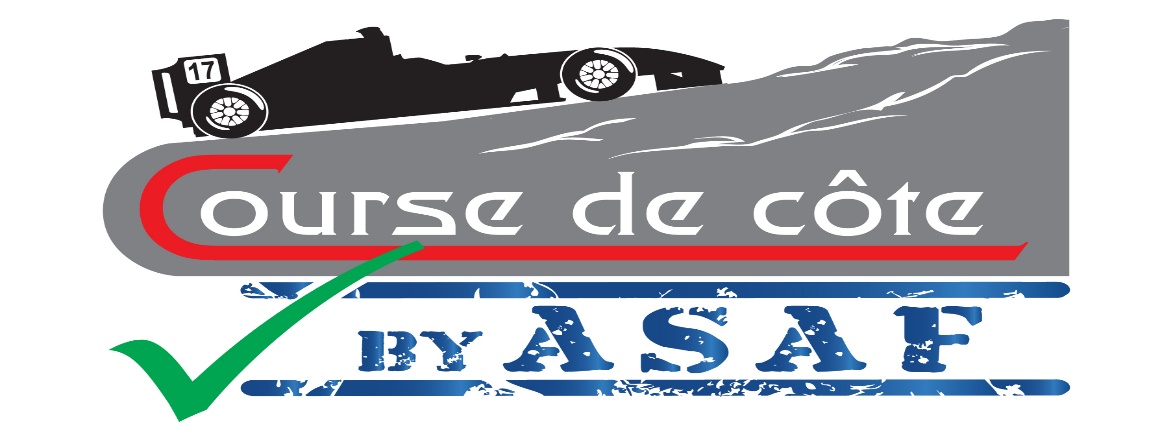 REGLEMENT TYPE "COURSE DE COTE"DERNIERE VERSION : 25 JUIN 2024  ( = date de parution sur le site Internet)IMPORTANTDiverses couleurs sont utilisées dans le libellé de ce règlement-type de base.Elles vous indiquent les parties essentielles qui doivent subsister dans tous les cas de figure.Ce sont celles reprises en NOIR. Vous ne pouvez pas les modifier sans dérogation préalable du CA de l'ASAF.Elles vous indiquent celles que vous devez supprimer si elles ne s'appliquent pas à l'épreuve que vous organisez ; elles sont reprises en BLEU. Dans le cas où elles y sont applicables vous les reprendrez après les avoir remises en NOIR ou en ROUGE (voir ci-dessous).Elles vous indiquent quelles sont les modifications intervenues dans la réglementation depuis la dernière saison et qui figurent pour la première fois dans le Règlement-type ; elles figurent en ROUGE et vous pouvez les maintenir dans cette couleur pour attirer l'attention des concurrents potentiels. Vous ne pouvez pas les modifier sans dérogation préalable du CA de l'ASAF.Elles vous guident dans la rédaction correcte de votre règlement et doivent en être supprimées ; ce sont les mentions écrites en VERT et en caractères italiques.Déclaration de l’organisateur aux officiels chargés de l’approbation de ce règlement Le présent règlement particulier est basé sur le règlement type actuel, tel qu’il figurait sur le site Internet de la Fédération, le ……………*, date à laquelle, je l’ai téléchargé. Nom et signature :* Date à mentionner par l’organisateur avant l’envoi aux responsables "CSAP" et "ASAF"NDLR : Ce cadre n'est pas destiné à figurer dans le règlement de l'épreuve qui sera édité après son approbation. Il sera donc effacé avant le renvoi, à l'organisateur, du règlement approuvé par le secrétariat de l’ASAF.Rappel de la procédure mise en place pour l'approbation des règlements
(extrait du RSG 2023 amendé lors du CA du 25/04/2024):Soumission par l’organisateur, du projet de règlement pour approbation.	Envoyer, par courriel, sous fichier "compatible Word", (texte intégralement en noir et sans fonds ou cadres colorés), son projet de règlement, établi OBLIGATOIREMENT sur le dernier règlement type de la discipline, édité sur le site Internet de la Fédération (www.asaf.be) et dont la date est reprise dans l’en-tête ci-dessus. Ce projet comportera les logotypes de l’organisateur, de l’ASAF, de la CSAP d’appartenance et de l’ADEPS.Un exemplaire de la licence d’homologation délivrée par un Inspecteur –Sécurité de la Fédération sera joint à l’envoi. Il est à noter que la licence d’homologation peut être "scannée" et transmise également par courrier électronique.ATTENTION : Les projets de règlements ne respectant pas ces conditions d'approbation seront systématiquement retournés aux expéditeurs pour mise en conformité.Cet envoi de l’organisateur se situera, au plus tard, 60 jours avant son épreuve (sous peine d’amende de 50 € par tranches de 10 jours de retard), au responsable "CSAP", qui le fera suivre (sans renvoi à l’organisateur) à la personne chargée de l’approbation définitive par le Secrétariat.Pour autant que toutes les modifications éventuelles aient été apportées par lui, l’organisateur recevra, du seul secrétariat de l’ASAF, la notification de l’approbation de son dossier. L'ultime délai accepté pour l'introduction de l'approbation du règlement d'une épreuve est de 30 jours. Passé ce délai, l'épreuve sera considérée comme annulée. Les démarches d'annulation seront entamées sans attendre.En cas d'infraction, au niveau du délai ou de la présence des logos obligatoires, une amende automatique de 25 € sera appliquée.Après approbation, le responsable de discipline de la CSAP concernée transmettra le projet de règlement ainsi approuvé (que l’épreuve soit reprise ou non aux championnats) à la personne désignée pour effectuer une dernière relecture au nom du secrétariat de l'ASAF, laquelle donnera son feu vert à l'organisateur pour parution officielle, après que les modifications demandées aient été effectuées.C’est cette personne qui se chargera, également, de transmettre le règlement officialisé aux divers intervenants réglementairement désigné dans les Prescriptions Sportives.La procédure d'approbation du règlement sera considérée comme accomplie lorsque celui-ci sera retourné, dûment corrigé et/ou complété au relecteur du Secrétariat. C'est à ce moment seulement que la publication du règlement pourra avoir lieu.LOGOS de la CSAP, de l’ASAF et de l’ADEPS (obligatoires)LOGO du Club organisateur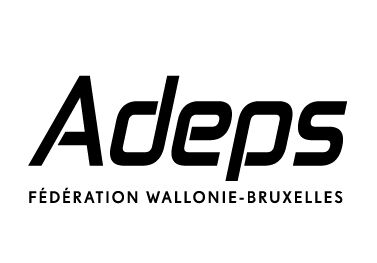 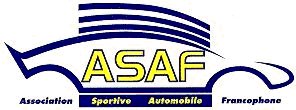 EPREUVE :…………………………………………………………………………DATE :…………………………………ORGANISATEUR :…………………………………………………………….. N° D’ENTREPRISE :…………………………………………………………….ADRESSE SECRETARIAT – DIRECTION DE COURSE :REGLEMENT PARTICULIER*"J" étant le jour de l'épreuve à partir duquel se réfère le délaiASBL : 			N° d’entreprise : 		N° d’identification ASAF : 		Les personnes identifiées ci-dessous dont les fonctions nécessitent la détention d’une licence " OFF", sont tenues d’être en possession de leur licence, en cours de validité, dès le moment de l’envoi du règlement de l’épreuve aux divers responsables pour approbation.Pour votre information, vous pouvez retrouver le type et le numéro de licence d'une personne dont vous connaissez l'identité via le site de l'ASAF. Pour y accéder, cliquez sur le dernier onglet du ruban du site ASAF (trois traits horizontaux) et ensuite sur "LicenceFinder".Vérifiez, également, qu’elles sont bien accréditées pour occuper la fonction que vous voulez lui confier (voir listes reprises sur le site Internet de l’ASAF).-	Directeur de course * :……………………………………………………………………………Lic. ASAF : 		- 	Directeur(s) de course adjoint(s) :   …………………………………………………………….Lic. ASAF : 		- 	Secrétaire du meeting : …………………………………………………………………………..Lic. ASAF :		-	Directeur de la sécurité* : ………………………………………………………………………….Lic. ASAF : 	- 	Directeur(s) de la sécurité adjoint(s) : ……………………...…………………………………..Lic. ASAF :		- 	Chargé des Relations avec les concurrents*: …………………………………………………Lic.ASAF :		-	Chef de la sécurité de la Côte* : ………………………………………….…………..Lic CAS A ou B1S1 : 	* = Accréditation requise-	Responsable du parc des coureurs : …………………………………………………………Lic. ASAF : 		Bureau des calculs :		- 	Chronométrage :			-	Secours médicaux :		Médecin :		Equipe médicale :		Equipe de désincarcération :		Ambulances : AMBUCE R.T.       Nombre : 2- 	Commissaires sportifs ASAF	Président de Collège : ……………………………….Lic. ASAF :				Membre : ……………………………………………….Lic. ASAF :		- (Si CC jumelée) Commissaire Sportif R.A.C.B.  dans Collège ASAF   Membre : .……….Lic. RACB : 		- 	Commissaires techniques ASAF	Président de Collège : ……………………………….Lic. ASAF :				Membre : ……………………………………………….Lic. ASAF. :		Membres : ………………………………………………Lic. ASAF :		Secrétaire : ……………………………………………..Lic :ASAF :		 	Inspecteur- Sécurité (ASAF) : …………………………………………………………………… Lic. ASAF :		- 	Jusqu'au ……….. à 20 heures : 		- 	A partir du …….. à 12 heures : 		-	Après l’épreuve :		- 	Site Internet :		Article 1 : Définition – Eligibilité Le(date), …………………,, l’ASBL  ………………………………., organise l’épreuve dénommée :COURSE DE COTE DE	*Cette épreuve entre en ligne de compte pour :Les championnats et éventuels challenges de la Fédération Wallonie BruxellesLes championnats et les éventuels challenges des diverses CSAP (réservés à leurs licenciés respectifs)*(Eventuellemet  : Cette épreuve est organisée en dehors de tout championnat/challenge(Biffer la mention inutile)Elle sera organisée conformément aux dernières Prescriptions de l’ASAF (dont tous les articles non repris ci-dessous, sont d’application automatique), ainsi qu’au présent règlement, auxquels les concurrents s’engagent à se soumettre par le seul fait de leur engagement. Article 2 : Licences La licence nécessaire pour participer à l’épreuve, doit être de type "annuel"*, du niveau requis, en cours de validité et avoir été émise par l'ASAF ou par la VAS. Par conséquent, pas de TP possible, y compris pour les détenteurs de licences RACB.*(facultatif) Toutefois, les participants aux Divisions "Access" et "Histo-Démo" pourront, si l'organisateur l'autorise, solliciter un Titre de Participation journalière (TP -L) à 20 € *Si d'application, selon le choix de l’organisateur, La demande de "TP-L" doit :Soit *Etre sollicitée en ligne en même temps que les documents d’inscription à l’épreuve pour laquelle elle est complétée et le montant du droit du TP (20€) est à ajouter à celui de l’engagement ;Soit *Être remise au secrétariat le jour de l'épreuve, où le droit du TP (20€) sera perçu par l’organisateur ou par un CS de l’ASAF.Dans le cadre des épreuves "jumelées", les licenciés RACB pourront prendre part à la manche "nationale" du meeting, munis de leur licence RACB.Rappel : La détention des licences "nationale" et "communautaire" procure à son titulaire, le cumul des garanties des assurances "Individuelle-Accidents Corporels" y attachées. Article 3 : Parcours3.1. Situation précise :		3.2. Longueur de la côte :		3.3. Largeur moyenne de la route :		Article 4 : Sécurité4.1. Dès le passage de la ligne d’arrivée, le conducteur de chaque véhicule ralentira aussitôt son allure de façon à pouvoir s’arrêter dès que les circonstances le justifient. 4.2. Comportement irresponsable des participants (Toutes Divisions) -Voir Art. 3.5 du RP CC/SprintsLors du transit des véhicules du parc d’arrivée vers le parc de départ (descente des véhicules), un véhicule de sécurité à allure modérée (50kmh) sera placé devant ce convoi et un autre derrière afin que les participants ne puissent avoir des comportements inappropriés (dérapages contrôlés, arrêts intempestifs, dépassement de la voiture de sécurité). Sous peine de sanction, les véhicules devront se suivre à distance régulière de max. 50 mètres. Lors de ces séquences de retour au départ, les concurrents ne peuvent s'arrêter volontairement, se laisser distancer, ni inviter les suivants à les dépasser.Sur constatation de l’organisateur ou des commissaires sportifs (même sans concertation avec la Direction de Course) les contrevenants se verront sanctionnés par une mise hors course immédiate.4 3.  Pénalité pour comportement irresponsable ou inadéquat en Histo-Démo ou en Access (Voir 5.2.1 et 5.2.2 ci-dessous)Les pénalités en temps étant inadaptées dans le cadre de ces Divisions, elles y seront remplacées par des amendes et/ou des "Avertissements". A la réception de son second "Avertissement", le participant concerné sera exclu de la manifestation sans remboursement des droits d’engagement.Remarque : Si cette pénalité est infligée en fin d’épreuve ou alors que le pilote a terminé sa prestation, une amende de 125 € sera alors automatiquement appliquée par le Collège des Commissaires Sportifs. Si cette amende n'a pas été payée sur place, quelle qu’en soit la raison, le Président de Collège transmettra un rapport en ce sens au secrétariat de l’ASAF et le contrevenant se verra automatiquement suspendu de licence jusqu’à l’apurement de sa dette (voir aussi : Article 1.6.5 du R.S.G.).Article 5 : Véhicules Participation autorisée à - tous les véhicules (ouverts et fermés) 5.1. Voitures admises :	Division 1 :	Classe 1	: de 0 à 1400cc	Classe 2	: au-delà de 1400cc jusqu’à 1600cc	Classe 3	: au-delà de1600cc jusqu’à 2000cc	Classe 4	: + de 2000cc	Division 2 :	Classe 5	: de 0 à 1400cc	Classe 6	: au-delà de 1400cc jusqu’à 1600cc	Classe 7	: au-delà de1600cc jusqu’à 2000cc	Classe 8	: + de 2000cc	Division 3 :	Classe 9	: de 0 à 1150cc	Classe 10	: au-delà de 1150cc jusqu’à 1400cc	Classe 11	: au-delà de 1400cc jusqu’à 1600cc	Classe 12	: au-delà de 1600cc jusqu’à 2000cc	Classe 13	: + de 2000cc	Division 4 :	Classe 14	: Kart-Cross jusqu’à 650cc, 4 cylindres ou jusqu’à 850cc, 3 cylindres.	Classe 15	: de 0 à 1600cc	Classe 16	: au-delà de 1600cc jusqu’à 2000cc	Classe 17	: + de 2000cc	Les Kartings sont interdits.Rappel : Un véhicule ne peut rouler que dans sa Division et sa Classe de cylindrée effectives.Une seule participation sera autorisée par pilote dans la même épreuve, que ce soit dans la même voiture ou dans des véhicules différents, même de Divisions distinctes.Seuls, le concurrent possédant, à la fois, une licence ASAF/VAS et une licence RACB, pourront, lors des épreuves jumelées, participer plus d’une fois : une fois dans la manche ASAF et une autre fois, dans la manche RACB.* 5.2. Divisions facultatives complémentairesLes véhicules des divisions ci-après sont admis au départ de l’épreuve.* 5.2.1. Division Histo-Démo : Impositions spécifiques à cette Division : Voir R.P. Courses de Côte, Article 4.6 ainsi que l’Article 1.3 du Règlement Particulier MH/SpH* 5.2.2. Division Access : Impositions spécifiques à cette Division : Voir R.P. Courses de Côte, Article 4.7.*Rappels :- La participation d’un même pilote aux Divisions traditionnelles, d’une part et aux Divisions facultatives "Access" et/ou "Histo-Démo" d’autre part, est INTERDITE (seule, sa participation successive en "Access" et en "Histo-Démo" est autorisée).- Il n’est pas permis d’emmener de passager ;- L’organisateur ne pourra pas y accepter les "doublons" ; * 5.2.3. Licence – Permis de conduire Pour prendre part à la manifestation dans les Divisions "Histo-Démo" et "Access", une licence "L" annuelle de l'ASAF ou "R" de la VAS (35 €) est suffisante (**, éventuellement). Cette licence ne requiert aucune formalité ni agrément médical. Il est bien évident, d’autre part, qu’un permis de conduire définitif en ordre de validité est requis.(**) La détention d’un TP-L pourra remplacer la licence L annuelle, pour cette épreuve(Biffer cette mention si inutile) *IMPORTANT : Des vêtements recouvrant totalement les bras et les jambes seront obligatoires en Divisions "Histo-Démo" et "Access".  Ces vêtements seront aussi ininflammables que possible (tissus ou matières synthétiques prohibés).La présente réglementation sera de stricte application dans toutes les Divisions/Classes ; toute fraude ou tentative de fraude en vue de faire participer un véhicule non qualifiable, sera sanctionnée par l’application d’une amende de 250 €, pour ses instigateurs qu’ils soient concurrents ou organisateurs (voir art. 1.7.7. – 8e tiret du RSG).NB : Cette sanction sera d'application même sur constatation postérieure à l'événement, après examen et décision du Conseil d'Administration.  Aucune dérogation ne sera accordée à ce niveau.5.3.  Echappement : L’échappement libre est autorisé (sauf pour la Division 1)Article 6 : Engagement6.1. ProcédureLa demande d'engagement et la fiche des "Vérifications" adéquate, doivent être complétées sur la plate-forme « Engagements en ligne » de l’ASAF, via son site Internet www.asaf.be afin que l'inscription soit validée La photocopie des licences de l’équipage pourra également y être générée.Le montant des frais d’engagement devra OBLIGATOIREMENT parvenir à l’organisateur par virement bancaire au crédit du seul compte suivant et s’y trouver en dépôt endéans les mêmes délais que ceux de l’engagement en ligne, repris dans l’encadré ci-dessous. Avant le…………… à 12 H 00, (période durant laquelle le "droit simple" sera d’application) ;Avant le …………… à 12H00 avec une majoration automatique du droit, de 20 % ;(facultatif) Au plus tard, le……………………avant 12H00, avec une majoration automatique du droit de 30 %.Passé ce délai, il ne sera plus possible de s’inscrire à l’épreuveAttention aux délais nécessaires afin de réaliser vos démarches administratives.Le montant du droit d’engagement devra OBLIGATOIREMENT être viré au crédit du seul compte bancaire suivant et s’y trouver en dépôt avant ces mêmes dates et moments.N° :BE ………………………………………. Intitulé : …………………………………………………………………  Rappel : Le double d'un formulaire de virement n'est pas une preuve de paiement. Le paiement du droit d’engagement se fera UNIQUEMENT par virement bancaire et ce, pour un seul pilote.Le paiement, en espèces, au secrétariat, la veille ou le jour de l’épreuve, est interdit.Il n'est donc plus autorisé de s’inscrire sur place.Le virement précisera clairement le nom du pilote désigné, la mention de l’épreuve concernée ainsi que les Div. et Cl. sollicitées. (Facultatif :) *Si le concurrent refuse la publicité de l’organisateur, ces droits déjà, obligatoirement, augmentés, le cas échéant, pour inscription tardive, seront majorés de 25% (y compris pour la Division "Histo-Démo" (voir Art. 5 du RTG)* Biffer, si pas d’application 6.2. Copies des licencesEn vue d’une gestion plus rapide du secrétariat de l’épreuve, les concurrents sont impérativement tenus, s’ils ne possèdent pas « d’espace personnel » dans la base de données ASAF, de téléverser, lors de leur inscription en ligne, une copie (au format JPEG), de leurs licences (VAS/Nat. ou Int. Étrangère si épreuve OPEN), en cours de validité (càd année 2024).Tout engagement reçu sans cette annexe sera considéré comme NUL et ne sera pas traité 6.3. Remboursements1. Remboursement lorsque le nombre limité d’engagés est atteintUn concurrent inscrit régulièrement et qui :a) ne serait repris ni sur la liste des concurrents acceptés, ni sur celle des réservistes (soit, qu’il ne l’aurait pas souhaité, soit que le chiffre maximum serait déjà atteint), se verrait remboursé de la totalité de ses droits d’engagement et ce, dans les 10 jours qui suivent l’attribution des numéros.b) ayant accepté d’être réserviste, ne serait pas autorisé à prendre le départ, se verrait automatiquement remboursé de 80% des droits d’engagement et ce, dans les 10 jours qui suivent l’épreuve.2. Remboursement en cas d’annulationEn cas d’annulation de l’épreuve, les concurrents se verront remboursés de la totalité de leurs droits d’engagement dans les 10 jours qui suivent l’attribution des numéros.Si l’annulation de l’épreuve est consécutive à un cas de force majeure imprévisible ou inattendu (catastrophe naturelle, événements extérieurs fortuits, etc.) jugé comme tel par le Collège des Commissaires Sportifs, l’organisateur pourra conserver un montant égal à 20 % du droit d’engagement, si l’épreuve n’a pas débuté.Si elle a débuté, il pourra conserver la totalité des droits.Toutefois, le cas échéant, la partie de l’engagement qui aurait dû être affectée au paiement des primes d’assurances (et qui ne seront pas dues à l’assureur), devra être restituée aux concurrents.3. Remboursement dans les autres cas (Voir Art. 9.5 du RSG – IMPORTANT)Tout concurrent engagé (ayant donc payé la totalité des droits d’engagement) et qui ne pourrait prendre part à l’épreuve pour un cas de force majeure (à justifier**) DOIT signifier son désistement par écrit à l’organisateur (Fax, SMS ou mail, autorisés) et ce, avant la fin de la période d'inscription à droits simples, reprise ci-dessus.A cette seule condition, il se verrait :a) remboursé de l’intégralité des montants versés (et ce, dans les 30 jours suivant la fin de l’épreuve), pour autant que la signification de ce forfait parvienne à l’organisateur avant la fin de la période d’engagement à droits simples ;b) remboursé de la moitié des montants versés (dans le même délai que ci-dessus) si la signification du forfait parvient à l’organisateur après la clôture des engagements à droits simples mais avant le moment de l’ouverture des Vérifications Administratives de l’épreuve.Si ce désistement intervient après l'ouverture du secrétariat de l'épreuve, les droits d’engagement payés resteront la propriété de l’organisateur.** En cas de litige concernant la réalité du cas de force majeure, c’est le C.A. de l’ASAF qui tranchera sans appel.Tout forfait JUSTIFIE par un cas de force majeure (une météo défavorable n'est pas une justification), annoncé avant l’ouverture des Vérifications Administratives de l'épreuve, sera remboursé intégralement.6.4. 	Les frais d’inscription, assurance comprise, s’élèvent à (LIBRES)* ……. €, pour les Divisons 1 à 4 (facultatif) Ceux de la Division "Histo-Démo", s’élèvent à (LIBRES)* ……. €	(facultatif) Ceux de la Division "ACCESS", s’élèvent à (LIBRES)* ……. €*Les montants des droits d’engagement seront, éventuellement majorés comme stipulé à l’Art. 6.1 du présent règlement.6.5. La communication de la liste des engagés se fera le                                           par affichage et via les canaux de communication habituels (voir ci-dessous) :- Page Facebook  du club : ……………………………….Chaque concurrent des Divisions 1, 2, 3 et 4 gardera le même numéro pour toute l’année. L’organisateur pourra fournir les numéros au prix de 3 € pour 2 jeux de numéros.(le cas échéant) Pour la Division "Histo-Démo" et la Division "Access" l’organisateur fournira les numéros nécessaires, au prix de 1€6.6. 	Le nombre de véhicules admis est fixé à ……… (pour les épreuves reprises aux Championnats, celui-ci ne peut être inférieur à 100) pour l'ensemble des Divisions 1, 2, 3 et 4 .Le nombre minimum de véhicules admis dans les Divisions facultatives éventuelles, est fixé à 5%, minimum, de celui des Divisions 1, 2, 3 et 4 soit ………Il sera admis que, si le nombre de concurrents maximal accepté dans l’une des catégories (D. 1,2,3 et 4, d’une part et "Histo-Démo" et/ou "Access", d’autre part) n’est pas atteint, le nombre des participants accepté dans l’autre, pourra être dépassé jusqu’à concurrence du total cumulé (repris ci-dessous et indiqué dans le Règlement Particulier approuvé par la Fédération).Les organisateurs limiteront ces totaux de façon à permettre aux concurrents de toutes les Divisions (et des deux Fédérations, en cas d'épreuve jumelée) d'effectuer 2 montées d'essai et 3 montées officielles.Total maximal de participants : ………6.7.  Préséance des candidats engagésSi le nombre de demandes d’engagement régularisés dépasse ces chiffres, la procédure décrite à l’article 9 du R.S.G. sera appliquée et la préséance sera basée sur la chronologie des engagements régularisés (dans chacune des catégories).Il est rappelé, toutefois, qu'en Divisions Histo-Démo et ACCESS, l'organisateur a le loisir de refuser l'engagement d’une voiture, pour tout motif justifiable (équilibre et diversité du plateau, véhicule jugé dangereux ou inadapté au tracé, expérience ou capacité du pilote insuffisant, etc.), mais, en aucun cas, pour faire "avancer" un concurrent dans la liste de préséance ou libérer de la place pour pouvoir l’accueillir.Article 7 : Vérifications administrativesIl est impératif que les engagements rentrés soient complets, en ce compris le document "copies des licences".  Tout engagement incomplet sera considéré comme nul.Toute modification de l’engagement devra impérativement être communiquée par e-mail à :(adresse) ………………………………………….. AVANT le …….. (le jour J-2).Passé ce délai, tout concurrent qui ne sera pas en ordre se verra refuser le départ de l’épreuve.L'organisation des Vérifications Administratives est laissée à l'appréciation des organisateurs. Les Commissaires Sportif procéderont au contrôle des documents ((Licences + permis de conduire + cartes identité, certificats divers). Un contrôle systématique n'est pas indispensable. Il pourra être remplacé par des contrôles aléatoires qui pourront se faire lors des Vérifications Techniques ou pendant la durée de l’épreuve. Le participant tiendra donc, en permanence, ses documents à disposition des officiels.Article 8 : Vérifications Techniques8.1. 	Les Vérifications techniques	Dans le Parc des Coureurs, situé		suivant un timing que l’organisateur aura établi et qui sera communiqué aux concurrents par E-mail ou par SMS. 	Elles seront effectuées par les Commissaires Techniques désignés à l’épreuve. Ces Commissaires sont habilités à proposer au Directeur de Course et aux Commissaires Sportifs, le refus ou l’acceptation des voitures présentées.	N.B. : Ni le carnet jaune, ni le passeport Technique, ni la Carte des Vérifications Techniques, ne sont requis pour les concurrents de la Division « Access ».8.2. 	Les conducteurs ou leurs représentants dûment mandatés devront rester à proximité de leur véhicule jusqu’après les Vérifications Techniques de celui-ci.8.3.  Des Vérifications Techniques des véhicules, antérieures aux Vérifications Techniques dont question à l’Art. 8.1 auront lieu (au plus tôt) la veille de l’épreuve, c’est-à-dire le …………., de ……….. à …….… H.Article 9 : Chronométrage : (sauf, Divisions Histo-Démo et Access)Il se fera au 1/100e de seconde obligatoirement à l’aide de cellules et il sera doublé d'un contrôle manuel simultané et permanent (deux chronos par poste).9.1. 	Chronométrage avec imprimante :  9.2. 	Liaison entre départ et arrivée :  Article 10 : Essais10.1. 	Une séance d’entraînements pour toutes les Divisions (2 montées obligatoires prévues) aura lieu
le : ………………………………………de………………….…………..à………………………………………	(Voir Règlement Particulier Courses de Côte et Sprints, Art. 9.1.)	En cas d'épreuve « jumelée », les séances d'entraînements se dérouleront en alternance avec celles réservées aux concurrents de la manche RACB.	L'ordre de déroulement de ces séances d'essais sera maintenu pour celui des manches officielles.  10.2. 	L’entraînement en dehors du timing prévu est formellement interdit et entraînerait des sanctions allant jusqu’à la mise hors - course, les droits d’engagement étant confisqués.10.3. 	Sauf accord exceptionnel de l'organisateur, tout pilote se présentant au départ de sa première montée d'essais après 11h30 ne pourra effectuer qu'une seule montée d'entraînement.Article 11 : Course11.1. 	L'organisateur devra prévoir de faire procéder à 3 montées officielles. 	Lors des épreuves "jumelées", le nombre de manches officielles prévues devra être identique pour les concurrents RACB et pour les concurrents ASAF.	En cas d'impossibilité, au vu des alea de la course, d'organiser les 3 montées officielles prévues la décision de suppression de l'une ou plusieurs d'entre elles, sera prise par l’organisateur en concertation avec le(s) Collège(s) de Commissaires Sportifs des deux Fédérations. 	L'ordre de déroulement de ces manches sera identique à celui des essais et devra être alternatif	Il ne sera pas autorisé de modifier cet ordre, ni au départ, ni en cours d'épreuve.	Le départ de la 1ère montée d'essai est prévu à ……………………………………………… 	Le départ de la 1ère montée officielle est prévu à ……………………………………………. ATTENTION : Le classement établi sur les temps réalisés aux séances d'essais générera l'ordre de départ pour les montées officielles, mais dans l'ordre inverse (du plus lent au plus rapide) aussi bien en Divisions 1-2-3 confondues, tout s’abord, qu’en Division 4, ensuite. Le moment de passage des Histo – Démo et Access, est laissé à l’appréciation de la Direction de Course (avant ou après les concurrents des autres Divisions)11.2. 	Le classement sera établi : En tenant compte du meilleur temps réalisé si 2 montées officielles ont eu lieu.En additionnant les deux meilleurs temps réalisés si 3 montées officielles ont été disputées.En cas d’égalité : Lorsque 2 montées officielles ont été organisées, le meilleur temps de la montée non-comptabilisée sera prépondérant.Lorsque 3 montées officielles ont eu lieu, le meilleur temps des 2 montées comptabilisées sera pris en considération.Si l’égalité existe encore, qu’il y ait eu 2 ou 3 montées officielles organisées, le départage se fera en accordant la préséance à celui qui aura réalisé le meilleur temps dans la 1ère montée officielle, ensuite dans la 2ème et enfin dans la 3ème.N.B. : Si 3 montées officielles sont organisées, il n’est pas obligatoire de participer aux 3 montées 	pour être classé. Il est par contre obligatoire d’avoir terminé deux montées, pour l’être. Article 12 : Divers 12.1. 	Dans toutes les Divisions, le pilote devra être seul à bord sous peine de mise hors course
Rappel : Pas de passager en Histo-Démo ni en Access, à aucun moment.12.2. 	L’affichage des résultats se fera :………………………………………………………………………………….12.3. 	La liste des véhicules qualifiés, reprenant les participants de toutes les Divisions, sera affichée à 13 h.12.4. 	 Rappel : Si le concurrent refuse la publicité de l’organisateur, ses droits d’engagement pourront être majorés de 25%, la mention de ce refus devra figurer sur le bulletin d'engagement et le complément de droit de participation doit être ajouté au virement reprenant ledit droit 12.5.	Le parc des Coureurs est situé………………………………………………………………………………… 12.6. 	Il est interdit de chauffer les pneus, mécaniquement ou par contact/environnement thermique (Couverture chauffante, four). 12.7. 	Une bâche de sol est obligatoire dans les parcs (Cf. Art. 3.4 du Règlement particulier des Courses de Côte et sprints).12.8.	Tout comportement irresponsable ou inadapté pouvant mettre les personnes et les biens en danger ou irrévérencieux vis-à-vis des officiels en fonction (organisateurs ou dépêchés par la Fédération), sera sanctionné soit par la Direction de Course ou, en direct, par les Commissaires Sportifs présents. 	Il en va, ainsi, également, du comportement des participants lors des séquences non chronométrées de retour au Parc de départ.	Voir Art 3.5 du R.P.CC des P.S. ASAF en cours de validitéArticle 13 : Classements – Remise des prix – Coupes et TrophéesLe classement final sera affiché sur le tableau d’affichage de la Direction de Course et officialisé, endéans les délais réglementaires, par les Commissaires sportifs Les résultats OFFICIELS se trouveront sur le site de l’ASAF le lendemain de la manifestation, au plus tard à 17h00-	La proclamation des résultats et la remise des trophées se dérouleront 30 MINUTES APRES L’OFFICIALISATION DES RESULTATS- 	Des trophées seront distribués successivement, comme suit :13.1. 	Classement GENERAL des Divisions 1, 2 et 3 réunies.13.2.	Classement GENERAL pour la Division 4.13.3.	Première Dame13.4. 	Classement par CLASSES.13.5. 	Classement INTER-ECURIES des Divisions 1, 2 et 3 réunies.13.6. 	Classement INTER-ECURIES de la Division 4.Article 14 : Dispositions diverses 14.1. 	Tous les cas ou sujets non repris au présent Règlement sont prévus par le Règlement Sportif Général et le Règlement Particulier des Courses de Côte/ Sprint de l’ASAF auxquels les participants sont tenus de se conformer.14.2. 	Si des raisons de force majeure ou importantes le justifient, l’organisateur, en accord avec les Commissaires Sportifs, se réserve le droit d’apporter au présent règlement les modifications qui s’imposent.14.3. 	Si l’épreuve devait être annulée, l’organisateur ne pourrait être rendu responsable vis-à-vis des participants et ne serait tenu qu’au remboursement des frais de participation versés.Le présent règlement a été approuvé par :……………………, pour la CSAP…………………Lic. N°………..,en date du		……………………, pour le Secrétariat de l’ASAF, L ic. N°,………en date du		La licence d’homologation du parcours a été délivrée par : ………………………………………, Inspecteur-Sécurité, Lic. N° ……….., en date du		Votre inscription doit se faire en ligne uniquement.Tous les documents annexes s'y rapportant seront automatiquement générés par l'application "engagement en ligne" et vous seront transmis par courriel dès que la procédure sera complètement et officiellement finalisée.A utiliser uniquement par les pilotes concourant en "HIsto Démo" ou en "Access"(uniquement dans les épreuves le mentionnant dans leur Règlement Particulier)Demande d’un Titre de Participation "L" (valable pour un meeting)ITIMINGParution du Règlement Particulier approuvé sur le site internet de l'ASAFDébut des engagements via la plate- forme "engagement" de l'ASAF, uniquement. (voir Art. 3.3.9 du RSG)Clôture des inscriptions à droits simples (8 jours avant l’épreuve – J*-9)Clôture des inscriptions à droits majorés de 20% (au plus tard, le jour J*-5) Clôture des inscriptions à droits majorés de 30% (au plus tard, le jour J*-3)  Affichage de la liste des engagés.Parution via les réseaux sociaux (Facebook, Site internet, etc.)Ouverture du Secrétariat et des Vérifications AdministrativesOuverture des Vérifications TechniquesFermeture du secrétariat et des Vérifications AdministrativesFermeture des Vérifications TechniquesOuverture du secrétariat et des Vérifications AdministrativesOuverture des vérifications techniques complémentairesSéances d’essais obligatoiresClôture des Vérifications Techniques et administrativesFin des séances d’essaisAffichage de la liste des véhicules et pilotes qualifiés à prendre le départDébut des montées officielles60’ maximum après l’arrivée du dernier concurrent chronométré, affichage des résultats finaux officieux30’ après l’affichage des résultats officieux, affichage des résultats OFFICIALISES30’ après l’heure de l’officialisation du classement final : Publication des résultats, par affichage et édition via les réseaux sociaux.IIORGANISATEURIIIGESTION DE LA COURSEIVOFFICIELS DESIGNES A L’EPREUVE PAR LE POUVOIR SPORTIFVPERMANENCESVIPARTICULARITESVIIAPPROBATION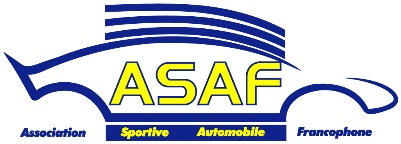 Selon le choix de l’organisateur*, la présente demande :Etre sollicitée en ligne en même temps que les documents d’inscription à l’épreuve pour laquelle il est complété et le montant du droit du TP (20€) est à ajouter à celui de l’engagement ;- Est à remettre au secrétariat le jour de l'épreuve, où le droit du TP sera perçu par l’organisateur ou par un CS de l’ASAF.*Voir RP de la manifestation pour connaître la procédure choisieSelon le choix de l’organisateur*, la présente demande :Etre sollicitée en ligne en même temps que les documents d’inscription à l’épreuve pour laquelle il est complété et le montant du droit du TP (20€) est à ajouter à celui de l’engagement ;- Est à remettre au secrétariat le jour de l'épreuve, où le droit du TP sera perçu par l’organisateur ou par un CS de l’ASAF.*Voir RP de la manifestation pour connaître la procédure choisieRéservé au secrétariat de l’ASAFN° 2024Rue de l’île Dossai, 12 – 5300 SclaynTel. : 085/27.14.60 – Fax. : 085/31.76.95E-mail : secretariat@asaf.beSite Internet : www.asaf.beSelon le choix de l’organisateur*, la présente demande :Etre sollicitée en ligne en même temps que les documents d’inscription à l’épreuve pour laquelle il est complété et le montant du droit du TP (20€) est à ajouter à celui de l’engagement ;- Est à remettre au secrétariat le jour de l'épreuve, où le droit du TP sera perçu par l’organisateur ou par un CS de l’ASAF.*Voir RP de la manifestation pour connaître la procédure choisieSelon le choix de l’organisateur*, la présente demande :Etre sollicitée en ligne en même temps que les documents d’inscription à l’épreuve pour laquelle il est complété et le montant du droit du TP (20€) est à ajouter à celui de l’engagement ;- Est à remettre au secrétariat le jour de l'épreuve, où le droit du TP sera perçu par l’organisateur ou par un CS de l’ASAF.*Voir RP de la manifestation pour connaître la procédure choisieN° du T.P. pour l’épreuve :Les candidats DOIVENT compléter le formulaire dans son intégralité en MAJUSCULESLes candidats DOIVENT compléter le formulaire dans son intégralité en MAJUSCULESLes candidats DOIVENT compléter le formulaire dans son intégralité en MAJUSCULESLes candidats DOIVENT compléter le formulaire dans son intégralité en MAJUSCULESNom de l’épreuve : Nom de l’épreuve : Date : Date : Certificat médical (Médecin de famille) : NON(attestation de bonne santé à compléter – Voir ci-dessous)Certificat médical (Médecin de famille) : NON(attestation de bonne santé à compléter – Voir ci-dessous)Certificat médical (Médecin de famille) : NON(attestation de bonne santé à compléter – Voir ci-dessous)Certificat médical (Médecin de famille) : NON(attestation de bonne santé à compléter – Voir ci-dessous)Certificat médical (Médecin de famille) : NON(attestation de bonne santé à compléter – Voir ci-dessous)Certificat médical (Médecin de famille) : NON(attestation de bonne santé à compléter – Voir ci-dessous)Certificat médical (Médecin de famille) : NON(attestation de bonne santé à compléter – Voir ci-dessous)Certificat médical (Médecin de famille) : NON(attestation de bonne santé à compléter – Voir ci-dessous)Certificat médical (Médecin de famille) : NON(attestation de bonne santé à compléter – Voir ci-dessous)Certificat médical (Médecin de famille) : NON(attestation de bonne santé à compléter – Voir ci-dessous)Certificat médical (Médecin de famille) : NON(attestation de bonne santé à compléter – Voir ci-dessous)Certificat médical (Médecin de famille) : NON(attestation de bonne santé à compléter – Voir ci-dessous)Certificat médical (Médecin de famille) : NON(attestation de bonne santé à compléter – Voir ci-dessous)Certificat médical (Médecin de famille) : NON(attestation de bonne santé à compléter – Voir ci-dessous)Certificat médical (Médecin de famille) : NON(attestation de bonne santé à compléter – Voir ci-dessous)Certificat médical (Médecin de famille) : NON(attestation de bonne santé à compléter – Voir ci-dessous)Certificat médical (Médecin de famille) : NON(attestation de bonne santé à compléter – Voir ci-dessous)Certificat médical (Médecin de famille) : NON(attestation de bonne santé à compléter – Voir ci-dessous)Certificat médical (Médecin de famille) : NON(attestation de bonne santé à compléter – Voir ci-dessous)Certificat médical (Médecin de famille) : NON(attestation de bonne santé à compléter – Voir ci-dessous)Certificat médical (Médecin de famille) : NON(attestation de bonne santé à compléter – Voir ci-dessous)Certificat médical (Médecin de famille) : NON(attestation de bonne santé à compléter – Voir ci-dessous)  TP- L (20 €)  TP- L (20 €)  TP- L (20 €)  TP- L (20 €)  TP- L (20 €)  TP- L (20 €)  TP- L (20 €)  TP- L (20 €)  TP- L (20 €)  TP- L (20 €)  TP- L (20 €)  TP- L (20 €)  TP- L (20 €)  TP- L (20 €)  TP- L (20 €)  TP- L (20 €)  TP- L (20 €)  TP- L (20 €)  TP- L (20 €)  TP- L (20 €)Expérience requise :: NONExpérience requise :: NONExpérience requise :: NONExpérience requise :: NONExpérience requise :: NONExpérience requise :: NONExpérience requise :: NONExpérience requise :: NONExpérience requise :: NONExpérience requise :: NONExpérience requise :: NONExpérience requise :: NONExpérience requise :: NONExpérience requise :: NONExpérience requise :: NONExpérience requise :: NONExpérience requise :: NONExpérience requise :: NONExpérience requise :: NONExpérience requise :: NONExpérience requise :: NONExpérience requise :: NON  TP- L (20 €)  TP- L (20 €)  TP- L (20 €)  TP- L (20 €)  TP- L (20 €)  TP- L (20 €)  TP- L (20 €)  TP- L (20 €)  TP- L (20 €)  TP- L (20 €)  TP- L (20 €)  TP- L (20 €)  TP- L (20 €)  TP- L (20 €)  TP- L (20 €)  TP- L (20 €)  TP- L (20 €)  TP- L (20 €)  TP- L (20 €)  TP- L (20 €)Province :Province :Je possédais une licence l’année précédente ou avant :Je possédais une licence l’année précédente ou avant :Je possédais une licence l’année précédente ou avant :Je possédais une licence l’année précédente ou avant :Je possédais une licence l’année précédente ou avant :Je possédais une licence l’année précédente ou avant :Je possédais une licence l’année précédente ou avant :Je possédais une licence l’année précédente ou avant :Je possédais une licence l’année précédente ou avant :Je possédais une licence l’année précédente ou avant :Je possédais une licence l’année précédente ou avant :Je possédais une licence l’année précédente ou avant :Je possédais une licence l’année précédente ou avant :Je possédais une licence l’année précédente ou avant :OUI  /  NONOUI  /  NONOUI  /  NONOUI  /  NONOUI  /  NONNom :Nom :Prénom :Prénom :Sexe :Sexe :Sexe :HFFRue :Rue :N° :N° :Bte :Bte :Pays :Pays :C.P. :C.P. :Localité :Localité :Localité :Né(e) le :Né(e) le :--Nationalité :Nationalité :Nationalité :Nationalité :Permis de conduire :Permis de conduire :Permis de conduire :Permis de conduire :Permis de conduire :Permis de conduire :Permis de conduire :OUI  /  NONOUI  /  NONOUI  /  NONOUI  /  NONOUI  /  NONDepuis + de 3 ans :Depuis + de 3 ans :Depuis + de 3 ans :Depuis + de 3 ans :Depuis + de 3 ans :Depuis + de 3 ans :OUI  /  NONOUI  /  NONOUI  /  NONOUI  /  NONOUI  /  NONOUI  /  NONTéléphone fixe :Téléphone fixe :Téléphone fixe :Téléphone fixe :/GSM :GSM :GSM :/E-mail :E-mail :E-mail :E-mail :Age minimum : 18 ans Voir RSG, Article 2 ;Age minimum : 18 ans Voir RSG, Article 2 ;Age minimum : 18 ans Voir RSG, Article 2 ;Age minimum : 18 ans Voir RSG, Article 2 ;Age minimum : 18 ans Voir RSG, Article 2 ;Age minimum : 18 ans Voir RSG, Article 2 ;Age minimum : 18 ans Voir RSG, Article 2 ;Age minimum : 18 ans Voir RSG, Article 2 ;Age minimum : 18 ans Voir RSG, Article 2 ;Age minimum : 18 ans Voir RSG, Article 2 ;Age minimum : 18 ans Voir RSG, Article 2 ;Age minimum : 18 ans Voir RSG, Article 2 ;Age minimum : 18 ans Voir RSG, Article 2 ;Age minimum : 18 ans Voir RSG, Article 2 ;Age minimum : 18 ans Voir RSG, Article 2 ;Age minimum : 18 ans Voir RSG, Article 2 ;Age minimum : 18 ans Voir RSG, Article 2 ;Age minimum : 18 ans Voir RSG, Article 2 ;Age minimum : 18 ans Voir RSG, Article 2 ;Age minimum : 18 ans Voir RSG, Article 2 ;Age minimum : 18 ans Voir RSG, Article 2 ;Age minimum : 18 ans Voir RSG, Article 2 ;Age minimum : 18 ans Voir RSG, Article 2 ;Age minimum : 18 ans Voir RSG, Article 2 ;Age minimum : 18 ans Voir RSG, Article 2 ;Age minimum : 18 ans Voir RSG, Article 2 ;Age minimum : 18 ans Voir RSG, Article 2 ;Age minimum : 18 ans Voir RSG, Article 2 ;Age minimum : 18 ans Voir RSG, Article 2 ;Age minimum : 18 ans Voir RSG, Article 2 ;Age minimum : 18 ans Voir RSG, Article 2 ;Age minimum : 18 ans Voir RSG, Article 2 ;Age minimum : 18 ans Voir RSG, Article 2 ;Age minimum : 18 ans Voir RSG, Article 2 ;Age minimum : 18 ans Voir RSG, Article 2 ;Age minimum : 18 ans Voir RSG, Article 2 ;Age minimum : 18 ans Voir RSG, Article 2 ;Age minimum : 18 ans Voir RSG, Article 2 ;Age minimum : 18 ans Voir RSG, Article 2 ;Age minimum : 18 ans Voir RSG, Article 2 ;Age minimum : 18 ans Voir RSG, Article 2 ;Abandon de recours participants - Attestation d’aptitude - RGPD - Déclaration à signer par le demandeurAbandon de recours participants - Attestation d’aptitude - RGPD - Déclaration à signer par le demandeurAbandon de recours participants - Attestation d’aptitude - RGPD - Déclaration à signer par le demandeurAbandon de recours participants - Attestation d’aptitude - RGPD - Déclaration à signer par le demandeurAbandon de recours participants - Attestation d’aptitude - RGPD - Déclaration à signer par le demandeurAbandon de recours participants - Attestation d’aptitude - RGPD - Déclaration à signer par le demandeurAbandon de recours participants - Attestation d’aptitude - RGPD - Déclaration à signer par le demandeurAbandon de recours participants - Attestation d’aptitude - RGPD - Déclaration à signer par le demandeurAbandon de recours participants - Attestation d’aptitude - RGPD - Déclaration à signer par le demandeurAbandon de recours participants - Attestation d’aptitude - RGPD - Déclaration à signer par le demandeurAbandon de recours participants - Attestation d’aptitude - RGPD - Déclaration à signer par le demandeurAbandon de recours participants - Attestation d’aptitude - RGPD - Déclaration à signer par le demandeurAbandon de recours participants - Attestation d’aptitude - RGPD - Déclaration à signer par le demandeurAbandon de recours participants - Attestation d’aptitude - RGPD - Déclaration à signer par le demandeurAbandon de recours participants - Attestation d’aptitude - RGPD - Déclaration à signer par le demandeurAbandon de recours participants - Attestation d’aptitude - RGPD - Déclaration à signer par le demandeurAbandon de recours participants - Attestation d’aptitude - RGPD - Déclaration à signer par le demandeurAbandon de recours participants - Attestation d’aptitude - RGPD - Déclaration à signer par le demandeurAbandon de recours participants - Attestation d’aptitude - RGPD - Déclaration à signer par le demandeurAbandon de recours participants - Attestation d’aptitude - RGPD - Déclaration à signer par le demandeurAbandon de recours participants - Attestation d’aptitude - RGPD - Déclaration à signer par le demandeurAbandon de recours participants - Attestation d’aptitude - RGPD - Déclaration à signer par le demandeurAbandon de recours participants - Attestation d’aptitude - RGPD - Déclaration à signer par le demandeurAbandon de recours participants - Attestation d’aptitude - RGPD - Déclaration à signer par le demandeurAbandon de recours participants - Attestation d’aptitude - RGPD - Déclaration à signer par le demandeurAbandon de recours participants - Attestation d’aptitude - RGPD - Déclaration à signer par le demandeurAbandon de recours participants - Attestation d’aptitude - RGPD - Déclaration à signer par le demandeurAbandon de recours participants - Attestation d’aptitude - RGPD - Déclaration à signer par le demandeurAbandon de recours participants - Attestation d’aptitude - RGPD - Déclaration à signer par le demandeurAbandon de recours participants - Attestation d’aptitude - RGPD - Déclaration à signer par le demandeurAbandon de recours participants - Attestation d’aptitude - RGPD - Déclaration à signer par le demandeurAbandon de recours participants - Attestation d’aptitude - RGPD - Déclaration à signer par le demandeurAbandon de recours participants - Attestation d’aptitude - RGPD - Déclaration à signer par le demandeurAbandon de recours participants - Attestation d’aptitude - RGPD - Déclaration à signer par le demandeurAbandon de recours participants - Attestation d’aptitude - RGPD - Déclaration à signer par le demandeurAbandon de recours participants - Attestation d’aptitude - RGPD - Déclaration à signer par le demandeurAbandon de recours participants - Attestation d’aptitude - RGPD - Déclaration à signer par le demandeurAbandon de recours participants - Attestation d’aptitude - RGPD - Déclaration à signer par le demandeurAbandon de recours participants - Attestation d’aptitude - RGPD - Déclaration à signer par le demandeurAbandon de recours participants - Attestation d’aptitude - RGPD - Déclaration à signer par le demandeurAbandon de recours participants - Attestation d’aptitude - RGPD - Déclaration à signer par le demandeurAbandon de recours participants - Attestation d’aptitude - RGPD - Déclaration à signer par le demandeurJe soussigné(e) déclare participer de ma propre initiative aux épreuves inscrites au calendrier ASAF et à ne participer qu’aux épreuves dont l’accès m’est ouvert en conformité avec les règlements de l’ASAF et déclare renoncer pour moi-même, mes ayants droits, mes héritiers, mes proches (parents, conjoint, enfants) et nos assureurs, à tout recours contre :l'ASAF et les CSAP. ;le(s) propriétaire(s) et/ou exploitant(s) du circuit, si l’épreuve a lieu sur circuit ;le ou les organisateurs de la manifestation ;d’autres participants et, si l’épreuve a lieu sur circuit, d’autres utilisateurs dudit circuit ;les concurrents et les propriétaires ou détenteurs des véhicules participants ;les préposés, aides bénévoles et chargés de mission des personnes (ou organismes) visés aux points 1,2,3,4 et 5 ci avant ;les assureurs des personnes (ou organismes) visés aux points 1 à 6 ci avant ;pour tout dommage que je causerais ou subirais au cours d’une des épreuves (y compris entraînements) reprises au calendrier qu'il soit ou non la conséquence directe ou indirecte d'une négligence ou faute des personnes et des organismes repris sub 1 à 7 ci-avant. En cas de décès, le présent abandon de recours contient également engagement de porte-fort pour mes ayants droit, mes héritiers, mes proches et nos assureurs.Je soussigné(e) déclare participer de ma propre initiative aux épreuves inscrites au calendrier ASAF et à ne participer qu’aux épreuves dont l’accès m’est ouvert en conformité avec les règlements de l’ASAF et déclare renoncer pour moi-même, mes ayants droits, mes héritiers, mes proches (parents, conjoint, enfants) et nos assureurs, à tout recours contre :l'ASAF et les CSAP. ;le(s) propriétaire(s) et/ou exploitant(s) du circuit, si l’épreuve a lieu sur circuit ;le ou les organisateurs de la manifestation ;d’autres participants et, si l’épreuve a lieu sur circuit, d’autres utilisateurs dudit circuit ;les concurrents et les propriétaires ou détenteurs des véhicules participants ;les préposés, aides bénévoles et chargés de mission des personnes (ou organismes) visés aux points 1,2,3,4 et 5 ci avant ;les assureurs des personnes (ou organismes) visés aux points 1 à 6 ci avant ;pour tout dommage que je causerais ou subirais au cours d’une des épreuves (y compris entraînements) reprises au calendrier qu'il soit ou non la conséquence directe ou indirecte d'une négligence ou faute des personnes et des organismes repris sub 1 à 7 ci-avant. En cas de décès, le présent abandon de recours contient également engagement de porte-fort pour mes ayants droit, mes héritiers, mes proches et nos assureurs.Je soussigné(e) déclare participer de ma propre initiative aux épreuves inscrites au calendrier ASAF et à ne participer qu’aux épreuves dont l’accès m’est ouvert en conformité avec les règlements de l’ASAF et déclare renoncer pour moi-même, mes ayants droits, mes héritiers, mes proches (parents, conjoint, enfants) et nos assureurs, à tout recours contre :l'ASAF et les CSAP. ;le(s) propriétaire(s) et/ou exploitant(s) du circuit, si l’épreuve a lieu sur circuit ;le ou les organisateurs de la manifestation ;d’autres participants et, si l’épreuve a lieu sur circuit, d’autres utilisateurs dudit circuit ;les concurrents et les propriétaires ou détenteurs des véhicules participants ;les préposés, aides bénévoles et chargés de mission des personnes (ou organismes) visés aux points 1,2,3,4 et 5 ci avant ;les assureurs des personnes (ou organismes) visés aux points 1 à 6 ci avant ;pour tout dommage que je causerais ou subirais au cours d’une des épreuves (y compris entraînements) reprises au calendrier qu'il soit ou non la conséquence directe ou indirecte d'une négligence ou faute des personnes et des organismes repris sub 1 à 7 ci-avant. En cas de décès, le présent abandon de recours contient également engagement de porte-fort pour mes ayants droit, mes héritiers, mes proches et nos assureurs.Je soussigné(e) déclare participer de ma propre initiative aux épreuves inscrites au calendrier ASAF et à ne participer qu’aux épreuves dont l’accès m’est ouvert en conformité avec les règlements de l’ASAF et déclare renoncer pour moi-même, mes ayants droits, mes héritiers, mes proches (parents, conjoint, enfants) et nos assureurs, à tout recours contre :l'ASAF et les CSAP. ;le(s) propriétaire(s) et/ou exploitant(s) du circuit, si l’épreuve a lieu sur circuit ;le ou les organisateurs de la manifestation ;d’autres participants et, si l’épreuve a lieu sur circuit, d’autres utilisateurs dudit circuit ;les concurrents et les propriétaires ou détenteurs des véhicules participants ;les préposés, aides bénévoles et chargés de mission des personnes (ou organismes) visés aux points 1,2,3,4 et 5 ci avant ;les assureurs des personnes (ou organismes) visés aux points 1 à 6 ci avant ;pour tout dommage que je causerais ou subirais au cours d’une des épreuves (y compris entraînements) reprises au calendrier qu'il soit ou non la conséquence directe ou indirecte d'une négligence ou faute des personnes et des organismes repris sub 1 à 7 ci-avant. En cas de décès, le présent abandon de recours contient également engagement de porte-fort pour mes ayants droit, mes héritiers, mes proches et nos assureurs.Je soussigné(e) déclare participer de ma propre initiative aux épreuves inscrites au calendrier ASAF et à ne participer qu’aux épreuves dont l’accès m’est ouvert en conformité avec les règlements de l’ASAF et déclare renoncer pour moi-même, mes ayants droits, mes héritiers, mes proches (parents, conjoint, enfants) et nos assureurs, à tout recours contre :l'ASAF et les CSAP. ;le(s) propriétaire(s) et/ou exploitant(s) du circuit, si l’épreuve a lieu sur circuit ;le ou les organisateurs de la manifestation ;d’autres participants et, si l’épreuve a lieu sur circuit, d’autres utilisateurs dudit circuit ;les concurrents et les propriétaires ou détenteurs des véhicules participants ;les préposés, aides bénévoles et chargés de mission des personnes (ou organismes) visés aux points 1,2,3,4 et 5 ci avant ;les assureurs des personnes (ou organismes) visés aux points 1 à 6 ci avant ;pour tout dommage que je causerais ou subirais au cours d’une des épreuves (y compris entraînements) reprises au calendrier qu'il soit ou non la conséquence directe ou indirecte d'une négligence ou faute des personnes et des organismes repris sub 1 à 7 ci-avant. En cas de décès, le présent abandon de recours contient également engagement de porte-fort pour mes ayants droit, mes héritiers, mes proches et nos assureurs.Je soussigné(e) déclare participer de ma propre initiative aux épreuves inscrites au calendrier ASAF et à ne participer qu’aux épreuves dont l’accès m’est ouvert en conformité avec les règlements de l’ASAF et déclare renoncer pour moi-même, mes ayants droits, mes héritiers, mes proches (parents, conjoint, enfants) et nos assureurs, à tout recours contre :l'ASAF et les CSAP. ;le(s) propriétaire(s) et/ou exploitant(s) du circuit, si l’épreuve a lieu sur circuit ;le ou les organisateurs de la manifestation ;d’autres participants et, si l’épreuve a lieu sur circuit, d’autres utilisateurs dudit circuit ;les concurrents et les propriétaires ou détenteurs des véhicules participants ;les préposés, aides bénévoles et chargés de mission des personnes (ou organismes) visés aux points 1,2,3,4 et 5 ci avant ;les assureurs des personnes (ou organismes) visés aux points 1 à 6 ci avant ;pour tout dommage que je causerais ou subirais au cours d’une des épreuves (y compris entraînements) reprises au calendrier qu'il soit ou non la conséquence directe ou indirecte d'une négligence ou faute des personnes et des organismes repris sub 1 à 7 ci-avant. En cas de décès, le présent abandon de recours contient également engagement de porte-fort pour mes ayants droit, mes héritiers, mes proches et nos assureurs.Je soussigné(e) déclare participer de ma propre initiative aux épreuves inscrites au calendrier ASAF et à ne participer qu’aux épreuves dont l’accès m’est ouvert en conformité avec les règlements de l’ASAF et déclare renoncer pour moi-même, mes ayants droits, mes héritiers, mes proches (parents, conjoint, enfants) et nos assureurs, à tout recours contre :l'ASAF et les CSAP. ;le(s) propriétaire(s) et/ou exploitant(s) du circuit, si l’épreuve a lieu sur circuit ;le ou les organisateurs de la manifestation ;d’autres participants et, si l’épreuve a lieu sur circuit, d’autres utilisateurs dudit circuit ;les concurrents et les propriétaires ou détenteurs des véhicules participants ;les préposés, aides bénévoles et chargés de mission des personnes (ou organismes) visés aux points 1,2,3,4 et 5 ci avant ;les assureurs des personnes (ou organismes) visés aux points 1 à 6 ci avant ;pour tout dommage que je causerais ou subirais au cours d’une des épreuves (y compris entraînements) reprises au calendrier qu'il soit ou non la conséquence directe ou indirecte d'une négligence ou faute des personnes et des organismes repris sub 1 à 7 ci-avant. En cas de décès, le présent abandon de recours contient également engagement de porte-fort pour mes ayants droit, mes héritiers, mes proches et nos assureurs.Je soussigné(e) déclare participer de ma propre initiative aux épreuves inscrites au calendrier ASAF et à ne participer qu’aux épreuves dont l’accès m’est ouvert en conformité avec les règlements de l’ASAF et déclare renoncer pour moi-même, mes ayants droits, mes héritiers, mes proches (parents, conjoint, enfants) et nos assureurs, à tout recours contre :l'ASAF et les CSAP. ;le(s) propriétaire(s) et/ou exploitant(s) du circuit, si l’épreuve a lieu sur circuit ;le ou les organisateurs de la manifestation ;d’autres participants et, si l’épreuve a lieu sur circuit, d’autres utilisateurs dudit circuit ;les concurrents et les propriétaires ou détenteurs des véhicules participants ;les préposés, aides bénévoles et chargés de mission des personnes (ou organismes) visés aux points 1,2,3,4 et 5 ci avant ;les assureurs des personnes (ou organismes) visés aux points 1 à 6 ci avant ;pour tout dommage que je causerais ou subirais au cours d’une des épreuves (y compris entraînements) reprises au calendrier qu'il soit ou non la conséquence directe ou indirecte d'une négligence ou faute des personnes et des organismes repris sub 1 à 7 ci-avant. En cas de décès, le présent abandon de recours contient également engagement de porte-fort pour mes ayants droit, mes héritiers, mes proches et nos assureurs.Je soussigné(e) déclare participer de ma propre initiative aux épreuves inscrites au calendrier ASAF et à ne participer qu’aux épreuves dont l’accès m’est ouvert en conformité avec les règlements de l’ASAF et déclare renoncer pour moi-même, mes ayants droits, mes héritiers, mes proches (parents, conjoint, enfants) et nos assureurs, à tout recours contre :l'ASAF et les CSAP. ;le(s) propriétaire(s) et/ou exploitant(s) du circuit, si l’épreuve a lieu sur circuit ;le ou les organisateurs de la manifestation ;d’autres participants et, si l’épreuve a lieu sur circuit, d’autres utilisateurs dudit circuit ;les concurrents et les propriétaires ou détenteurs des véhicules participants ;les préposés, aides bénévoles et chargés de mission des personnes (ou organismes) visés aux points 1,2,3,4 et 5 ci avant ;les assureurs des personnes (ou organismes) visés aux points 1 à 6 ci avant ;pour tout dommage que je causerais ou subirais au cours d’une des épreuves (y compris entraînements) reprises au calendrier qu'il soit ou non la conséquence directe ou indirecte d'une négligence ou faute des personnes et des organismes repris sub 1 à 7 ci-avant. En cas de décès, le présent abandon de recours contient également engagement de porte-fort pour mes ayants droit, mes héritiers, mes proches et nos assureurs.Je soussigné(e) déclare participer de ma propre initiative aux épreuves inscrites au calendrier ASAF et à ne participer qu’aux épreuves dont l’accès m’est ouvert en conformité avec les règlements de l’ASAF et déclare renoncer pour moi-même, mes ayants droits, mes héritiers, mes proches (parents, conjoint, enfants) et nos assureurs, à tout recours contre :l'ASAF et les CSAP. ;le(s) propriétaire(s) et/ou exploitant(s) du circuit, si l’épreuve a lieu sur circuit ;le ou les organisateurs de la manifestation ;d’autres participants et, si l’épreuve a lieu sur circuit, d’autres utilisateurs dudit circuit ;les concurrents et les propriétaires ou détenteurs des véhicules participants ;les préposés, aides bénévoles et chargés de mission des personnes (ou organismes) visés aux points 1,2,3,4 et 5 ci avant ;les assureurs des personnes (ou organismes) visés aux points 1 à 6 ci avant ;pour tout dommage que je causerais ou subirais au cours d’une des épreuves (y compris entraînements) reprises au calendrier qu'il soit ou non la conséquence directe ou indirecte d'une négligence ou faute des personnes et des organismes repris sub 1 à 7 ci-avant. En cas de décès, le présent abandon de recours contient également engagement de porte-fort pour mes ayants droit, mes héritiers, mes proches et nos assureurs.Je soussigné(e) déclare participer de ma propre initiative aux épreuves inscrites au calendrier ASAF et à ne participer qu’aux épreuves dont l’accès m’est ouvert en conformité avec les règlements de l’ASAF et déclare renoncer pour moi-même, mes ayants droits, mes héritiers, mes proches (parents, conjoint, enfants) et nos assureurs, à tout recours contre :l'ASAF et les CSAP. ;le(s) propriétaire(s) et/ou exploitant(s) du circuit, si l’épreuve a lieu sur circuit ;le ou les organisateurs de la manifestation ;d’autres participants et, si l’épreuve a lieu sur circuit, d’autres utilisateurs dudit circuit ;les concurrents et les propriétaires ou détenteurs des véhicules participants ;les préposés, aides bénévoles et chargés de mission des personnes (ou organismes) visés aux points 1,2,3,4 et 5 ci avant ;les assureurs des personnes (ou organismes) visés aux points 1 à 6 ci avant ;pour tout dommage que je causerais ou subirais au cours d’une des épreuves (y compris entraînements) reprises au calendrier qu'il soit ou non la conséquence directe ou indirecte d'une négligence ou faute des personnes et des organismes repris sub 1 à 7 ci-avant. En cas de décès, le présent abandon de recours contient également engagement de porte-fort pour mes ayants droit, mes héritiers, mes proches et nos assureurs.Je soussigné(e) déclare participer de ma propre initiative aux épreuves inscrites au calendrier ASAF et à ne participer qu’aux épreuves dont l’accès m’est ouvert en conformité avec les règlements de l’ASAF et déclare renoncer pour moi-même, mes ayants droits, mes héritiers, mes proches (parents, conjoint, enfants) et nos assureurs, à tout recours contre :l'ASAF et les CSAP. ;le(s) propriétaire(s) et/ou exploitant(s) du circuit, si l’épreuve a lieu sur circuit ;le ou les organisateurs de la manifestation ;d’autres participants et, si l’épreuve a lieu sur circuit, d’autres utilisateurs dudit circuit ;les concurrents et les propriétaires ou détenteurs des véhicules participants ;les préposés, aides bénévoles et chargés de mission des personnes (ou organismes) visés aux points 1,2,3,4 et 5 ci avant ;les assureurs des personnes (ou organismes) visés aux points 1 à 6 ci avant ;pour tout dommage que je causerais ou subirais au cours d’une des épreuves (y compris entraînements) reprises au calendrier qu'il soit ou non la conséquence directe ou indirecte d'une négligence ou faute des personnes et des organismes repris sub 1 à 7 ci-avant. En cas de décès, le présent abandon de recours contient également engagement de porte-fort pour mes ayants droit, mes héritiers, mes proches et nos assureurs.Je soussigné(e) déclare participer de ma propre initiative aux épreuves inscrites au calendrier ASAF et à ne participer qu’aux épreuves dont l’accès m’est ouvert en conformité avec les règlements de l’ASAF et déclare renoncer pour moi-même, mes ayants droits, mes héritiers, mes proches (parents, conjoint, enfants) et nos assureurs, à tout recours contre :l'ASAF et les CSAP. ;le(s) propriétaire(s) et/ou exploitant(s) du circuit, si l’épreuve a lieu sur circuit ;le ou les organisateurs de la manifestation ;d’autres participants et, si l’épreuve a lieu sur circuit, d’autres utilisateurs dudit circuit ;les concurrents et les propriétaires ou détenteurs des véhicules participants ;les préposés, aides bénévoles et chargés de mission des personnes (ou organismes) visés aux points 1,2,3,4 et 5 ci avant ;les assureurs des personnes (ou organismes) visés aux points 1 à 6 ci avant ;pour tout dommage que je causerais ou subirais au cours d’une des épreuves (y compris entraînements) reprises au calendrier qu'il soit ou non la conséquence directe ou indirecte d'une négligence ou faute des personnes et des organismes repris sub 1 à 7 ci-avant. En cas de décès, le présent abandon de recours contient également engagement de porte-fort pour mes ayants droit, mes héritiers, mes proches et nos assureurs.Je soussigné(e) déclare participer de ma propre initiative aux épreuves inscrites au calendrier ASAF et à ne participer qu’aux épreuves dont l’accès m’est ouvert en conformité avec les règlements de l’ASAF et déclare renoncer pour moi-même, mes ayants droits, mes héritiers, mes proches (parents, conjoint, enfants) et nos assureurs, à tout recours contre :l'ASAF et les CSAP. ;le(s) propriétaire(s) et/ou exploitant(s) du circuit, si l’épreuve a lieu sur circuit ;le ou les organisateurs de la manifestation ;d’autres participants et, si l’épreuve a lieu sur circuit, d’autres utilisateurs dudit circuit ;les concurrents et les propriétaires ou détenteurs des véhicules participants ;les préposés, aides bénévoles et chargés de mission des personnes (ou organismes) visés aux points 1,2,3,4 et 5 ci avant ;les assureurs des personnes (ou organismes) visés aux points 1 à 6 ci avant ;pour tout dommage que je causerais ou subirais au cours d’une des épreuves (y compris entraînements) reprises au calendrier qu'il soit ou non la conséquence directe ou indirecte d'une négligence ou faute des personnes et des organismes repris sub 1 à 7 ci-avant. En cas de décès, le présent abandon de recours contient également engagement de porte-fort pour mes ayants droit, mes héritiers, mes proches et nos assureurs.Je soussigné(e) déclare participer de ma propre initiative aux épreuves inscrites au calendrier ASAF et à ne participer qu’aux épreuves dont l’accès m’est ouvert en conformité avec les règlements de l’ASAF et déclare renoncer pour moi-même, mes ayants droits, mes héritiers, mes proches (parents, conjoint, enfants) et nos assureurs, à tout recours contre :l'ASAF et les CSAP. ;le(s) propriétaire(s) et/ou exploitant(s) du circuit, si l’épreuve a lieu sur circuit ;le ou les organisateurs de la manifestation ;d’autres participants et, si l’épreuve a lieu sur circuit, d’autres utilisateurs dudit circuit ;les concurrents et les propriétaires ou détenteurs des véhicules participants ;les préposés, aides bénévoles et chargés de mission des personnes (ou organismes) visés aux points 1,2,3,4 et 5 ci avant ;les assureurs des personnes (ou organismes) visés aux points 1 à 6 ci avant ;pour tout dommage que je causerais ou subirais au cours d’une des épreuves (y compris entraînements) reprises au calendrier qu'il soit ou non la conséquence directe ou indirecte d'une négligence ou faute des personnes et des organismes repris sub 1 à 7 ci-avant. En cas de décès, le présent abandon de recours contient également engagement de porte-fort pour mes ayants droit, mes héritiers, mes proches et nos assureurs.Je soussigné(e) déclare participer de ma propre initiative aux épreuves inscrites au calendrier ASAF et à ne participer qu’aux épreuves dont l’accès m’est ouvert en conformité avec les règlements de l’ASAF et déclare renoncer pour moi-même, mes ayants droits, mes héritiers, mes proches (parents, conjoint, enfants) et nos assureurs, à tout recours contre :l'ASAF et les CSAP. ;le(s) propriétaire(s) et/ou exploitant(s) du circuit, si l’épreuve a lieu sur circuit ;le ou les organisateurs de la manifestation ;d’autres participants et, si l’épreuve a lieu sur circuit, d’autres utilisateurs dudit circuit ;les concurrents et les propriétaires ou détenteurs des véhicules participants ;les préposés, aides bénévoles et chargés de mission des personnes (ou organismes) visés aux points 1,2,3,4 et 5 ci avant ;les assureurs des personnes (ou organismes) visés aux points 1 à 6 ci avant ;pour tout dommage que je causerais ou subirais au cours d’une des épreuves (y compris entraînements) reprises au calendrier qu'il soit ou non la conséquence directe ou indirecte d'une négligence ou faute des personnes et des organismes repris sub 1 à 7 ci-avant. En cas de décès, le présent abandon de recours contient également engagement de porte-fort pour mes ayants droit, mes héritiers, mes proches et nos assureurs.Je soussigné(e) déclare participer de ma propre initiative aux épreuves inscrites au calendrier ASAF et à ne participer qu’aux épreuves dont l’accès m’est ouvert en conformité avec les règlements de l’ASAF et déclare renoncer pour moi-même, mes ayants droits, mes héritiers, mes proches (parents, conjoint, enfants) et nos assureurs, à tout recours contre :l'ASAF et les CSAP. ;le(s) propriétaire(s) et/ou exploitant(s) du circuit, si l’épreuve a lieu sur circuit ;le ou les organisateurs de la manifestation ;d’autres participants et, si l’épreuve a lieu sur circuit, d’autres utilisateurs dudit circuit ;les concurrents et les propriétaires ou détenteurs des véhicules participants ;les préposés, aides bénévoles et chargés de mission des personnes (ou organismes) visés aux points 1,2,3,4 et 5 ci avant ;les assureurs des personnes (ou organismes) visés aux points 1 à 6 ci avant ;pour tout dommage que je causerais ou subirais au cours d’une des épreuves (y compris entraînements) reprises au calendrier qu'il soit ou non la conséquence directe ou indirecte d'une négligence ou faute des personnes et des organismes repris sub 1 à 7 ci-avant. En cas de décès, le présent abandon de recours contient également engagement de porte-fort pour mes ayants droit, mes héritiers, mes proches et nos assureurs.Je soussigné(e) déclare participer de ma propre initiative aux épreuves inscrites au calendrier ASAF et à ne participer qu’aux épreuves dont l’accès m’est ouvert en conformité avec les règlements de l’ASAF et déclare renoncer pour moi-même, mes ayants droits, mes héritiers, mes proches (parents, conjoint, enfants) et nos assureurs, à tout recours contre :l'ASAF et les CSAP. ;le(s) propriétaire(s) et/ou exploitant(s) du circuit, si l’épreuve a lieu sur circuit ;le ou les organisateurs de la manifestation ;d’autres participants et, si l’épreuve a lieu sur circuit, d’autres utilisateurs dudit circuit ;les concurrents et les propriétaires ou détenteurs des véhicules participants ;les préposés, aides bénévoles et chargés de mission des personnes (ou organismes) visés aux points 1,2,3,4 et 5 ci avant ;les assureurs des personnes (ou organismes) visés aux points 1 à 6 ci avant ;pour tout dommage que je causerais ou subirais au cours d’une des épreuves (y compris entraînements) reprises au calendrier qu'il soit ou non la conséquence directe ou indirecte d'une négligence ou faute des personnes et des organismes repris sub 1 à 7 ci-avant. En cas de décès, le présent abandon de recours contient également engagement de porte-fort pour mes ayants droit, mes héritiers, mes proches et nos assureurs.Je soussigné(e) déclare participer de ma propre initiative aux épreuves inscrites au calendrier ASAF et à ne participer qu’aux épreuves dont l’accès m’est ouvert en conformité avec les règlements de l’ASAF et déclare renoncer pour moi-même, mes ayants droits, mes héritiers, mes proches (parents, conjoint, enfants) et nos assureurs, à tout recours contre :l'ASAF et les CSAP. ;le(s) propriétaire(s) et/ou exploitant(s) du circuit, si l’épreuve a lieu sur circuit ;le ou les organisateurs de la manifestation ;d’autres participants et, si l’épreuve a lieu sur circuit, d’autres utilisateurs dudit circuit ;les concurrents et les propriétaires ou détenteurs des véhicules participants ;les préposés, aides bénévoles et chargés de mission des personnes (ou organismes) visés aux points 1,2,3,4 et 5 ci avant ;les assureurs des personnes (ou organismes) visés aux points 1 à 6 ci avant ;pour tout dommage que je causerais ou subirais au cours d’une des épreuves (y compris entraînements) reprises au calendrier qu'il soit ou non la conséquence directe ou indirecte d'une négligence ou faute des personnes et des organismes repris sub 1 à 7 ci-avant. En cas de décès, le présent abandon de recours contient également engagement de porte-fort pour mes ayants droit, mes héritiers, mes proches et nos assureurs.Je soussigné(e) déclare participer de ma propre initiative aux épreuves inscrites au calendrier ASAF et à ne participer qu’aux épreuves dont l’accès m’est ouvert en conformité avec les règlements de l’ASAF et déclare renoncer pour moi-même, mes ayants droits, mes héritiers, mes proches (parents, conjoint, enfants) et nos assureurs, à tout recours contre :l'ASAF et les CSAP. ;le(s) propriétaire(s) et/ou exploitant(s) du circuit, si l’épreuve a lieu sur circuit ;le ou les organisateurs de la manifestation ;d’autres participants et, si l’épreuve a lieu sur circuit, d’autres utilisateurs dudit circuit ;les concurrents et les propriétaires ou détenteurs des véhicules participants ;les préposés, aides bénévoles et chargés de mission des personnes (ou organismes) visés aux points 1,2,3,4 et 5 ci avant ;les assureurs des personnes (ou organismes) visés aux points 1 à 6 ci avant ;pour tout dommage que je causerais ou subirais au cours d’une des épreuves (y compris entraînements) reprises au calendrier qu'il soit ou non la conséquence directe ou indirecte d'une négligence ou faute des personnes et des organismes repris sub 1 à 7 ci-avant. En cas de décès, le présent abandon de recours contient également engagement de porte-fort pour mes ayants droit, mes héritiers, mes proches et nos assureurs.Je soussigné(e) déclare participer de ma propre initiative aux épreuves inscrites au calendrier ASAF et à ne participer qu’aux épreuves dont l’accès m’est ouvert en conformité avec les règlements de l’ASAF et déclare renoncer pour moi-même, mes ayants droits, mes héritiers, mes proches (parents, conjoint, enfants) et nos assureurs, à tout recours contre :l'ASAF et les CSAP. ;le(s) propriétaire(s) et/ou exploitant(s) du circuit, si l’épreuve a lieu sur circuit ;le ou les organisateurs de la manifestation ;d’autres participants et, si l’épreuve a lieu sur circuit, d’autres utilisateurs dudit circuit ;les concurrents et les propriétaires ou détenteurs des véhicules participants ;les préposés, aides bénévoles et chargés de mission des personnes (ou organismes) visés aux points 1,2,3,4 et 5 ci avant ;les assureurs des personnes (ou organismes) visés aux points 1 à 6 ci avant ;pour tout dommage que je causerais ou subirais au cours d’une des épreuves (y compris entraînements) reprises au calendrier qu'il soit ou non la conséquence directe ou indirecte d'une négligence ou faute des personnes et des organismes repris sub 1 à 7 ci-avant. En cas de décès, le présent abandon de recours contient également engagement de porte-fort pour mes ayants droit, mes héritiers, mes proches et nos assureurs.Je soussigné(e) déclare participer de ma propre initiative aux épreuves inscrites au calendrier ASAF et à ne participer qu’aux épreuves dont l’accès m’est ouvert en conformité avec les règlements de l’ASAF et déclare renoncer pour moi-même, mes ayants droits, mes héritiers, mes proches (parents, conjoint, enfants) et nos assureurs, à tout recours contre :l'ASAF et les CSAP. ;le(s) propriétaire(s) et/ou exploitant(s) du circuit, si l’épreuve a lieu sur circuit ;le ou les organisateurs de la manifestation ;d’autres participants et, si l’épreuve a lieu sur circuit, d’autres utilisateurs dudit circuit ;les concurrents et les propriétaires ou détenteurs des véhicules participants ;les préposés, aides bénévoles et chargés de mission des personnes (ou organismes) visés aux points 1,2,3,4 et 5 ci avant ;les assureurs des personnes (ou organismes) visés aux points 1 à 6 ci avant ;pour tout dommage que je causerais ou subirais au cours d’une des épreuves (y compris entraînements) reprises au calendrier qu'il soit ou non la conséquence directe ou indirecte d'une négligence ou faute des personnes et des organismes repris sub 1 à 7 ci-avant. En cas de décès, le présent abandon de recours contient également engagement de porte-fort pour mes ayants droit, mes héritiers, mes proches et nos assureurs.Je soussigné(e) déclare participer de ma propre initiative aux épreuves inscrites au calendrier ASAF et à ne participer qu’aux épreuves dont l’accès m’est ouvert en conformité avec les règlements de l’ASAF et déclare renoncer pour moi-même, mes ayants droits, mes héritiers, mes proches (parents, conjoint, enfants) et nos assureurs, à tout recours contre :l'ASAF et les CSAP. ;le(s) propriétaire(s) et/ou exploitant(s) du circuit, si l’épreuve a lieu sur circuit ;le ou les organisateurs de la manifestation ;d’autres participants et, si l’épreuve a lieu sur circuit, d’autres utilisateurs dudit circuit ;les concurrents et les propriétaires ou détenteurs des véhicules participants ;les préposés, aides bénévoles et chargés de mission des personnes (ou organismes) visés aux points 1,2,3,4 et 5 ci avant ;les assureurs des personnes (ou organismes) visés aux points 1 à 6 ci avant ;pour tout dommage que je causerais ou subirais au cours d’une des épreuves (y compris entraînements) reprises au calendrier qu'il soit ou non la conséquence directe ou indirecte d'une négligence ou faute des personnes et des organismes repris sub 1 à 7 ci-avant. En cas de décès, le présent abandon de recours contient également engagement de porte-fort pour mes ayants droit, mes héritiers, mes proches et nos assureurs.Je soussigné(e) déclare participer de ma propre initiative aux épreuves inscrites au calendrier ASAF et à ne participer qu’aux épreuves dont l’accès m’est ouvert en conformité avec les règlements de l’ASAF et déclare renoncer pour moi-même, mes ayants droits, mes héritiers, mes proches (parents, conjoint, enfants) et nos assureurs, à tout recours contre :l'ASAF et les CSAP. ;le(s) propriétaire(s) et/ou exploitant(s) du circuit, si l’épreuve a lieu sur circuit ;le ou les organisateurs de la manifestation ;d’autres participants et, si l’épreuve a lieu sur circuit, d’autres utilisateurs dudit circuit ;les concurrents et les propriétaires ou détenteurs des véhicules participants ;les préposés, aides bénévoles et chargés de mission des personnes (ou organismes) visés aux points 1,2,3,4 et 5 ci avant ;les assureurs des personnes (ou organismes) visés aux points 1 à 6 ci avant ;pour tout dommage que je causerais ou subirais au cours d’une des épreuves (y compris entraînements) reprises au calendrier qu'il soit ou non la conséquence directe ou indirecte d'une négligence ou faute des personnes et des organismes repris sub 1 à 7 ci-avant. En cas de décès, le présent abandon de recours contient également engagement de porte-fort pour mes ayants droit, mes héritiers, mes proches et nos assureurs.Je soussigné(e) déclare participer de ma propre initiative aux épreuves inscrites au calendrier ASAF et à ne participer qu’aux épreuves dont l’accès m’est ouvert en conformité avec les règlements de l’ASAF et déclare renoncer pour moi-même, mes ayants droits, mes héritiers, mes proches (parents, conjoint, enfants) et nos assureurs, à tout recours contre :l'ASAF et les CSAP. ;le(s) propriétaire(s) et/ou exploitant(s) du circuit, si l’épreuve a lieu sur circuit ;le ou les organisateurs de la manifestation ;d’autres participants et, si l’épreuve a lieu sur circuit, d’autres utilisateurs dudit circuit ;les concurrents et les propriétaires ou détenteurs des véhicules participants ;les préposés, aides bénévoles et chargés de mission des personnes (ou organismes) visés aux points 1,2,3,4 et 5 ci avant ;les assureurs des personnes (ou organismes) visés aux points 1 à 6 ci avant ;pour tout dommage que je causerais ou subirais au cours d’une des épreuves (y compris entraînements) reprises au calendrier qu'il soit ou non la conséquence directe ou indirecte d'une négligence ou faute des personnes et des organismes repris sub 1 à 7 ci-avant. En cas de décès, le présent abandon de recours contient également engagement de porte-fort pour mes ayants droit, mes héritiers, mes proches et nos assureurs.Je soussigné(e) déclare participer de ma propre initiative aux épreuves inscrites au calendrier ASAF et à ne participer qu’aux épreuves dont l’accès m’est ouvert en conformité avec les règlements de l’ASAF et déclare renoncer pour moi-même, mes ayants droits, mes héritiers, mes proches (parents, conjoint, enfants) et nos assureurs, à tout recours contre :l'ASAF et les CSAP. ;le(s) propriétaire(s) et/ou exploitant(s) du circuit, si l’épreuve a lieu sur circuit ;le ou les organisateurs de la manifestation ;d’autres participants et, si l’épreuve a lieu sur circuit, d’autres utilisateurs dudit circuit ;les concurrents et les propriétaires ou détenteurs des véhicules participants ;les préposés, aides bénévoles et chargés de mission des personnes (ou organismes) visés aux points 1,2,3,4 et 5 ci avant ;les assureurs des personnes (ou organismes) visés aux points 1 à 6 ci avant ;pour tout dommage que je causerais ou subirais au cours d’une des épreuves (y compris entraînements) reprises au calendrier qu'il soit ou non la conséquence directe ou indirecte d'une négligence ou faute des personnes et des organismes repris sub 1 à 7 ci-avant. En cas de décès, le présent abandon de recours contient également engagement de porte-fort pour mes ayants droit, mes héritiers, mes proches et nos assureurs.Je soussigné(e) déclare participer de ma propre initiative aux épreuves inscrites au calendrier ASAF et à ne participer qu’aux épreuves dont l’accès m’est ouvert en conformité avec les règlements de l’ASAF et déclare renoncer pour moi-même, mes ayants droits, mes héritiers, mes proches (parents, conjoint, enfants) et nos assureurs, à tout recours contre :l'ASAF et les CSAP. ;le(s) propriétaire(s) et/ou exploitant(s) du circuit, si l’épreuve a lieu sur circuit ;le ou les organisateurs de la manifestation ;d’autres participants et, si l’épreuve a lieu sur circuit, d’autres utilisateurs dudit circuit ;les concurrents et les propriétaires ou détenteurs des véhicules participants ;les préposés, aides bénévoles et chargés de mission des personnes (ou organismes) visés aux points 1,2,3,4 et 5 ci avant ;les assureurs des personnes (ou organismes) visés aux points 1 à 6 ci avant ;pour tout dommage que je causerais ou subirais au cours d’une des épreuves (y compris entraînements) reprises au calendrier qu'il soit ou non la conséquence directe ou indirecte d'une négligence ou faute des personnes et des organismes repris sub 1 à 7 ci-avant. En cas de décès, le présent abandon de recours contient également engagement de porte-fort pour mes ayants droit, mes héritiers, mes proches et nos assureurs.Je soussigné(e) déclare participer de ma propre initiative aux épreuves inscrites au calendrier ASAF et à ne participer qu’aux épreuves dont l’accès m’est ouvert en conformité avec les règlements de l’ASAF et déclare renoncer pour moi-même, mes ayants droits, mes héritiers, mes proches (parents, conjoint, enfants) et nos assureurs, à tout recours contre :l'ASAF et les CSAP. ;le(s) propriétaire(s) et/ou exploitant(s) du circuit, si l’épreuve a lieu sur circuit ;le ou les organisateurs de la manifestation ;d’autres participants et, si l’épreuve a lieu sur circuit, d’autres utilisateurs dudit circuit ;les concurrents et les propriétaires ou détenteurs des véhicules participants ;les préposés, aides bénévoles et chargés de mission des personnes (ou organismes) visés aux points 1,2,3,4 et 5 ci avant ;les assureurs des personnes (ou organismes) visés aux points 1 à 6 ci avant ;pour tout dommage que je causerais ou subirais au cours d’une des épreuves (y compris entraînements) reprises au calendrier qu'il soit ou non la conséquence directe ou indirecte d'une négligence ou faute des personnes et des organismes repris sub 1 à 7 ci-avant. En cas de décès, le présent abandon de recours contient également engagement de porte-fort pour mes ayants droit, mes héritiers, mes proches et nos assureurs.Je soussigné(e) déclare participer de ma propre initiative aux épreuves inscrites au calendrier ASAF et à ne participer qu’aux épreuves dont l’accès m’est ouvert en conformité avec les règlements de l’ASAF et déclare renoncer pour moi-même, mes ayants droits, mes héritiers, mes proches (parents, conjoint, enfants) et nos assureurs, à tout recours contre :l'ASAF et les CSAP. ;le(s) propriétaire(s) et/ou exploitant(s) du circuit, si l’épreuve a lieu sur circuit ;le ou les organisateurs de la manifestation ;d’autres participants et, si l’épreuve a lieu sur circuit, d’autres utilisateurs dudit circuit ;les concurrents et les propriétaires ou détenteurs des véhicules participants ;les préposés, aides bénévoles et chargés de mission des personnes (ou organismes) visés aux points 1,2,3,4 et 5 ci avant ;les assureurs des personnes (ou organismes) visés aux points 1 à 6 ci avant ;pour tout dommage que je causerais ou subirais au cours d’une des épreuves (y compris entraînements) reprises au calendrier qu'il soit ou non la conséquence directe ou indirecte d'une négligence ou faute des personnes et des organismes repris sub 1 à 7 ci-avant. En cas de décès, le présent abandon de recours contient également engagement de porte-fort pour mes ayants droit, mes héritiers, mes proches et nos assureurs.Je soussigné(e) déclare participer de ma propre initiative aux épreuves inscrites au calendrier ASAF et à ne participer qu’aux épreuves dont l’accès m’est ouvert en conformité avec les règlements de l’ASAF et déclare renoncer pour moi-même, mes ayants droits, mes héritiers, mes proches (parents, conjoint, enfants) et nos assureurs, à tout recours contre :l'ASAF et les CSAP. ;le(s) propriétaire(s) et/ou exploitant(s) du circuit, si l’épreuve a lieu sur circuit ;le ou les organisateurs de la manifestation ;d’autres participants et, si l’épreuve a lieu sur circuit, d’autres utilisateurs dudit circuit ;les concurrents et les propriétaires ou détenteurs des véhicules participants ;les préposés, aides bénévoles et chargés de mission des personnes (ou organismes) visés aux points 1,2,3,4 et 5 ci avant ;les assureurs des personnes (ou organismes) visés aux points 1 à 6 ci avant ;pour tout dommage que je causerais ou subirais au cours d’une des épreuves (y compris entraînements) reprises au calendrier qu'il soit ou non la conséquence directe ou indirecte d'une négligence ou faute des personnes et des organismes repris sub 1 à 7 ci-avant. En cas de décès, le présent abandon de recours contient également engagement de porte-fort pour mes ayants droit, mes héritiers, mes proches et nos assureurs.Je soussigné(e) déclare participer de ma propre initiative aux épreuves inscrites au calendrier ASAF et à ne participer qu’aux épreuves dont l’accès m’est ouvert en conformité avec les règlements de l’ASAF et déclare renoncer pour moi-même, mes ayants droits, mes héritiers, mes proches (parents, conjoint, enfants) et nos assureurs, à tout recours contre :l'ASAF et les CSAP. ;le(s) propriétaire(s) et/ou exploitant(s) du circuit, si l’épreuve a lieu sur circuit ;le ou les organisateurs de la manifestation ;d’autres participants et, si l’épreuve a lieu sur circuit, d’autres utilisateurs dudit circuit ;les concurrents et les propriétaires ou détenteurs des véhicules participants ;les préposés, aides bénévoles et chargés de mission des personnes (ou organismes) visés aux points 1,2,3,4 et 5 ci avant ;les assureurs des personnes (ou organismes) visés aux points 1 à 6 ci avant ;pour tout dommage que je causerais ou subirais au cours d’une des épreuves (y compris entraînements) reprises au calendrier qu'il soit ou non la conséquence directe ou indirecte d'une négligence ou faute des personnes et des organismes repris sub 1 à 7 ci-avant. En cas de décès, le présent abandon de recours contient également engagement de porte-fort pour mes ayants droit, mes héritiers, mes proches et nos assureurs.Je soussigné(e) déclare participer de ma propre initiative aux épreuves inscrites au calendrier ASAF et à ne participer qu’aux épreuves dont l’accès m’est ouvert en conformité avec les règlements de l’ASAF et déclare renoncer pour moi-même, mes ayants droits, mes héritiers, mes proches (parents, conjoint, enfants) et nos assureurs, à tout recours contre :l'ASAF et les CSAP. ;le(s) propriétaire(s) et/ou exploitant(s) du circuit, si l’épreuve a lieu sur circuit ;le ou les organisateurs de la manifestation ;d’autres participants et, si l’épreuve a lieu sur circuit, d’autres utilisateurs dudit circuit ;les concurrents et les propriétaires ou détenteurs des véhicules participants ;les préposés, aides bénévoles et chargés de mission des personnes (ou organismes) visés aux points 1,2,3,4 et 5 ci avant ;les assureurs des personnes (ou organismes) visés aux points 1 à 6 ci avant ;pour tout dommage que je causerais ou subirais au cours d’une des épreuves (y compris entraînements) reprises au calendrier qu'il soit ou non la conséquence directe ou indirecte d'une négligence ou faute des personnes et des organismes repris sub 1 à 7 ci-avant. En cas de décès, le présent abandon de recours contient également engagement de porte-fort pour mes ayants droit, mes héritiers, mes proches et nos assureurs.Je soussigné(e) déclare participer de ma propre initiative aux épreuves inscrites au calendrier ASAF et à ne participer qu’aux épreuves dont l’accès m’est ouvert en conformité avec les règlements de l’ASAF et déclare renoncer pour moi-même, mes ayants droits, mes héritiers, mes proches (parents, conjoint, enfants) et nos assureurs, à tout recours contre :l'ASAF et les CSAP. ;le(s) propriétaire(s) et/ou exploitant(s) du circuit, si l’épreuve a lieu sur circuit ;le ou les organisateurs de la manifestation ;d’autres participants et, si l’épreuve a lieu sur circuit, d’autres utilisateurs dudit circuit ;les concurrents et les propriétaires ou détenteurs des véhicules participants ;les préposés, aides bénévoles et chargés de mission des personnes (ou organismes) visés aux points 1,2,3,4 et 5 ci avant ;les assureurs des personnes (ou organismes) visés aux points 1 à 6 ci avant ;pour tout dommage que je causerais ou subirais au cours d’une des épreuves (y compris entraînements) reprises au calendrier qu'il soit ou non la conséquence directe ou indirecte d'une négligence ou faute des personnes et des organismes repris sub 1 à 7 ci-avant. En cas de décès, le présent abandon de recours contient également engagement de porte-fort pour mes ayants droit, mes héritiers, mes proches et nos assureurs.Je soussigné(e) déclare participer de ma propre initiative aux épreuves inscrites au calendrier ASAF et à ne participer qu’aux épreuves dont l’accès m’est ouvert en conformité avec les règlements de l’ASAF et déclare renoncer pour moi-même, mes ayants droits, mes héritiers, mes proches (parents, conjoint, enfants) et nos assureurs, à tout recours contre :l'ASAF et les CSAP. ;le(s) propriétaire(s) et/ou exploitant(s) du circuit, si l’épreuve a lieu sur circuit ;le ou les organisateurs de la manifestation ;d’autres participants et, si l’épreuve a lieu sur circuit, d’autres utilisateurs dudit circuit ;les concurrents et les propriétaires ou détenteurs des véhicules participants ;les préposés, aides bénévoles et chargés de mission des personnes (ou organismes) visés aux points 1,2,3,4 et 5 ci avant ;les assureurs des personnes (ou organismes) visés aux points 1 à 6 ci avant ;pour tout dommage que je causerais ou subirais au cours d’une des épreuves (y compris entraînements) reprises au calendrier qu'il soit ou non la conséquence directe ou indirecte d'une négligence ou faute des personnes et des organismes repris sub 1 à 7 ci-avant. En cas de décès, le présent abandon de recours contient également engagement de porte-fort pour mes ayants droit, mes héritiers, mes proches et nos assureurs.Je soussigné(e) déclare participer de ma propre initiative aux épreuves inscrites au calendrier ASAF et à ne participer qu’aux épreuves dont l’accès m’est ouvert en conformité avec les règlements de l’ASAF et déclare renoncer pour moi-même, mes ayants droits, mes héritiers, mes proches (parents, conjoint, enfants) et nos assureurs, à tout recours contre :l'ASAF et les CSAP. ;le(s) propriétaire(s) et/ou exploitant(s) du circuit, si l’épreuve a lieu sur circuit ;le ou les organisateurs de la manifestation ;d’autres participants et, si l’épreuve a lieu sur circuit, d’autres utilisateurs dudit circuit ;les concurrents et les propriétaires ou détenteurs des véhicules participants ;les préposés, aides bénévoles et chargés de mission des personnes (ou organismes) visés aux points 1,2,3,4 et 5 ci avant ;les assureurs des personnes (ou organismes) visés aux points 1 à 6 ci avant ;pour tout dommage que je causerais ou subirais au cours d’une des épreuves (y compris entraînements) reprises au calendrier qu'il soit ou non la conséquence directe ou indirecte d'une négligence ou faute des personnes et des organismes repris sub 1 à 7 ci-avant. En cas de décès, le présent abandon de recours contient également engagement de porte-fort pour mes ayants droit, mes héritiers, mes proches et nos assureurs.Je soussigné(e) déclare participer de ma propre initiative aux épreuves inscrites au calendrier ASAF et à ne participer qu’aux épreuves dont l’accès m’est ouvert en conformité avec les règlements de l’ASAF et déclare renoncer pour moi-même, mes ayants droits, mes héritiers, mes proches (parents, conjoint, enfants) et nos assureurs, à tout recours contre :l'ASAF et les CSAP. ;le(s) propriétaire(s) et/ou exploitant(s) du circuit, si l’épreuve a lieu sur circuit ;le ou les organisateurs de la manifestation ;d’autres participants et, si l’épreuve a lieu sur circuit, d’autres utilisateurs dudit circuit ;les concurrents et les propriétaires ou détenteurs des véhicules participants ;les préposés, aides bénévoles et chargés de mission des personnes (ou organismes) visés aux points 1,2,3,4 et 5 ci avant ;les assureurs des personnes (ou organismes) visés aux points 1 à 6 ci avant ;pour tout dommage que je causerais ou subirais au cours d’une des épreuves (y compris entraînements) reprises au calendrier qu'il soit ou non la conséquence directe ou indirecte d'une négligence ou faute des personnes et des organismes repris sub 1 à 7 ci-avant. En cas de décès, le présent abandon de recours contient également engagement de porte-fort pour mes ayants droit, mes héritiers, mes proches et nos assureurs.Je soussigné(e) déclare participer de ma propre initiative aux épreuves inscrites au calendrier ASAF et à ne participer qu’aux épreuves dont l’accès m’est ouvert en conformité avec les règlements de l’ASAF et déclare renoncer pour moi-même, mes ayants droits, mes héritiers, mes proches (parents, conjoint, enfants) et nos assureurs, à tout recours contre :l'ASAF et les CSAP. ;le(s) propriétaire(s) et/ou exploitant(s) du circuit, si l’épreuve a lieu sur circuit ;le ou les organisateurs de la manifestation ;d’autres participants et, si l’épreuve a lieu sur circuit, d’autres utilisateurs dudit circuit ;les concurrents et les propriétaires ou détenteurs des véhicules participants ;les préposés, aides bénévoles et chargés de mission des personnes (ou organismes) visés aux points 1,2,3,4 et 5 ci avant ;les assureurs des personnes (ou organismes) visés aux points 1 à 6 ci avant ;pour tout dommage que je causerais ou subirais au cours d’une des épreuves (y compris entraînements) reprises au calendrier qu'il soit ou non la conséquence directe ou indirecte d'une négligence ou faute des personnes et des organismes repris sub 1 à 7 ci-avant. En cas de décès, le présent abandon de recours contient également engagement de porte-fort pour mes ayants droit, mes héritiers, mes proches et nos assureurs.Je soussigné(e) déclare participer de ma propre initiative aux épreuves inscrites au calendrier ASAF et à ne participer qu’aux épreuves dont l’accès m’est ouvert en conformité avec les règlements de l’ASAF et déclare renoncer pour moi-même, mes ayants droits, mes héritiers, mes proches (parents, conjoint, enfants) et nos assureurs, à tout recours contre :l'ASAF et les CSAP. ;le(s) propriétaire(s) et/ou exploitant(s) du circuit, si l’épreuve a lieu sur circuit ;le ou les organisateurs de la manifestation ;d’autres participants et, si l’épreuve a lieu sur circuit, d’autres utilisateurs dudit circuit ;les concurrents et les propriétaires ou détenteurs des véhicules participants ;les préposés, aides bénévoles et chargés de mission des personnes (ou organismes) visés aux points 1,2,3,4 et 5 ci avant ;les assureurs des personnes (ou organismes) visés aux points 1 à 6 ci avant ;pour tout dommage que je causerais ou subirais au cours d’une des épreuves (y compris entraînements) reprises au calendrier qu'il soit ou non la conséquence directe ou indirecte d'une négligence ou faute des personnes et des organismes repris sub 1 à 7 ci-avant. En cas de décès, le présent abandon de recours contient également engagement de porte-fort pour mes ayants droit, mes héritiers, mes proches et nos assureurs.Je soussigné(e) déclare participer de ma propre initiative aux épreuves inscrites au calendrier ASAF et à ne participer qu’aux épreuves dont l’accès m’est ouvert en conformité avec les règlements de l’ASAF et déclare renoncer pour moi-même, mes ayants droits, mes héritiers, mes proches (parents, conjoint, enfants) et nos assureurs, à tout recours contre :l'ASAF et les CSAP. ;le(s) propriétaire(s) et/ou exploitant(s) du circuit, si l’épreuve a lieu sur circuit ;le ou les organisateurs de la manifestation ;d’autres participants et, si l’épreuve a lieu sur circuit, d’autres utilisateurs dudit circuit ;les concurrents et les propriétaires ou détenteurs des véhicules participants ;les préposés, aides bénévoles et chargés de mission des personnes (ou organismes) visés aux points 1,2,3,4 et 5 ci avant ;les assureurs des personnes (ou organismes) visés aux points 1 à 6 ci avant ;pour tout dommage que je causerais ou subirais au cours d’une des épreuves (y compris entraînements) reprises au calendrier qu'il soit ou non la conséquence directe ou indirecte d'une négligence ou faute des personnes et des organismes repris sub 1 à 7 ci-avant. En cas de décès, le présent abandon de recours contient également engagement de porte-fort pour mes ayants droit, mes héritiers, mes proches et nos assureurs.Je soussigné(e) déclare participer de ma propre initiative aux épreuves inscrites au calendrier ASAF et à ne participer qu’aux épreuves dont l’accès m’est ouvert en conformité avec les règlements de l’ASAF et déclare renoncer pour moi-même, mes ayants droits, mes héritiers, mes proches (parents, conjoint, enfants) et nos assureurs, à tout recours contre :l'ASAF et les CSAP. ;le(s) propriétaire(s) et/ou exploitant(s) du circuit, si l’épreuve a lieu sur circuit ;le ou les organisateurs de la manifestation ;d’autres participants et, si l’épreuve a lieu sur circuit, d’autres utilisateurs dudit circuit ;les concurrents et les propriétaires ou détenteurs des véhicules participants ;les préposés, aides bénévoles et chargés de mission des personnes (ou organismes) visés aux points 1,2,3,4 et 5 ci avant ;les assureurs des personnes (ou organismes) visés aux points 1 à 6 ci avant ;pour tout dommage que je causerais ou subirais au cours d’une des épreuves (y compris entraînements) reprises au calendrier qu'il soit ou non la conséquence directe ou indirecte d'une négligence ou faute des personnes et des organismes repris sub 1 à 7 ci-avant. En cas de décès, le présent abandon de recours contient également engagement de porte-fort pour mes ayants droit, mes héritiers, mes proches et nos assureurs.Je soussigné(e) déclare participer de ma propre initiative aux épreuves inscrites au calendrier ASAF et à ne participer qu’aux épreuves dont l’accès m’est ouvert en conformité avec les règlements de l’ASAF et déclare renoncer pour moi-même, mes ayants droits, mes héritiers, mes proches (parents, conjoint, enfants) et nos assureurs, à tout recours contre :l'ASAF et les CSAP. ;le(s) propriétaire(s) et/ou exploitant(s) du circuit, si l’épreuve a lieu sur circuit ;le ou les organisateurs de la manifestation ;d’autres participants et, si l’épreuve a lieu sur circuit, d’autres utilisateurs dudit circuit ;les concurrents et les propriétaires ou détenteurs des véhicules participants ;les préposés, aides bénévoles et chargés de mission des personnes (ou organismes) visés aux points 1,2,3,4 et 5 ci avant ;les assureurs des personnes (ou organismes) visés aux points 1 à 6 ci avant ;pour tout dommage que je causerais ou subirais au cours d’une des épreuves (y compris entraînements) reprises au calendrier qu'il soit ou non la conséquence directe ou indirecte d'une négligence ou faute des personnes et des organismes repris sub 1 à 7 ci-avant. En cas de décès, le présent abandon de recours contient également engagement de porte-fort pour mes ayants droit, mes héritiers, mes proches et nos assureurs.Je soussigné(e) déclare participer de ma propre initiative aux épreuves inscrites au calendrier ASAF et à ne participer qu’aux épreuves dont l’accès m’est ouvert en conformité avec les règlements de l’ASAF et déclare renoncer pour moi-même, mes ayants droits, mes héritiers, mes proches (parents, conjoint, enfants) et nos assureurs, à tout recours contre :l'ASAF et les CSAP. ;le(s) propriétaire(s) et/ou exploitant(s) du circuit, si l’épreuve a lieu sur circuit ;le ou les organisateurs de la manifestation ;d’autres participants et, si l’épreuve a lieu sur circuit, d’autres utilisateurs dudit circuit ;les concurrents et les propriétaires ou détenteurs des véhicules participants ;les préposés, aides bénévoles et chargés de mission des personnes (ou organismes) visés aux points 1,2,3,4 et 5 ci avant ;les assureurs des personnes (ou organismes) visés aux points 1 à 6 ci avant ;pour tout dommage que je causerais ou subirais au cours d’une des épreuves (y compris entraînements) reprises au calendrier qu'il soit ou non la conséquence directe ou indirecte d'une négligence ou faute des personnes et des organismes repris sub 1 à 7 ci-avant. En cas de décès, le présent abandon de recours contient également engagement de porte-fort pour mes ayants droit, mes héritiers, mes proches et nos assureurs.Par ma signature, je certifie sur l’honneur :Par ma signature, je certifie sur l’honneur :Par ma signature, je certifie sur l’honneur :Par ma signature, je certifie sur l’honneur :Par ma signature, je certifie sur l’honneur :Par ma signature, je certifie sur l’honneur :Par ma signature, je certifie sur l’honneur :Par ma signature, je certifie sur l’honneur :Par ma signature, je certifie sur l’honneur :Par ma signature, je certifie sur l’honneur :Par ma signature, je certifie sur l’honneur :Par ma signature, je certifie sur l’honneur :Par ma signature, je certifie sur l’honneur :Par ma signature, je certifie sur l’honneur :Par ma signature, je certifie sur l’honneur :Par ma signature, je certifie sur l’honneur :Par ma signature, je certifie sur l’honneur :Par ma signature, je certifie sur l’honneur :Par ma signature, je certifie sur l’honneur :Par ma signature, je certifie sur l’honneur :Par ma signature, je certifie sur l’honneur :Par ma signature, je certifie sur l’honneur :Par ma signature, je certifie sur l’honneur :Par ma signature, je certifie sur l’honneur :Par ma signature, je certifie sur l’honneur :Par ma signature, je certifie sur l’honneur :Par ma signature, je certifie sur l’honneur :Par ma signature, je certifie sur l’honneur :Par ma signature, je certifie sur l’honneur :Par ma signature, je certifie sur l’honneur :Par ma signature, je certifie sur l’honneur :Par ma signature, je certifie sur l’honneur :Par ma signature, je certifie sur l’honneur :Par ma signature, je certifie sur l’honneur :Par ma signature, je certifie sur l’honneur :Par ma signature, je certifie sur l’honneur :Par ma signature, je certifie sur l’honneur :Par ma signature, je certifie sur l’honneur :Par ma signature, je certifie sur l’honneur :Par ma signature, je certifie sur l’honneur :Par ma signature, je certifie sur l’honneur :Par ma signature, je certifie sur l’honneur :être en possession de mon permis de conduire si l’activité pratiquée l’exige et m’engage à notifier à l’ASAF toute modification ou suspension de celui-ci ;que je m’engage à ne pas faire usage de drogues dites illégales ; je suis d’accord de me soumettre, lors de compétitions, aux contrôles effectués par la Fédération ou l’autorité de contrôle antidopage compétente, ainsi qu’aux contrôles du taux d’alcoolémieque j’ai pris connaissance des règlements qui régissent les épreuves automobiles organisées sous l’égide de l’ASAF et que je m’engage à les respecter sans réserve ainsi que tous les règlements dérivés, dont ceux, particuliers, des épreuves.que je m’engage à déclarer à la compagnie d’assurance AXA, via le courtier Roland LADURON & MORSA, toute infirmité ou maladie grave me survenant en cours d'assurance. Ceci, dans un délai de trente jours : la cécité, la surdité, la paralysie, l'épilepsie, les attaques d'apoplexie, le delirium tremens, les troubles mentaux, le diabète et toutes les maladies ou infirmités aggravant dans une mesure similaire les risques d'accidents ou leurs conséquences)être en possession de mon permis de conduire si l’activité pratiquée l’exige et m’engage à notifier à l’ASAF toute modification ou suspension de celui-ci ;que je m’engage à ne pas faire usage de drogues dites illégales ; je suis d’accord de me soumettre, lors de compétitions, aux contrôles effectués par la Fédération ou l’autorité de contrôle antidopage compétente, ainsi qu’aux contrôles du taux d’alcoolémieque j’ai pris connaissance des règlements qui régissent les épreuves automobiles organisées sous l’égide de l’ASAF et que je m’engage à les respecter sans réserve ainsi que tous les règlements dérivés, dont ceux, particuliers, des épreuves.que je m’engage à déclarer à la compagnie d’assurance AXA, via le courtier Roland LADURON & MORSA, toute infirmité ou maladie grave me survenant en cours d'assurance. Ceci, dans un délai de trente jours : la cécité, la surdité, la paralysie, l'épilepsie, les attaques d'apoplexie, le delirium tremens, les troubles mentaux, le diabète et toutes les maladies ou infirmités aggravant dans une mesure similaire les risques d'accidents ou leurs conséquences)être en possession de mon permis de conduire si l’activité pratiquée l’exige et m’engage à notifier à l’ASAF toute modification ou suspension de celui-ci ;que je m’engage à ne pas faire usage de drogues dites illégales ; je suis d’accord de me soumettre, lors de compétitions, aux contrôles effectués par la Fédération ou l’autorité de contrôle antidopage compétente, ainsi qu’aux contrôles du taux d’alcoolémieque j’ai pris connaissance des règlements qui régissent les épreuves automobiles organisées sous l’égide de l’ASAF et que je m’engage à les respecter sans réserve ainsi que tous les règlements dérivés, dont ceux, particuliers, des épreuves.que je m’engage à déclarer à la compagnie d’assurance AXA, via le courtier Roland LADURON & MORSA, toute infirmité ou maladie grave me survenant en cours d'assurance. Ceci, dans un délai de trente jours : la cécité, la surdité, la paralysie, l'épilepsie, les attaques d'apoplexie, le delirium tremens, les troubles mentaux, le diabète et toutes les maladies ou infirmités aggravant dans une mesure similaire les risques d'accidents ou leurs conséquences)être en possession de mon permis de conduire si l’activité pratiquée l’exige et m’engage à notifier à l’ASAF toute modification ou suspension de celui-ci ;que je m’engage à ne pas faire usage de drogues dites illégales ; je suis d’accord de me soumettre, lors de compétitions, aux contrôles effectués par la Fédération ou l’autorité de contrôle antidopage compétente, ainsi qu’aux contrôles du taux d’alcoolémieque j’ai pris connaissance des règlements qui régissent les épreuves automobiles organisées sous l’égide de l’ASAF et que je m’engage à les respecter sans réserve ainsi que tous les règlements dérivés, dont ceux, particuliers, des épreuves.que je m’engage à déclarer à la compagnie d’assurance AXA, via le courtier Roland LADURON & MORSA, toute infirmité ou maladie grave me survenant en cours d'assurance. Ceci, dans un délai de trente jours : la cécité, la surdité, la paralysie, l'épilepsie, les attaques d'apoplexie, le delirium tremens, les troubles mentaux, le diabète et toutes les maladies ou infirmités aggravant dans une mesure similaire les risques d'accidents ou leurs conséquences)être en possession de mon permis de conduire si l’activité pratiquée l’exige et m’engage à notifier à l’ASAF toute modification ou suspension de celui-ci ;que je m’engage à ne pas faire usage de drogues dites illégales ; je suis d’accord de me soumettre, lors de compétitions, aux contrôles effectués par la Fédération ou l’autorité de contrôle antidopage compétente, ainsi qu’aux contrôles du taux d’alcoolémieque j’ai pris connaissance des règlements qui régissent les épreuves automobiles organisées sous l’égide de l’ASAF et que je m’engage à les respecter sans réserve ainsi que tous les règlements dérivés, dont ceux, particuliers, des épreuves.que je m’engage à déclarer à la compagnie d’assurance AXA, via le courtier Roland LADURON & MORSA, toute infirmité ou maladie grave me survenant en cours d'assurance. Ceci, dans un délai de trente jours : la cécité, la surdité, la paralysie, l'épilepsie, les attaques d'apoplexie, le delirium tremens, les troubles mentaux, le diabète et toutes les maladies ou infirmités aggravant dans une mesure similaire les risques d'accidents ou leurs conséquences)être en possession de mon permis de conduire si l’activité pratiquée l’exige et m’engage à notifier à l’ASAF toute modification ou suspension de celui-ci ;que je m’engage à ne pas faire usage de drogues dites illégales ; je suis d’accord de me soumettre, lors de compétitions, aux contrôles effectués par la Fédération ou l’autorité de contrôle antidopage compétente, ainsi qu’aux contrôles du taux d’alcoolémieque j’ai pris connaissance des règlements qui régissent les épreuves automobiles organisées sous l’égide de l’ASAF et que je m’engage à les respecter sans réserve ainsi que tous les règlements dérivés, dont ceux, particuliers, des épreuves.que je m’engage à déclarer à la compagnie d’assurance AXA, via le courtier Roland LADURON & MORSA, toute infirmité ou maladie grave me survenant en cours d'assurance. Ceci, dans un délai de trente jours : la cécité, la surdité, la paralysie, l'épilepsie, les attaques d'apoplexie, le delirium tremens, les troubles mentaux, le diabète et toutes les maladies ou infirmités aggravant dans une mesure similaire les risques d'accidents ou leurs conséquences)être en possession de mon permis de conduire si l’activité pratiquée l’exige et m’engage à notifier à l’ASAF toute modification ou suspension de celui-ci ;que je m’engage à ne pas faire usage de drogues dites illégales ; je suis d’accord de me soumettre, lors de compétitions, aux contrôles effectués par la Fédération ou l’autorité de contrôle antidopage compétente, ainsi qu’aux contrôles du taux d’alcoolémieque j’ai pris connaissance des règlements qui régissent les épreuves automobiles organisées sous l’égide de l’ASAF et que je m’engage à les respecter sans réserve ainsi que tous les règlements dérivés, dont ceux, particuliers, des épreuves.que je m’engage à déclarer à la compagnie d’assurance AXA, via le courtier Roland LADURON & MORSA, toute infirmité ou maladie grave me survenant en cours d'assurance. Ceci, dans un délai de trente jours : la cécité, la surdité, la paralysie, l'épilepsie, les attaques d'apoplexie, le delirium tremens, les troubles mentaux, le diabète et toutes les maladies ou infirmités aggravant dans une mesure similaire les risques d'accidents ou leurs conséquences)être en possession de mon permis de conduire si l’activité pratiquée l’exige et m’engage à notifier à l’ASAF toute modification ou suspension de celui-ci ;que je m’engage à ne pas faire usage de drogues dites illégales ; je suis d’accord de me soumettre, lors de compétitions, aux contrôles effectués par la Fédération ou l’autorité de contrôle antidopage compétente, ainsi qu’aux contrôles du taux d’alcoolémieque j’ai pris connaissance des règlements qui régissent les épreuves automobiles organisées sous l’égide de l’ASAF et que je m’engage à les respecter sans réserve ainsi que tous les règlements dérivés, dont ceux, particuliers, des épreuves.que je m’engage à déclarer à la compagnie d’assurance AXA, via le courtier Roland LADURON & MORSA, toute infirmité ou maladie grave me survenant en cours d'assurance. Ceci, dans un délai de trente jours : la cécité, la surdité, la paralysie, l'épilepsie, les attaques d'apoplexie, le delirium tremens, les troubles mentaux, le diabète et toutes les maladies ou infirmités aggravant dans une mesure similaire les risques d'accidents ou leurs conséquences)être en possession de mon permis de conduire si l’activité pratiquée l’exige et m’engage à notifier à l’ASAF toute modification ou suspension de celui-ci ;que je m’engage à ne pas faire usage de drogues dites illégales ; je suis d’accord de me soumettre, lors de compétitions, aux contrôles effectués par la Fédération ou l’autorité de contrôle antidopage compétente, ainsi qu’aux contrôles du taux d’alcoolémieque j’ai pris connaissance des règlements qui régissent les épreuves automobiles organisées sous l’égide de l’ASAF et que je m’engage à les respecter sans réserve ainsi que tous les règlements dérivés, dont ceux, particuliers, des épreuves.que je m’engage à déclarer à la compagnie d’assurance AXA, via le courtier Roland LADURON & MORSA, toute infirmité ou maladie grave me survenant en cours d'assurance. Ceci, dans un délai de trente jours : la cécité, la surdité, la paralysie, l'épilepsie, les attaques d'apoplexie, le delirium tremens, les troubles mentaux, le diabète et toutes les maladies ou infirmités aggravant dans une mesure similaire les risques d'accidents ou leurs conséquences)être en possession de mon permis de conduire si l’activité pratiquée l’exige et m’engage à notifier à l’ASAF toute modification ou suspension de celui-ci ;que je m’engage à ne pas faire usage de drogues dites illégales ; je suis d’accord de me soumettre, lors de compétitions, aux contrôles effectués par la Fédération ou l’autorité de contrôle antidopage compétente, ainsi qu’aux contrôles du taux d’alcoolémieque j’ai pris connaissance des règlements qui régissent les épreuves automobiles organisées sous l’égide de l’ASAF et que je m’engage à les respecter sans réserve ainsi que tous les règlements dérivés, dont ceux, particuliers, des épreuves.que je m’engage à déclarer à la compagnie d’assurance AXA, via le courtier Roland LADURON & MORSA, toute infirmité ou maladie grave me survenant en cours d'assurance. Ceci, dans un délai de trente jours : la cécité, la surdité, la paralysie, l'épilepsie, les attaques d'apoplexie, le delirium tremens, les troubles mentaux, le diabète et toutes les maladies ou infirmités aggravant dans une mesure similaire les risques d'accidents ou leurs conséquences)être en possession de mon permis de conduire si l’activité pratiquée l’exige et m’engage à notifier à l’ASAF toute modification ou suspension de celui-ci ;que je m’engage à ne pas faire usage de drogues dites illégales ; je suis d’accord de me soumettre, lors de compétitions, aux contrôles effectués par la Fédération ou l’autorité de contrôle antidopage compétente, ainsi qu’aux contrôles du taux d’alcoolémieque j’ai pris connaissance des règlements qui régissent les épreuves automobiles organisées sous l’égide de l’ASAF et que je m’engage à les respecter sans réserve ainsi que tous les règlements dérivés, dont ceux, particuliers, des épreuves.que je m’engage à déclarer à la compagnie d’assurance AXA, via le courtier Roland LADURON & MORSA, toute infirmité ou maladie grave me survenant en cours d'assurance. Ceci, dans un délai de trente jours : la cécité, la surdité, la paralysie, l'épilepsie, les attaques d'apoplexie, le delirium tremens, les troubles mentaux, le diabète et toutes les maladies ou infirmités aggravant dans une mesure similaire les risques d'accidents ou leurs conséquences)être en possession de mon permis de conduire si l’activité pratiquée l’exige et m’engage à notifier à l’ASAF toute modification ou suspension de celui-ci ;que je m’engage à ne pas faire usage de drogues dites illégales ; je suis d’accord de me soumettre, lors de compétitions, aux contrôles effectués par la Fédération ou l’autorité de contrôle antidopage compétente, ainsi qu’aux contrôles du taux d’alcoolémieque j’ai pris connaissance des règlements qui régissent les épreuves automobiles organisées sous l’égide de l’ASAF et que je m’engage à les respecter sans réserve ainsi que tous les règlements dérivés, dont ceux, particuliers, des épreuves.que je m’engage à déclarer à la compagnie d’assurance AXA, via le courtier Roland LADURON & MORSA, toute infirmité ou maladie grave me survenant en cours d'assurance. Ceci, dans un délai de trente jours : la cécité, la surdité, la paralysie, l'épilepsie, les attaques d'apoplexie, le delirium tremens, les troubles mentaux, le diabète et toutes les maladies ou infirmités aggravant dans une mesure similaire les risques d'accidents ou leurs conséquences)être en possession de mon permis de conduire si l’activité pratiquée l’exige et m’engage à notifier à l’ASAF toute modification ou suspension de celui-ci ;que je m’engage à ne pas faire usage de drogues dites illégales ; je suis d’accord de me soumettre, lors de compétitions, aux contrôles effectués par la Fédération ou l’autorité de contrôle antidopage compétente, ainsi qu’aux contrôles du taux d’alcoolémieque j’ai pris connaissance des règlements qui régissent les épreuves automobiles organisées sous l’égide de l’ASAF et que je m’engage à les respecter sans réserve ainsi que tous les règlements dérivés, dont ceux, particuliers, des épreuves.que je m’engage à déclarer à la compagnie d’assurance AXA, via le courtier Roland LADURON & MORSA, toute infirmité ou maladie grave me survenant en cours d'assurance. Ceci, dans un délai de trente jours : la cécité, la surdité, la paralysie, l'épilepsie, les attaques d'apoplexie, le delirium tremens, les troubles mentaux, le diabète et toutes les maladies ou infirmités aggravant dans une mesure similaire les risques d'accidents ou leurs conséquences)être en possession de mon permis de conduire si l’activité pratiquée l’exige et m’engage à notifier à l’ASAF toute modification ou suspension de celui-ci ;que je m’engage à ne pas faire usage de drogues dites illégales ; je suis d’accord de me soumettre, lors de compétitions, aux contrôles effectués par la Fédération ou l’autorité de contrôle antidopage compétente, ainsi qu’aux contrôles du taux d’alcoolémieque j’ai pris connaissance des règlements qui régissent les épreuves automobiles organisées sous l’égide de l’ASAF et que je m’engage à les respecter sans réserve ainsi que tous les règlements dérivés, dont ceux, particuliers, des épreuves.que je m’engage à déclarer à la compagnie d’assurance AXA, via le courtier Roland LADURON & MORSA, toute infirmité ou maladie grave me survenant en cours d'assurance. Ceci, dans un délai de trente jours : la cécité, la surdité, la paralysie, l'épilepsie, les attaques d'apoplexie, le delirium tremens, les troubles mentaux, le diabète et toutes les maladies ou infirmités aggravant dans une mesure similaire les risques d'accidents ou leurs conséquences)être en possession de mon permis de conduire si l’activité pratiquée l’exige et m’engage à notifier à l’ASAF toute modification ou suspension de celui-ci ;que je m’engage à ne pas faire usage de drogues dites illégales ; je suis d’accord de me soumettre, lors de compétitions, aux contrôles effectués par la Fédération ou l’autorité de contrôle antidopage compétente, ainsi qu’aux contrôles du taux d’alcoolémieque j’ai pris connaissance des règlements qui régissent les épreuves automobiles organisées sous l’égide de l’ASAF et que je m’engage à les respecter sans réserve ainsi que tous les règlements dérivés, dont ceux, particuliers, des épreuves.que je m’engage à déclarer à la compagnie d’assurance AXA, via le courtier Roland LADURON & MORSA, toute infirmité ou maladie grave me survenant en cours d'assurance. Ceci, dans un délai de trente jours : la cécité, la surdité, la paralysie, l'épilepsie, les attaques d'apoplexie, le delirium tremens, les troubles mentaux, le diabète et toutes les maladies ou infirmités aggravant dans une mesure similaire les risques d'accidents ou leurs conséquences)être en possession de mon permis de conduire si l’activité pratiquée l’exige et m’engage à notifier à l’ASAF toute modification ou suspension de celui-ci ;que je m’engage à ne pas faire usage de drogues dites illégales ; je suis d’accord de me soumettre, lors de compétitions, aux contrôles effectués par la Fédération ou l’autorité de contrôle antidopage compétente, ainsi qu’aux contrôles du taux d’alcoolémieque j’ai pris connaissance des règlements qui régissent les épreuves automobiles organisées sous l’égide de l’ASAF et que je m’engage à les respecter sans réserve ainsi que tous les règlements dérivés, dont ceux, particuliers, des épreuves.que je m’engage à déclarer à la compagnie d’assurance AXA, via le courtier Roland LADURON & MORSA, toute infirmité ou maladie grave me survenant en cours d'assurance. Ceci, dans un délai de trente jours : la cécité, la surdité, la paralysie, l'épilepsie, les attaques d'apoplexie, le delirium tremens, les troubles mentaux, le diabète et toutes les maladies ou infirmités aggravant dans une mesure similaire les risques d'accidents ou leurs conséquences)être en possession de mon permis de conduire si l’activité pratiquée l’exige et m’engage à notifier à l’ASAF toute modification ou suspension de celui-ci ;que je m’engage à ne pas faire usage de drogues dites illégales ; je suis d’accord de me soumettre, lors de compétitions, aux contrôles effectués par la Fédération ou l’autorité de contrôle antidopage compétente, ainsi qu’aux contrôles du taux d’alcoolémieque j’ai pris connaissance des règlements qui régissent les épreuves automobiles organisées sous l’égide de l’ASAF et que je m’engage à les respecter sans réserve ainsi que tous les règlements dérivés, dont ceux, particuliers, des épreuves.que je m’engage à déclarer à la compagnie d’assurance AXA, via le courtier Roland LADURON & MORSA, toute infirmité ou maladie grave me survenant en cours d'assurance. Ceci, dans un délai de trente jours : la cécité, la surdité, la paralysie, l'épilepsie, les attaques d'apoplexie, le delirium tremens, les troubles mentaux, le diabète et toutes les maladies ou infirmités aggravant dans une mesure similaire les risques d'accidents ou leurs conséquences)être en possession de mon permis de conduire si l’activité pratiquée l’exige et m’engage à notifier à l’ASAF toute modification ou suspension de celui-ci ;que je m’engage à ne pas faire usage de drogues dites illégales ; je suis d’accord de me soumettre, lors de compétitions, aux contrôles effectués par la Fédération ou l’autorité de contrôle antidopage compétente, ainsi qu’aux contrôles du taux d’alcoolémieque j’ai pris connaissance des règlements qui régissent les épreuves automobiles organisées sous l’égide de l’ASAF et que je m’engage à les respecter sans réserve ainsi que tous les règlements dérivés, dont ceux, particuliers, des épreuves.que je m’engage à déclarer à la compagnie d’assurance AXA, via le courtier Roland LADURON & MORSA, toute infirmité ou maladie grave me survenant en cours d'assurance. Ceci, dans un délai de trente jours : la cécité, la surdité, la paralysie, l'épilepsie, les attaques d'apoplexie, le delirium tremens, les troubles mentaux, le diabète et toutes les maladies ou infirmités aggravant dans une mesure similaire les risques d'accidents ou leurs conséquences)être en possession de mon permis de conduire si l’activité pratiquée l’exige et m’engage à notifier à l’ASAF toute modification ou suspension de celui-ci ;que je m’engage à ne pas faire usage de drogues dites illégales ; je suis d’accord de me soumettre, lors de compétitions, aux contrôles effectués par la Fédération ou l’autorité de contrôle antidopage compétente, ainsi qu’aux contrôles du taux d’alcoolémieque j’ai pris connaissance des règlements qui régissent les épreuves automobiles organisées sous l’égide de l’ASAF et que je m’engage à les respecter sans réserve ainsi que tous les règlements dérivés, dont ceux, particuliers, des épreuves.que je m’engage à déclarer à la compagnie d’assurance AXA, via le courtier Roland LADURON & MORSA, toute infirmité ou maladie grave me survenant en cours d'assurance. Ceci, dans un délai de trente jours : la cécité, la surdité, la paralysie, l'épilepsie, les attaques d'apoplexie, le delirium tremens, les troubles mentaux, le diabète et toutes les maladies ou infirmités aggravant dans une mesure similaire les risques d'accidents ou leurs conséquences)être en possession de mon permis de conduire si l’activité pratiquée l’exige et m’engage à notifier à l’ASAF toute modification ou suspension de celui-ci ;que je m’engage à ne pas faire usage de drogues dites illégales ; je suis d’accord de me soumettre, lors de compétitions, aux contrôles effectués par la Fédération ou l’autorité de contrôle antidopage compétente, ainsi qu’aux contrôles du taux d’alcoolémieque j’ai pris connaissance des règlements qui régissent les épreuves automobiles organisées sous l’égide de l’ASAF et que je m’engage à les respecter sans réserve ainsi que tous les règlements dérivés, dont ceux, particuliers, des épreuves.que je m’engage à déclarer à la compagnie d’assurance AXA, via le courtier Roland LADURON & MORSA, toute infirmité ou maladie grave me survenant en cours d'assurance. Ceci, dans un délai de trente jours : la cécité, la surdité, la paralysie, l'épilepsie, les attaques d'apoplexie, le delirium tremens, les troubles mentaux, le diabète et toutes les maladies ou infirmités aggravant dans une mesure similaire les risques d'accidents ou leurs conséquences)être en possession de mon permis de conduire si l’activité pratiquée l’exige et m’engage à notifier à l’ASAF toute modification ou suspension de celui-ci ;que je m’engage à ne pas faire usage de drogues dites illégales ; je suis d’accord de me soumettre, lors de compétitions, aux contrôles effectués par la Fédération ou l’autorité de contrôle antidopage compétente, ainsi qu’aux contrôles du taux d’alcoolémieque j’ai pris connaissance des règlements qui régissent les épreuves automobiles organisées sous l’égide de l’ASAF et que je m’engage à les respecter sans réserve ainsi que tous les règlements dérivés, dont ceux, particuliers, des épreuves.que je m’engage à déclarer à la compagnie d’assurance AXA, via le courtier Roland LADURON & MORSA, toute infirmité ou maladie grave me survenant en cours d'assurance. Ceci, dans un délai de trente jours : la cécité, la surdité, la paralysie, l'épilepsie, les attaques d'apoplexie, le delirium tremens, les troubles mentaux, le diabète et toutes les maladies ou infirmités aggravant dans une mesure similaire les risques d'accidents ou leurs conséquences)être en possession de mon permis de conduire si l’activité pratiquée l’exige et m’engage à notifier à l’ASAF toute modification ou suspension de celui-ci ;que je m’engage à ne pas faire usage de drogues dites illégales ; je suis d’accord de me soumettre, lors de compétitions, aux contrôles effectués par la Fédération ou l’autorité de contrôle antidopage compétente, ainsi qu’aux contrôles du taux d’alcoolémieque j’ai pris connaissance des règlements qui régissent les épreuves automobiles organisées sous l’égide de l’ASAF et que je m’engage à les respecter sans réserve ainsi que tous les règlements dérivés, dont ceux, particuliers, des épreuves.que je m’engage à déclarer à la compagnie d’assurance AXA, via le courtier Roland LADURON & MORSA, toute infirmité ou maladie grave me survenant en cours d'assurance. Ceci, dans un délai de trente jours : la cécité, la surdité, la paralysie, l'épilepsie, les attaques d'apoplexie, le delirium tremens, les troubles mentaux, le diabète et toutes les maladies ou infirmités aggravant dans une mesure similaire les risques d'accidents ou leurs conséquences)être en possession de mon permis de conduire si l’activité pratiquée l’exige et m’engage à notifier à l’ASAF toute modification ou suspension de celui-ci ;que je m’engage à ne pas faire usage de drogues dites illégales ; je suis d’accord de me soumettre, lors de compétitions, aux contrôles effectués par la Fédération ou l’autorité de contrôle antidopage compétente, ainsi qu’aux contrôles du taux d’alcoolémieque j’ai pris connaissance des règlements qui régissent les épreuves automobiles organisées sous l’égide de l’ASAF et que je m’engage à les respecter sans réserve ainsi que tous les règlements dérivés, dont ceux, particuliers, des épreuves.que je m’engage à déclarer à la compagnie d’assurance AXA, via le courtier Roland LADURON & MORSA, toute infirmité ou maladie grave me survenant en cours d'assurance. Ceci, dans un délai de trente jours : la cécité, la surdité, la paralysie, l'épilepsie, les attaques d'apoplexie, le delirium tremens, les troubles mentaux, le diabète et toutes les maladies ou infirmités aggravant dans une mesure similaire les risques d'accidents ou leurs conséquences)être en possession de mon permis de conduire si l’activité pratiquée l’exige et m’engage à notifier à l’ASAF toute modification ou suspension de celui-ci ;que je m’engage à ne pas faire usage de drogues dites illégales ; je suis d’accord de me soumettre, lors de compétitions, aux contrôles effectués par la Fédération ou l’autorité de contrôle antidopage compétente, ainsi qu’aux contrôles du taux d’alcoolémieque j’ai pris connaissance des règlements qui régissent les épreuves automobiles organisées sous l’égide de l’ASAF et que je m’engage à les respecter sans réserve ainsi que tous les règlements dérivés, dont ceux, particuliers, des épreuves.que je m’engage à déclarer à la compagnie d’assurance AXA, via le courtier Roland LADURON & MORSA, toute infirmité ou maladie grave me survenant en cours d'assurance. Ceci, dans un délai de trente jours : la cécité, la surdité, la paralysie, l'épilepsie, les attaques d'apoplexie, le delirium tremens, les troubles mentaux, le diabète et toutes les maladies ou infirmités aggravant dans une mesure similaire les risques d'accidents ou leurs conséquences)être en possession de mon permis de conduire si l’activité pratiquée l’exige et m’engage à notifier à l’ASAF toute modification ou suspension de celui-ci ;que je m’engage à ne pas faire usage de drogues dites illégales ; je suis d’accord de me soumettre, lors de compétitions, aux contrôles effectués par la Fédération ou l’autorité de contrôle antidopage compétente, ainsi qu’aux contrôles du taux d’alcoolémieque j’ai pris connaissance des règlements qui régissent les épreuves automobiles organisées sous l’égide de l’ASAF et que je m’engage à les respecter sans réserve ainsi que tous les règlements dérivés, dont ceux, particuliers, des épreuves.que je m’engage à déclarer à la compagnie d’assurance AXA, via le courtier Roland LADURON & MORSA, toute infirmité ou maladie grave me survenant en cours d'assurance. Ceci, dans un délai de trente jours : la cécité, la surdité, la paralysie, l'épilepsie, les attaques d'apoplexie, le delirium tremens, les troubles mentaux, le diabète et toutes les maladies ou infirmités aggravant dans une mesure similaire les risques d'accidents ou leurs conséquences)être en possession de mon permis de conduire si l’activité pratiquée l’exige et m’engage à notifier à l’ASAF toute modification ou suspension de celui-ci ;que je m’engage à ne pas faire usage de drogues dites illégales ; je suis d’accord de me soumettre, lors de compétitions, aux contrôles effectués par la Fédération ou l’autorité de contrôle antidopage compétente, ainsi qu’aux contrôles du taux d’alcoolémieque j’ai pris connaissance des règlements qui régissent les épreuves automobiles organisées sous l’égide de l’ASAF et que je m’engage à les respecter sans réserve ainsi que tous les règlements dérivés, dont ceux, particuliers, des épreuves.que je m’engage à déclarer à la compagnie d’assurance AXA, via le courtier Roland LADURON & MORSA, toute infirmité ou maladie grave me survenant en cours d'assurance. Ceci, dans un délai de trente jours : la cécité, la surdité, la paralysie, l'épilepsie, les attaques d'apoplexie, le delirium tremens, les troubles mentaux, le diabète et toutes les maladies ou infirmités aggravant dans une mesure similaire les risques d'accidents ou leurs conséquences)être en possession de mon permis de conduire si l’activité pratiquée l’exige et m’engage à notifier à l’ASAF toute modification ou suspension de celui-ci ;que je m’engage à ne pas faire usage de drogues dites illégales ; je suis d’accord de me soumettre, lors de compétitions, aux contrôles effectués par la Fédération ou l’autorité de contrôle antidopage compétente, ainsi qu’aux contrôles du taux d’alcoolémieque j’ai pris connaissance des règlements qui régissent les épreuves automobiles organisées sous l’égide de l’ASAF et que je m’engage à les respecter sans réserve ainsi que tous les règlements dérivés, dont ceux, particuliers, des épreuves.que je m’engage à déclarer à la compagnie d’assurance AXA, via le courtier Roland LADURON & MORSA, toute infirmité ou maladie grave me survenant en cours d'assurance. Ceci, dans un délai de trente jours : la cécité, la surdité, la paralysie, l'épilepsie, les attaques d'apoplexie, le delirium tremens, les troubles mentaux, le diabète et toutes les maladies ou infirmités aggravant dans une mesure similaire les risques d'accidents ou leurs conséquences)être en possession de mon permis de conduire si l’activité pratiquée l’exige et m’engage à notifier à l’ASAF toute modification ou suspension de celui-ci ;que je m’engage à ne pas faire usage de drogues dites illégales ; je suis d’accord de me soumettre, lors de compétitions, aux contrôles effectués par la Fédération ou l’autorité de contrôle antidopage compétente, ainsi qu’aux contrôles du taux d’alcoolémieque j’ai pris connaissance des règlements qui régissent les épreuves automobiles organisées sous l’égide de l’ASAF et que je m’engage à les respecter sans réserve ainsi que tous les règlements dérivés, dont ceux, particuliers, des épreuves.que je m’engage à déclarer à la compagnie d’assurance AXA, via le courtier Roland LADURON & MORSA, toute infirmité ou maladie grave me survenant en cours d'assurance. Ceci, dans un délai de trente jours : la cécité, la surdité, la paralysie, l'épilepsie, les attaques d'apoplexie, le delirium tremens, les troubles mentaux, le diabète et toutes les maladies ou infirmités aggravant dans une mesure similaire les risques d'accidents ou leurs conséquences)être en possession de mon permis de conduire si l’activité pratiquée l’exige et m’engage à notifier à l’ASAF toute modification ou suspension de celui-ci ;que je m’engage à ne pas faire usage de drogues dites illégales ; je suis d’accord de me soumettre, lors de compétitions, aux contrôles effectués par la Fédération ou l’autorité de contrôle antidopage compétente, ainsi qu’aux contrôles du taux d’alcoolémieque j’ai pris connaissance des règlements qui régissent les épreuves automobiles organisées sous l’égide de l’ASAF et que je m’engage à les respecter sans réserve ainsi que tous les règlements dérivés, dont ceux, particuliers, des épreuves.que je m’engage à déclarer à la compagnie d’assurance AXA, via le courtier Roland LADURON & MORSA, toute infirmité ou maladie grave me survenant en cours d'assurance. Ceci, dans un délai de trente jours : la cécité, la surdité, la paralysie, l'épilepsie, les attaques d'apoplexie, le delirium tremens, les troubles mentaux, le diabète et toutes les maladies ou infirmités aggravant dans une mesure similaire les risques d'accidents ou leurs conséquences)être en possession de mon permis de conduire si l’activité pratiquée l’exige et m’engage à notifier à l’ASAF toute modification ou suspension de celui-ci ;que je m’engage à ne pas faire usage de drogues dites illégales ; je suis d’accord de me soumettre, lors de compétitions, aux contrôles effectués par la Fédération ou l’autorité de contrôle antidopage compétente, ainsi qu’aux contrôles du taux d’alcoolémieque j’ai pris connaissance des règlements qui régissent les épreuves automobiles organisées sous l’égide de l’ASAF et que je m’engage à les respecter sans réserve ainsi que tous les règlements dérivés, dont ceux, particuliers, des épreuves.que je m’engage à déclarer à la compagnie d’assurance AXA, via le courtier Roland LADURON & MORSA, toute infirmité ou maladie grave me survenant en cours d'assurance. Ceci, dans un délai de trente jours : la cécité, la surdité, la paralysie, l'épilepsie, les attaques d'apoplexie, le delirium tremens, les troubles mentaux, le diabète et toutes les maladies ou infirmités aggravant dans une mesure similaire les risques d'accidents ou leurs conséquences)être en possession de mon permis de conduire si l’activité pratiquée l’exige et m’engage à notifier à l’ASAF toute modification ou suspension de celui-ci ;que je m’engage à ne pas faire usage de drogues dites illégales ; je suis d’accord de me soumettre, lors de compétitions, aux contrôles effectués par la Fédération ou l’autorité de contrôle antidopage compétente, ainsi qu’aux contrôles du taux d’alcoolémieque j’ai pris connaissance des règlements qui régissent les épreuves automobiles organisées sous l’égide de l’ASAF et que je m’engage à les respecter sans réserve ainsi que tous les règlements dérivés, dont ceux, particuliers, des épreuves.que je m’engage à déclarer à la compagnie d’assurance AXA, via le courtier Roland LADURON & MORSA, toute infirmité ou maladie grave me survenant en cours d'assurance. Ceci, dans un délai de trente jours : la cécité, la surdité, la paralysie, l'épilepsie, les attaques d'apoplexie, le delirium tremens, les troubles mentaux, le diabète et toutes les maladies ou infirmités aggravant dans une mesure similaire les risques d'accidents ou leurs conséquences)être en possession de mon permis de conduire si l’activité pratiquée l’exige et m’engage à notifier à l’ASAF toute modification ou suspension de celui-ci ;que je m’engage à ne pas faire usage de drogues dites illégales ; je suis d’accord de me soumettre, lors de compétitions, aux contrôles effectués par la Fédération ou l’autorité de contrôle antidopage compétente, ainsi qu’aux contrôles du taux d’alcoolémieque j’ai pris connaissance des règlements qui régissent les épreuves automobiles organisées sous l’égide de l’ASAF et que je m’engage à les respecter sans réserve ainsi que tous les règlements dérivés, dont ceux, particuliers, des épreuves.que je m’engage à déclarer à la compagnie d’assurance AXA, via le courtier Roland LADURON & MORSA, toute infirmité ou maladie grave me survenant en cours d'assurance. Ceci, dans un délai de trente jours : la cécité, la surdité, la paralysie, l'épilepsie, les attaques d'apoplexie, le delirium tremens, les troubles mentaux, le diabète et toutes les maladies ou infirmités aggravant dans une mesure similaire les risques d'accidents ou leurs conséquences)être en possession de mon permis de conduire si l’activité pratiquée l’exige et m’engage à notifier à l’ASAF toute modification ou suspension de celui-ci ;que je m’engage à ne pas faire usage de drogues dites illégales ; je suis d’accord de me soumettre, lors de compétitions, aux contrôles effectués par la Fédération ou l’autorité de contrôle antidopage compétente, ainsi qu’aux contrôles du taux d’alcoolémieque j’ai pris connaissance des règlements qui régissent les épreuves automobiles organisées sous l’égide de l’ASAF et que je m’engage à les respecter sans réserve ainsi que tous les règlements dérivés, dont ceux, particuliers, des épreuves.que je m’engage à déclarer à la compagnie d’assurance AXA, via le courtier Roland LADURON & MORSA, toute infirmité ou maladie grave me survenant en cours d'assurance. Ceci, dans un délai de trente jours : la cécité, la surdité, la paralysie, l'épilepsie, les attaques d'apoplexie, le delirium tremens, les troubles mentaux, le diabète et toutes les maladies ou infirmités aggravant dans une mesure similaire les risques d'accidents ou leurs conséquences)être en possession de mon permis de conduire si l’activité pratiquée l’exige et m’engage à notifier à l’ASAF toute modification ou suspension de celui-ci ;que je m’engage à ne pas faire usage de drogues dites illégales ; je suis d’accord de me soumettre, lors de compétitions, aux contrôles effectués par la Fédération ou l’autorité de contrôle antidopage compétente, ainsi qu’aux contrôles du taux d’alcoolémieque j’ai pris connaissance des règlements qui régissent les épreuves automobiles organisées sous l’égide de l’ASAF et que je m’engage à les respecter sans réserve ainsi que tous les règlements dérivés, dont ceux, particuliers, des épreuves.que je m’engage à déclarer à la compagnie d’assurance AXA, via le courtier Roland LADURON & MORSA, toute infirmité ou maladie grave me survenant en cours d'assurance. Ceci, dans un délai de trente jours : la cécité, la surdité, la paralysie, l'épilepsie, les attaques d'apoplexie, le delirium tremens, les troubles mentaux, le diabète et toutes les maladies ou infirmités aggravant dans une mesure similaire les risques d'accidents ou leurs conséquences)être en possession de mon permis de conduire si l’activité pratiquée l’exige et m’engage à notifier à l’ASAF toute modification ou suspension de celui-ci ;que je m’engage à ne pas faire usage de drogues dites illégales ; je suis d’accord de me soumettre, lors de compétitions, aux contrôles effectués par la Fédération ou l’autorité de contrôle antidopage compétente, ainsi qu’aux contrôles du taux d’alcoolémieque j’ai pris connaissance des règlements qui régissent les épreuves automobiles organisées sous l’égide de l’ASAF et que je m’engage à les respecter sans réserve ainsi que tous les règlements dérivés, dont ceux, particuliers, des épreuves.que je m’engage à déclarer à la compagnie d’assurance AXA, via le courtier Roland LADURON & MORSA, toute infirmité ou maladie grave me survenant en cours d'assurance. Ceci, dans un délai de trente jours : la cécité, la surdité, la paralysie, l'épilepsie, les attaques d'apoplexie, le delirium tremens, les troubles mentaux, le diabète et toutes les maladies ou infirmités aggravant dans une mesure similaire les risques d'accidents ou leurs conséquences)être en possession de mon permis de conduire si l’activité pratiquée l’exige et m’engage à notifier à l’ASAF toute modification ou suspension de celui-ci ;que je m’engage à ne pas faire usage de drogues dites illégales ; je suis d’accord de me soumettre, lors de compétitions, aux contrôles effectués par la Fédération ou l’autorité de contrôle antidopage compétente, ainsi qu’aux contrôles du taux d’alcoolémieque j’ai pris connaissance des règlements qui régissent les épreuves automobiles organisées sous l’égide de l’ASAF et que je m’engage à les respecter sans réserve ainsi que tous les règlements dérivés, dont ceux, particuliers, des épreuves.que je m’engage à déclarer à la compagnie d’assurance AXA, via le courtier Roland LADURON & MORSA, toute infirmité ou maladie grave me survenant en cours d'assurance. Ceci, dans un délai de trente jours : la cécité, la surdité, la paralysie, l'épilepsie, les attaques d'apoplexie, le delirium tremens, les troubles mentaux, le diabète et toutes les maladies ou infirmités aggravant dans une mesure similaire les risques d'accidents ou leurs conséquences)être en possession de mon permis de conduire si l’activité pratiquée l’exige et m’engage à notifier à l’ASAF toute modification ou suspension de celui-ci ;que je m’engage à ne pas faire usage de drogues dites illégales ; je suis d’accord de me soumettre, lors de compétitions, aux contrôles effectués par la Fédération ou l’autorité de contrôle antidopage compétente, ainsi qu’aux contrôles du taux d’alcoolémieque j’ai pris connaissance des règlements qui régissent les épreuves automobiles organisées sous l’égide de l’ASAF et que je m’engage à les respecter sans réserve ainsi que tous les règlements dérivés, dont ceux, particuliers, des épreuves.que je m’engage à déclarer à la compagnie d’assurance AXA, via le courtier Roland LADURON & MORSA, toute infirmité ou maladie grave me survenant en cours d'assurance. Ceci, dans un délai de trente jours : la cécité, la surdité, la paralysie, l'épilepsie, les attaques d'apoplexie, le delirium tremens, les troubles mentaux, le diabète et toutes les maladies ou infirmités aggravant dans une mesure similaire les risques d'accidents ou leurs conséquences)être en possession de mon permis de conduire si l’activité pratiquée l’exige et m’engage à notifier à l’ASAF toute modification ou suspension de celui-ci ;que je m’engage à ne pas faire usage de drogues dites illégales ; je suis d’accord de me soumettre, lors de compétitions, aux contrôles effectués par la Fédération ou l’autorité de contrôle antidopage compétente, ainsi qu’aux contrôles du taux d’alcoolémieque j’ai pris connaissance des règlements qui régissent les épreuves automobiles organisées sous l’égide de l’ASAF et que je m’engage à les respecter sans réserve ainsi que tous les règlements dérivés, dont ceux, particuliers, des épreuves.que je m’engage à déclarer à la compagnie d’assurance AXA, via le courtier Roland LADURON & MORSA, toute infirmité ou maladie grave me survenant en cours d'assurance. Ceci, dans un délai de trente jours : la cécité, la surdité, la paralysie, l'épilepsie, les attaques d'apoplexie, le delirium tremens, les troubles mentaux, le diabète et toutes les maladies ou infirmités aggravant dans une mesure similaire les risques d'accidents ou leurs conséquences)être en possession de mon permis de conduire si l’activité pratiquée l’exige et m’engage à notifier à l’ASAF toute modification ou suspension de celui-ci ;que je m’engage à ne pas faire usage de drogues dites illégales ; je suis d’accord de me soumettre, lors de compétitions, aux contrôles effectués par la Fédération ou l’autorité de contrôle antidopage compétente, ainsi qu’aux contrôles du taux d’alcoolémieque j’ai pris connaissance des règlements qui régissent les épreuves automobiles organisées sous l’égide de l’ASAF et que je m’engage à les respecter sans réserve ainsi que tous les règlements dérivés, dont ceux, particuliers, des épreuves.que je m’engage à déclarer à la compagnie d’assurance AXA, via le courtier Roland LADURON & MORSA, toute infirmité ou maladie grave me survenant en cours d'assurance. Ceci, dans un délai de trente jours : la cécité, la surdité, la paralysie, l'épilepsie, les attaques d'apoplexie, le delirium tremens, les troubles mentaux, le diabète et toutes les maladies ou infirmités aggravant dans une mesure similaire les risques d'accidents ou leurs conséquences)être en possession de mon permis de conduire si l’activité pratiquée l’exige et m’engage à notifier à l’ASAF toute modification ou suspension de celui-ci ;que je m’engage à ne pas faire usage de drogues dites illégales ; je suis d’accord de me soumettre, lors de compétitions, aux contrôles effectués par la Fédération ou l’autorité de contrôle antidopage compétente, ainsi qu’aux contrôles du taux d’alcoolémieque j’ai pris connaissance des règlements qui régissent les épreuves automobiles organisées sous l’égide de l’ASAF et que je m’engage à les respecter sans réserve ainsi que tous les règlements dérivés, dont ceux, particuliers, des épreuves.que je m’engage à déclarer à la compagnie d’assurance AXA, via le courtier Roland LADURON & MORSA, toute infirmité ou maladie grave me survenant en cours d'assurance. Ceci, dans un délai de trente jours : la cécité, la surdité, la paralysie, l'épilepsie, les attaques d'apoplexie, le delirium tremens, les troubles mentaux, le diabète et toutes les maladies ou infirmités aggravant dans une mesure similaire les risques d'accidents ou leurs conséquences)être en possession de mon permis de conduire si l’activité pratiquée l’exige et m’engage à notifier à l’ASAF toute modification ou suspension de celui-ci ;que je m’engage à ne pas faire usage de drogues dites illégales ; je suis d’accord de me soumettre, lors de compétitions, aux contrôles effectués par la Fédération ou l’autorité de contrôle antidopage compétente, ainsi qu’aux contrôles du taux d’alcoolémieque j’ai pris connaissance des règlements qui régissent les épreuves automobiles organisées sous l’égide de l’ASAF et que je m’engage à les respecter sans réserve ainsi que tous les règlements dérivés, dont ceux, particuliers, des épreuves.que je m’engage à déclarer à la compagnie d’assurance AXA, via le courtier Roland LADURON & MORSA, toute infirmité ou maladie grave me survenant en cours d'assurance. Ceci, dans un délai de trente jours : la cécité, la surdité, la paralysie, l'épilepsie, les attaques d'apoplexie, le delirium tremens, les troubles mentaux, le diabète et toutes les maladies ou infirmités aggravant dans une mesure similaire les risques d'accidents ou leurs conséquences)être en possession de mon permis de conduire si l’activité pratiquée l’exige et m’engage à notifier à l’ASAF toute modification ou suspension de celui-ci ;que je m’engage à ne pas faire usage de drogues dites illégales ; je suis d’accord de me soumettre, lors de compétitions, aux contrôles effectués par la Fédération ou l’autorité de contrôle antidopage compétente, ainsi qu’aux contrôles du taux d’alcoolémieque j’ai pris connaissance des règlements qui régissent les épreuves automobiles organisées sous l’égide de l’ASAF et que je m’engage à les respecter sans réserve ainsi que tous les règlements dérivés, dont ceux, particuliers, des épreuves.que je m’engage à déclarer à la compagnie d’assurance AXA, via le courtier Roland LADURON & MORSA, toute infirmité ou maladie grave me survenant en cours d'assurance. Ceci, dans un délai de trente jours : la cécité, la surdité, la paralysie, l'épilepsie, les attaques d'apoplexie, le delirium tremens, les troubles mentaux, le diabète et toutes les maladies ou infirmités aggravant dans une mesure similaire les risques d'accidents ou leurs conséquences)Règlement Général pour la Protection des Données, en abrégé R.G.P.D.Règlement Général pour la Protection des Données, en abrégé R.G.P.D.Règlement Général pour la Protection des Données, en abrégé R.G.P.D.Règlement Général pour la Protection des Données, en abrégé R.G.P.D.Règlement Général pour la Protection des Données, en abrégé R.G.P.D.Règlement Général pour la Protection des Données, en abrégé R.G.P.D.Règlement Général pour la Protection des Données, en abrégé R.G.P.D.Règlement Général pour la Protection des Données, en abrégé R.G.P.D.Règlement Général pour la Protection des Données, en abrégé R.G.P.D.Règlement Général pour la Protection des Données, en abrégé R.G.P.D.Règlement Général pour la Protection des Données, en abrégé R.G.P.D.Règlement Général pour la Protection des Données, en abrégé R.G.P.D.Règlement Général pour la Protection des Données, en abrégé R.G.P.D.Règlement Général pour la Protection des Données, en abrégé R.G.P.D.Règlement Général pour la Protection des Données, en abrégé R.G.P.D.Règlement Général pour la Protection des Données, en abrégé R.G.P.D.Règlement Général pour la Protection des Données, en abrégé R.G.P.D.Règlement Général pour la Protection des Données, en abrégé R.G.P.D.Règlement Général pour la Protection des Données, en abrégé R.G.P.D.Règlement Général pour la Protection des Données, en abrégé R.G.P.D.Règlement Général pour la Protection des Données, en abrégé R.G.P.D.Règlement Général pour la Protection des Données, en abrégé R.G.P.D.Règlement Général pour la Protection des Données, en abrégé R.G.P.D.Règlement Général pour la Protection des Données, en abrégé R.G.P.D.Règlement Général pour la Protection des Données, en abrégé R.G.P.D.Règlement Général pour la Protection des Données, en abrégé R.G.P.D.Règlement Général pour la Protection des Données, en abrégé R.G.P.D.Règlement Général pour la Protection des Données, en abrégé R.G.P.D.Règlement Général pour la Protection des Données, en abrégé R.G.P.D.Règlement Général pour la Protection des Données, en abrégé R.G.P.D.Règlement Général pour la Protection des Données, en abrégé R.G.P.D.Règlement Général pour la Protection des Données, en abrégé R.G.P.D.Règlement Général pour la Protection des Données, en abrégé R.G.P.D.Règlement Général pour la Protection des Données, en abrégé R.G.P.D.Règlement Général pour la Protection des Données, en abrégé R.G.P.D.Règlement Général pour la Protection des Données, en abrégé R.G.P.D.Règlement Général pour la Protection des Données, en abrégé R.G.P.D.Règlement Général pour la Protection des Données, en abrégé R.G.P.D.Règlement Général pour la Protection des Données, en abrégé R.G.P.D.Règlement Général pour la Protection des Données, en abrégé R.G.P.D.Règlement Général pour la Protection des Données, en abrégé R.G.P.D.Règlement Général pour la Protection des Données, en abrégé R.G.P.D.Attention, il faut cocher les 3 cases pour que ce formulaire soit valide !Attention, il faut cocher les 3 cases pour que ce formulaire soit valide !Attention, il faut cocher les 3 cases pour que ce formulaire soit valide !Attention, il faut cocher les 3 cases pour que ce formulaire soit valide !Attention, il faut cocher les 3 cases pour que ce formulaire soit valide !Attention, il faut cocher les 3 cases pour que ce formulaire soit valide !Attention, il faut cocher les 3 cases pour que ce formulaire soit valide !Attention, il faut cocher les 3 cases pour que ce formulaire soit valide !Attention, il faut cocher les 3 cases pour que ce formulaire soit valide !Attention, il faut cocher les 3 cases pour que ce formulaire soit valide !Attention, il faut cocher les 3 cases pour que ce formulaire soit valide !Attention, il faut cocher les 3 cases pour que ce formulaire soit valide !Attention, il faut cocher les 3 cases pour que ce formulaire soit valide !Attention, il faut cocher les 3 cases pour que ce formulaire soit valide !Attention, il faut cocher les 3 cases pour que ce formulaire soit valide !Attention, il faut cocher les 3 cases pour que ce formulaire soit valide !Attention, il faut cocher les 3 cases pour que ce formulaire soit valide !Attention, il faut cocher les 3 cases pour que ce formulaire soit valide !Attention, il faut cocher les 3 cases pour que ce formulaire soit valide !Attention, il faut cocher les 3 cases pour que ce formulaire soit valide !Attention, il faut cocher les 3 cases pour que ce formulaire soit valide !Attention, il faut cocher les 3 cases pour que ce formulaire soit valide !Attention, il faut cocher les 3 cases pour que ce formulaire soit valide !Attention, il faut cocher les 3 cases pour que ce formulaire soit valide !Attention, il faut cocher les 3 cases pour que ce formulaire soit valide !Attention, il faut cocher les 3 cases pour que ce formulaire soit valide !Attention, il faut cocher les 3 cases pour que ce formulaire soit valide !Attention, il faut cocher les 3 cases pour que ce formulaire soit valide !Attention, il faut cocher les 3 cases pour que ce formulaire soit valide !Attention, il faut cocher les 3 cases pour que ce formulaire soit valide !Attention, il faut cocher les 3 cases pour que ce formulaire soit valide !Attention, il faut cocher les 3 cases pour que ce formulaire soit valide !Attention, il faut cocher les 3 cases pour que ce formulaire soit valide !Attention, il faut cocher les 3 cases pour que ce formulaire soit valide !Attention, il faut cocher les 3 cases pour que ce formulaire soit valide !Attention, il faut cocher les 3 cases pour que ce formulaire soit valide !Attention, il faut cocher les 3 cases pour que ce formulaire soit valide !Attention, il faut cocher les 3 cases pour que ce formulaire soit valide !Attention, il faut cocher les 3 cases pour que ce formulaire soit valide !Attention, il faut cocher les 3 cases pour que ce formulaire soit valide !Attention, il faut cocher les 3 cases pour que ce formulaire soit valide !Attention, il faut cocher les 3 cases pour que ce formulaire soit valide !Je sollicite, en même temps que ma licence, la qualité de membre adhérent de l’asbl ASAF, dont je m’engage à respecter les statuts et le règlement d’ordre intérieur.Je sollicite, en même temps que ma licence, la qualité de membre adhérent de l’asbl ASAF, dont je m’engage à respecter les statuts et le règlement d’ordre intérieur.Je sollicite, en même temps que ma licence, la qualité de membre adhérent de l’asbl ASAF, dont je m’engage à respecter les statuts et le règlement d’ordre intérieur.Je sollicite, en même temps que ma licence, la qualité de membre adhérent de l’asbl ASAF, dont je m’engage à respecter les statuts et le règlement d’ordre intérieur.Je sollicite, en même temps que ma licence, la qualité de membre adhérent de l’asbl ASAF, dont je m’engage à respecter les statuts et le règlement d’ordre intérieur.Je sollicite, en même temps que ma licence, la qualité de membre adhérent de l’asbl ASAF, dont je m’engage à respecter les statuts et le règlement d’ordre intérieur.Je sollicite, en même temps que ma licence, la qualité de membre adhérent de l’asbl ASAF, dont je m’engage à respecter les statuts et le règlement d’ordre intérieur.Je sollicite, en même temps que ma licence, la qualité de membre adhérent de l’asbl ASAF, dont je m’engage à respecter les statuts et le règlement d’ordre intérieur.Je sollicite, en même temps que ma licence, la qualité de membre adhérent de l’asbl ASAF, dont je m’engage à respecter les statuts et le règlement d’ordre intérieur.Je sollicite, en même temps que ma licence, la qualité de membre adhérent de l’asbl ASAF, dont je m’engage à respecter les statuts et le règlement d’ordre intérieur.Je sollicite, en même temps que ma licence, la qualité de membre adhérent de l’asbl ASAF, dont je m’engage à respecter les statuts et le règlement d’ordre intérieur.Je sollicite, en même temps que ma licence, la qualité de membre adhérent de l’asbl ASAF, dont je m’engage à respecter les statuts et le règlement d’ordre intérieur.Je sollicite, en même temps que ma licence, la qualité de membre adhérent de l’asbl ASAF, dont je m’engage à respecter les statuts et le règlement d’ordre intérieur.Je sollicite, en même temps que ma licence, la qualité de membre adhérent de l’asbl ASAF, dont je m’engage à respecter les statuts et le règlement d’ordre intérieur.Je sollicite, en même temps que ma licence, la qualité de membre adhérent de l’asbl ASAF, dont je m’engage à respecter les statuts et le règlement d’ordre intérieur.Je sollicite, en même temps que ma licence, la qualité de membre adhérent de l’asbl ASAF, dont je m’engage à respecter les statuts et le règlement d’ordre intérieur.Je sollicite, en même temps que ma licence, la qualité de membre adhérent de l’asbl ASAF, dont je m’engage à respecter les statuts et le règlement d’ordre intérieur.Je sollicite, en même temps que ma licence, la qualité de membre adhérent de l’asbl ASAF, dont je m’engage à respecter les statuts et le règlement d’ordre intérieur.Je sollicite, en même temps que ma licence, la qualité de membre adhérent de l’asbl ASAF, dont je m’engage à respecter les statuts et le règlement d’ordre intérieur.Je sollicite, en même temps que ma licence, la qualité de membre adhérent de l’asbl ASAF, dont je m’engage à respecter les statuts et le règlement d’ordre intérieur.Je sollicite, en même temps que ma licence, la qualité de membre adhérent de l’asbl ASAF, dont je m’engage à respecter les statuts et le règlement d’ordre intérieur.Je sollicite, en même temps que ma licence, la qualité de membre adhérent de l’asbl ASAF, dont je m’engage à respecter les statuts et le règlement d’ordre intérieur.Je sollicite, en même temps que ma licence, la qualité de membre adhérent de l’asbl ASAF, dont je m’engage à respecter les statuts et le règlement d’ordre intérieur.Je sollicite, en même temps que ma licence, la qualité de membre adhérent de l’asbl ASAF, dont je m’engage à respecter les statuts et le règlement d’ordre intérieur.Je sollicite, en même temps que ma licence, la qualité de membre adhérent de l’asbl ASAF, dont je m’engage à respecter les statuts et le règlement d’ordre intérieur.Je sollicite, en même temps que ma licence, la qualité de membre adhérent de l’asbl ASAF, dont je m’engage à respecter les statuts et le règlement d’ordre intérieur.Je sollicite, en même temps que ma licence, la qualité de membre adhérent de l’asbl ASAF, dont je m’engage à respecter les statuts et le règlement d’ordre intérieur.Je sollicite, en même temps que ma licence, la qualité de membre adhérent de l’asbl ASAF, dont je m’engage à respecter les statuts et le règlement d’ordre intérieur.Je sollicite, en même temps que ma licence, la qualité de membre adhérent de l’asbl ASAF, dont je m’engage à respecter les statuts et le règlement d’ordre intérieur.Je sollicite, en même temps que ma licence, la qualité de membre adhérent de l’asbl ASAF, dont je m’engage à respecter les statuts et le règlement d’ordre intérieur.Je sollicite, en même temps que ma licence, la qualité de membre adhérent de l’asbl ASAF, dont je m’engage à respecter les statuts et le règlement d’ordre intérieur.Je sollicite, en même temps que ma licence, la qualité de membre adhérent de l’asbl ASAF, dont je m’engage à respecter les statuts et le règlement d’ordre intérieur.Je sollicite, en même temps que ma licence, la qualité de membre adhérent de l’asbl ASAF, dont je m’engage à respecter les statuts et le règlement d’ordre intérieur.Je sollicite, en même temps que ma licence, la qualité de membre adhérent de l’asbl ASAF, dont je m’engage à respecter les statuts et le règlement d’ordre intérieur.Je sollicite, en même temps que ma licence, la qualité de membre adhérent de l’asbl ASAF, dont je m’engage à respecter les statuts et le règlement d’ordre intérieur.Je sollicite, en même temps que ma licence, la qualité de membre adhérent de l’asbl ASAF, dont je m’engage à respecter les statuts et le règlement d’ordre intérieur.Je sollicite, en même temps que ma licence, la qualité de membre adhérent de l’asbl ASAF, dont je m’engage à respecter les statuts et le règlement d’ordre intérieur.Je sollicite, en même temps que ma licence, la qualité de membre adhérent de l’asbl ASAF, dont je m’engage à respecter les statuts et le règlement d’ordre intérieur.Je sollicite, en même temps que ma licence, la qualité de membre adhérent de l’asbl ASAF, dont je m’engage à respecter les statuts et le règlement d’ordre intérieur.Je sollicite, en même temps que ma licence, la qualité de membre adhérent de l’asbl ASAF, dont je m’engage à respecter les statuts et le règlement d’ordre intérieur.Je sollicite, en même temps que ma licence, la qualité de membre adhérent de l’asbl ASAF, dont je m’engage à respecter les statuts et le règlement d’ordre intérieur.J’autorise l’ASAF, les CSAP et le club à traiter les données reprises ci-dessus, en conformité avec la déclaration relative à la vie privée et aux données personnelles de l’ASAF et du club, dont j’ai pris connaissance et auxquelles j’adhère.La déclaration susdite est disponible sur demande et consultable sur le site de l’ASAF : www.asaf.beJ’autorise l’ASAF, les CSAP et le club à traiter les données reprises ci-dessus, en conformité avec la déclaration relative à la vie privée et aux données personnelles de l’ASAF et du club, dont j’ai pris connaissance et auxquelles j’adhère.La déclaration susdite est disponible sur demande et consultable sur le site de l’ASAF : www.asaf.beJ’autorise l’ASAF, les CSAP et le club à traiter les données reprises ci-dessus, en conformité avec la déclaration relative à la vie privée et aux données personnelles de l’ASAF et du club, dont j’ai pris connaissance et auxquelles j’adhère.La déclaration susdite est disponible sur demande et consultable sur le site de l’ASAF : www.asaf.beJ’autorise l’ASAF, les CSAP et le club à traiter les données reprises ci-dessus, en conformité avec la déclaration relative à la vie privée et aux données personnelles de l’ASAF et du club, dont j’ai pris connaissance et auxquelles j’adhère.La déclaration susdite est disponible sur demande et consultable sur le site de l’ASAF : www.asaf.beJ’autorise l’ASAF, les CSAP et le club à traiter les données reprises ci-dessus, en conformité avec la déclaration relative à la vie privée et aux données personnelles de l’ASAF et du club, dont j’ai pris connaissance et auxquelles j’adhère.La déclaration susdite est disponible sur demande et consultable sur le site de l’ASAF : www.asaf.beJ’autorise l’ASAF, les CSAP et le club à traiter les données reprises ci-dessus, en conformité avec la déclaration relative à la vie privée et aux données personnelles de l’ASAF et du club, dont j’ai pris connaissance et auxquelles j’adhère.La déclaration susdite est disponible sur demande et consultable sur le site de l’ASAF : www.asaf.beJ’autorise l’ASAF, les CSAP et le club à traiter les données reprises ci-dessus, en conformité avec la déclaration relative à la vie privée et aux données personnelles de l’ASAF et du club, dont j’ai pris connaissance et auxquelles j’adhère.La déclaration susdite est disponible sur demande et consultable sur le site de l’ASAF : www.asaf.beJ’autorise l’ASAF, les CSAP et le club à traiter les données reprises ci-dessus, en conformité avec la déclaration relative à la vie privée et aux données personnelles de l’ASAF et du club, dont j’ai pris connaissance et auxquelles j’adhère.La déclaration susdite est disponible sur demande et consultable sur le site de l’ASAF : www.asaf.beJ’autorise l’ASAF, les CSAP et le club à traiter les données reprises ci-dessus, en conformité avec la déclaration relative à la vie privée et aux données personnelles de l’ASAF et du club, dont j’ai pris connaissance et auxquelles j’adhère.La déclaration susdite est disponible sur demande et consultable sur le site de l’ASAF : www.asaf.beJ’autorise l’ASAF, les CSAP et le club à traiter les données reprises ci-dessus, en conformité avec la déclaration relative à la vie privée et aux données personnelles de l’ASAF et du club, dont j’ai pris connaissance et auxquelles j’adhère.La déclaration susdite est disponible sur demande et consultable sur le site de l’ASAF : www.asaf.beJ’autorise l’ASAF, les CSAP et le club à traiter les données reprises ci-dessus, en conformité avec la déclaration relative à la vie privée et aux données personnelles de l’ASAF et du club, dont j’ai pris connaissance et auxquelles j’adhère.La déclaration susdite est disponible sur demande et consultable sur le site de l’ASAF : www.asaf.beJ’autorise l’ASAF, les CSAP et le club à traiter les données reprises ci-dessus, en conformité avec la déclaration relative à la vie privée et aux données personnelles de l’ASAF et du club, dont j’ai pris connaissance et auxquelles j’adhère.La déclaration susdite est disponible sur demande et consultable sur le site de l’ASAF : www.asaf.beJ’autorise l’ASAF, les CSAP et le club à traiter les données reprises ci-dessus, en conformité avec la déclaration relative à la vie privée et aux données personnelles de l’ASAF et du club, dont j’ai pris connaissance et auxquelles j’adhère.La déclaration susdite est disponible sur demande et consultable sur le site de l’ASAF : www.asaf.beJ’autorise l’ASAF, les CSAP et le club à traiter les données reprises ci-dessus, en conformité avec la déclaration relative à la vie privée et aux données personnelles de l’ASAF et du club, dont j’ai pris connaissance et auxquelles j’adhère.La déclaration susdite est disponible sur demande et consultable sur le site de l’ASAF : www.asaf.beJ’autorise l’ASAF, les CSAP et le club à traiter les données reprises ci-dessus, en conformité avec la déclaration relative à la vie privée et aux données personnelles de l’ASAF et du club, dont j’ai pris connaissance et auxquelles j’adhère.La déclaration susdite est disponible sur demande et consultable sur le site de l’ASAF : www.asaf.beJ’autorise l’ASAF, les CSAP et le club à traiter les données reprises ci-dessus, en conformité avec la déclaration relative à la vie privée et aux données personnelles de l’ASAF et du club, dont j’ai pris connaissance et auxquelles j’adhère.La déclaration susdite est disponible sur demande et consultable sur le site de l’ASAF : www.asaf.beJ’autorise l’ASAF, les CSAP et le club à traiter les données reprises ci-dessus, en conformité avec la déclaration relative à la vie privée et aux données personnelles de l’ASAF et du club, dont j’ai pris connaissance et auxquelles j’adhère.La déclaration susdite est disponible sur demande et consultable sur le site de l’ASAF : www.asaf.beJ’autorise l’ASAF, les CSAP et le club à traiter les données reprises ci-dessus, en conformité avec la déclaration relative à la vie privée et aux données personnelles de l’ASAF et du club, dont j’ai pris connaissance et auxquelles j’adhère.La déclaration susdite est disponible sur demande et consultable sur le site de l’ASAF : www.asaf.beJ’autorise l’ASAF, les CSAP et le club à traiter les données reprises ci-dessus, en conformité avec la déclaration relative à la vie privée et aux données personnelles de l’ASAF et du club, dont j’ai pris connaissance et auxquelles j’adhère.La déclaration susdite est disponible sur demande et consultable sur le site de l’ASAF : www.asaf.beJ’autorise l’ASAF, les CSAP et le club à traiter les données reprises ci-dessus, en conformité avec la déclaration relative à la vie privée et aux données personnelles de l’ASAF et du club, dont j’ai pris connaissance et auxquelles j’adhère.La déclaration susdite est disponible sur demande et consultable sur le site de l’ASAF : www.asaf.beJ’autorise l’ASAF, les CSAP et le club à traiter les données reprises ci-dessus, en conformité avec la déclaration relative à la vie privée et aux données personnelles de l’ASAF et du club, dont j’ai pris connaissance et auxquelles j’adhère.La déclaration susdite est disponible sur demande et consultable sur le site de l’ASAF : www.asaf.beJ’autorise l’ASAF, les CSAP et le club à traiter les données reprises ci-dessus, en conformité avec la déclaration relative à la vie privée et aux données personnelles de l’ASAF et du club, dont j’ai pris connaissance et auxquelles j’adhère.La déclaration susdite est disponible sur demande et consultable sur le site de l’ASAF : www.asaf.beJ’autorise l’ASAF, les CSAP et le club à traiter les données reprises ci-dessus, en conformité avec la déclaration relative à la vie privée et aux données personnelles de l’ASAF et du club, dont j’ai pris connaissance et auxquelles j’adhère.La déclaration susdite est disponible sur demande et consultable sur le site de l’ASAF : www.asaf.beJ’autorise l’ASAF, les CSAP et le club à traiter les données reprises ci-dessus, en conformité avec la déclaration relative à la vie privée et aux données personnelles de l’ASAF et du club, dont j’ai pris connaissance et auxquelles j’adhère.La déclaration susdite est disponible sur demande et consultable sur le site de l’ASAF : www.asaf.beJ’autorise l’ASAF, les CSAP et le club à traiter les données reprises ci-dessus, en conformité avec la déclaration relative à la vie privée et aux données personnelles de l’ASAF et du club, dont j’ai pris connaissance et auxquelles j’adhère.La déclaration susdite est disponible sur demande et consultable sur le site de l’ASAF : www.asaf.beJ’autorise l’ASAF, les CSAP et le club à traiter les données reprises ci-dessus, en conformité avec la déclaration relative à la vie privée et aux données personnelles de l’ASAF et du club, dont j’ai pris connaissance et auxquelles j’adhère.La déclaration susdite est disponible sur demande et consultable sur le site de l’ASAF : www.asaf.beJ’autorise l’ASAF, les CSAP et le club à traiter les données reprises ci-dessus, en conformité avec la déclaration relative à la vie privée et aux données personnelles de l’ASAF et du club, dont j’ai pris connaissance et auxquelles j’adhère.La déclaration susdite est disponible sur demande et consultable sur le site de l’ASAF : www.asaf.beJ’autorise l’ASAF, les CSAP et le club à traiter les données reprises ci-dessus, en conformité avec la déclaration relative à la vie privée et aux données personnelles de l’ASAF et du club, dont j’ai pris connaissance et auxquelles j’adhère.La déclaration susdite est disponible sur demande et consultable sur le site de l’ASAF : www.asaf.beJ’autorise l’ASAF, les CSAP et le club à traiter les données reprises ci-dessus, en conformité avec la déclaration relative à la vie privée et aux données personnelles de l’ASAF et du club, dont j’ai pris connaissance et auxquelles j’adhère.La déclaration susdite est disponible sur demande et consultable sur le site de l’ASAF : www.asaf.beJ’autorise l’ASAF, les CSAP et le club à traiter les données reprises ci-dessus, en conformité avec la déclaration relative à la vie privée et aux données personnelles de l’ASAF et du club, dont j’ai pris connaissance et auxquelles j’adhère.La déclaration susdite est disponible sur demande et consultable sur le site de l’ASAF : www.asaf.beJ’autorise l’ASAF, les CSAP et le club à traiter les données reprises ci-dessus, en conformité avec la déclaration relative à la vie privée et aux données personnelles de l’ASAF et du club, dont j’ai pris connaissance et auxquelles j’adhère.La déclaration susdite est disponible sur demande et consultable sur le site de l’ASAF : www.asaf.beJ’autorise l’ASAF, les CSAP et le club à traiter les données reprises ci-dessus, en conformité avec la déclaration relative à la vie privée et aux données personnelles de l’ASAF et du club, dont j’ai pris connaissance et auxquelles j’adhère.La déclaration susdite est disponible sur demande et consultable sur le site de l’ASAF : www.asaf.beJ’autorise l’ASAF, les CSAP et le club à traiter les données reprises ci-dessus, en conformité avec la déclaration relative à la vie privée et aux données personnelles de l’ASAF et du club, dont j’ai pris connaissance et auxquelles j’adhère.La déclaration susdite est disponible sur demande et consultable sur le site de l’ASAF : www.asaf.beJ’autorise l’ASAF, les CSAP et le club à traiter les données reprises ci-dessus, en conformité avec la déclaration relative à la vie privée et aux données personnelles de l’ASAF et du club, dont j’ai pris connaissance et auxquelles j’adhère.La déclaration susdite est disponible sur demande et consultable sur le site de l’ASAF : www.asaf.beJ’autorise l’ASAF, les CSAP et le club à traiter les données reprises ci-dessus, en conformité avec la déclaration relative à la vie privée et aux données personnelles de l’ASAF et du club, dont j’ai pris connaissance et auxquelles j’adhère.La déclaration susdite est disponible sur demande et consultable sur le site de l’ASAF : www.asaf.beJ’autorise l’ASAF, les CSAP et le club à traiter les données reprises ci-dessus, en conformité avec la déclaration relative à la vie privée et aux données personnelles de l’ASAF et du club, dont j’ai pris connaissance et auxquelles j’adhère.La déclaration susdite est disponible sur demande et consultable sur le site de l’ASAF : www.asaf.beJ’autorise l’ASAF, les CSAP et le club à traiter les données reprises ci-dessus, en conformité avec la déclaration relative à la vie privée et aux données personnelles de l’ASAF et du club, dont j’ai pris connaissance et auxquelles j’adhère.La déclaration susdite est disponible sur demande et consultable sur le site de l’ASAF : www.asaf.beJ’autorise l’ASAF, les CSAP et le club à traiter les données reprises ci-dessus, en conformité avec la déclaration relative à la vie privée et aux données personnelles de l’ASAF et du club, dont j’ai pris connaissance et auxquelles j’adhère.La déclaration susdite est disponible sur demande et consultable sur le site de l’ASAF : www.asaf.beJ’autorise l’ASAF, les CSAP et le club à traiter les données reprises ci-dessus, en conformité avec la déclaration relative à la vie privée et aux données personnelles de l’ASAF et du club, dont j’ai pris connaissance et auxquelles j’adhère.La déclaration susdite est disponible sur demande et consultable sur le site de l’ASAF : www.asaf.beJ’autorise l’ASAF, les CSAP et le club à traiter les données reprises ci-dessus, en conformité avec la déclaration relative à la vie privée et aux données personnelles de l’ASAF et du club, dont j’ai pris connaissance et auxquelles j’adhère.La déclaration susdite est disponible sur demande et consultable sur le site de l’ASAF : www.asaf.beJ’autorise l’ASAF, les CSAP et le club à traiter les données reprises ci-dessus, en conformité avec la déclaration relative à la vie privée et aux données personnelles de l’ASAF et du club, dont j’ai pris connaissance et auxquelles j’adhère.La déclaration susdite est disponible sur demande et consultable sur le site de l’ASAF : www.asaf.beJe reconnais que l’absence de communication des données sollicitées ci-dessus rendra mon affiliation nulle et non avenue.Je reconnais que l’absence de communication des données sollicitées ci-dessus rendra mon affiliation nulle et non avenue.Je reconnais que l’absence de communication des données sollicitées ci-dessus rendra mon affiliation nulle et non avenue.Je reconnais que l’absence de communication des données sollicitées ci-dessus rendra mon affiliation nulle et non avenue.Je reconnais que l’absence de communication des données sollicitées ci-dessus rendra mon affiliation nulle et non avenue.Je reconnais que l’absence de communication des données sollicitées ci-dessus rendra mon affiliation nulle et non avenue.Je reconnais que l’absence de communication des données sollicitées ci-dessus rendra mon affiliation nulle et non avenue.Je reconnais que l’absence de communication des données sollicitées ci-dessus rendra mon affiliation nulle et non avenue.Je reconnais que l’absence de communication des données sollicitées ci-dessus rendra mon affiliation nulle et non avenue.Je reconnais que l’absence de communication des données sollicitées ci-dessus rendra mon affiliation nulle et non avenue.Je reconnais que l’absence de communication des données sollicitées ci-dessus rendra mon affiliation nulle et non avenue.Je reconnais que l’absence de communication des données sollicitées ci-dessus rendra mon affiliation nulle et non avenue.Je reconnais que l’absence de communication des données sollicitées ci-dessus rendra mon affiliation nulle et non avenue.Je reconnais que l’absence de communication des données sollicitées ci-dessus rendra mon affiliation nulle et non avenue.Je reconnais que l’absence de communication des données sollicitées ci-dessus rendra mon affiliation nulle et non avenue.Je reconnais que l’absence de communication des données sollicitées ci-dessus rendra mon affiliation nulle et non avenue.Je reconnais que l’absence de communication des données sollicitées ci-dessus rendra mon affiliation nulle et non avenue.Je reconnais que l’absence de communication des données sollicitées ci-dessus rendra mon affiliation nulle et non avenue.Je reconnais que l’absence de communication des données sollicitées ci-dessus rendra mon affiliation nulle et non avenue.Je reconnais que l’absence de communication des données sollicitées ci-dessus rendra mon affiliation nulle et non avenue.Je reconnais que l’absence de communication des données sollicitées ci-dessus rendra mon affiliation nulle et non avenue.Je reconnais que l’absence de communication des données sollicitées ci-dessus rendra mon affiliation nulle et non avenue.Je reconnais que l’absence de communication des données sollicitées ci-dessus rendra mon affiliation nulle et non avenue.Je reconnais que l’absence de communication des données sollicitées ci-dessus rendra mon affiliation nulle et non avenue.Je reconnais que l’absence de communication des données sollicitées ci-dessus rendra mon affiliation nulle et non avenue.Je reconnais que l’absence de communication des données sollicitées ci-dessus rendra mon affiliation nulle et non avenue.Je reconnais que l’absence de communication des données sollicitées ci-dessus rendra mon affiliation nulle et non avenue.Je reconnais que l’absence de communication des données sollicitées ci-dessus rendra mon affiliation nulle et non avenue.Je reconnais que l’absence de communication des données sollicitées ci-dessus rendra mon affiliation nulle et non avenue.Je reconnais que l’absence de communication des données sollicitées ci-dessus rendra mon affiliation nulle et non avenue.Je reconnais que l’absence de communication des données sollicitées ci-dessus rendra mon affiliation nulle et non avenue.Je reconnais que l’absence de communication des données sollicitées ci-dessus rendra mon affiliation nulle et non avenue.Je reconnais que l’absence de communication des données sollicitées ci-dessus rendra mon affiliation nulle et non avenue.Je reconnais que l’absence de communication des données sollicitées ci-dessus rendra mon affiliation nulle et non avenue.Je reconnais que l’absence de communication des données sollicitées ci-dessus rendra mon affiliation nulle et non avenue.Je reconnais que l’absence de communication des données sollicitées ci-dessus rendra mon affiliation nulle et non avenue.Je reconnais que l’absence de communication des données sollicitées ci-dessus rendra mon affiliation nulle et non avenue.Je reconnais que l’absence de communication des données sollicitées ci-dessus rendra mon affiliation nulle et non avenue.Je reconnais que l’absence de communication des données sollicitées ci-dessus rendra mon affiliation nulle et non avenue.Je reconnais que l’absence de communication des données sollicitées ci-dessus rendra mon affiliation nulle et non avenue.Je reconnais que l’absence de communication des données sollicitées ci-dessus rendra mon affiliation nulle et non avenue.Signature du demandeur, précédée de la mention "lu et approuvé"Fait à ………………….……………, le  …………./……...…./…..……..Signature du demandeur, précédée de la mention "lu et approuvé"Fait à ………………….……………, le  …………./……...…./…..……..Signature du demandeur, précédée de la mention "lu et approuvé"Fait à ………………….……………, le  …………./……...…./…..……..Signature du demandeur, précédée de la mention "lu et approuvé"Fait à ………………….……………, le  …………./……...…./…..……..Signature du demandeur, précédée de la mention "lu et approuvé"Fait à ………………….……………, le  …………./……...…./…..……..Signature du demandeur, précédée de la mention "lu et approuvé"Fait à ………………….……………, le  …………./……...…./…..……..Signature du demandeur, précédée de la mention "lu et approuvé"Fait à ………………….……………, le  …………./……...…./…..……..Signature du demandeur, précédée de la mention "lu et approuvé"Fait à ………………….……………, le  …………./……...…./…..……..Signature du demandeur, précédée de la mention "lu et approuvé"Fait à ………………….……………, le  …………./……...…./…..……..Signature du demandeur, précédée de la mention "lu et approuvé"Fait à ………………….……………, le  …………./……...…./…..……..Signature du demandeur, précédée de la mention "lu et approuvé"Fait à ………………….……………, le  …………./……...…./…..……..Signature du demandeur, précédée de la mention "lu et approuvé"Fait à ………………….……………, le  …………./……...…./…..……..Signature du demandeur, précédée de la mention "lu et approuvé"Fait à ………………….……………, le  …………./……...…./…..……..Signature du demandeur, précédée de la mention "lu et approuvé"Fait à ………………….……………, le  …………./……...…./…..……..Signature du demandeur, précédée de la mention "lu et approuvé"Fait à ………………….……………, le  …………./……...…./…..……..Signature du demandeur, précédée de la mention "lu et approuvé"Fait à ………………….……………, le  …………./……...…./…..……..Signature du demandeur, précédée de la mention "lu et approuvé"Fait à ………………….……………, le  …………./……...…./…..……..Signature du demandeur, précédée de la mention "lu et approuvé"Fait à ………………….……………, le  …………./……...…./…..……..Signature du demandeur, précédée de la mention "lu et approuvé"Fait à ………………….……………, le  …………./……...…./…..……..Signature du demandeur, précédée de la mention "lu et approuvé"Fait à ………………….……………, le  …………./……...…./…..……..Signature du demandeur, précédée de la mention "lu et approuvé"Fait à ………………….……………, le  …………./……...…./…..……..Signature du demandeur, précédée de la mention "lu et approuvé"Fait à ………………….……………, le  …………./……...…./…..……..Signature du demandeur, précédée de la mention "lu et approuvé"Fait à ………………….……………, le  …………./……...…./…..……..Signature du demandeur, précédée de la mention "lu et approuvé"Fait à ………………….……………, le  …………./……...…./…..……..Signature du demandeur, précédée de la mention "lu et approuvé"Fait à ………………….……………, le  …………./……...…./…..……..Signature du demandeur, précédée de la mention "lu et approuvé"Fait à ………………….……………, le  …………./……...…./…..……..Signature du demandeur, précédée de la mention "lu et approuvé"Fait à ………………….……………, le  …………./……...…./…..……..Signature du demandeur, précédée de la mention "lu et approuvé"Fait à ………………….……………, le  …………./……...…./…..……..Signature du demandeur, précédée de la mention "lu et approuvé"Fait à ………………….……………, le  …………./……...…./…..……..Signature du demandeur, précédée de la mention "lu et approuvé"Fait à ………………….……………, le  …………./……...…./…..……..Signature du demandeur, précédée de la mention "lu et approuvé"Fait à ………………….……………, le  …………./……...…./…..……..Signature du demandeur, précédée de la mention "lu et approuvé"Fait à ………………….……………, le  …………./……...…./…..……..Signature du demandeur, précédée de la mention "lu et approuvé"Fait à ………………….……………, le  …………./……...…./…..……..Signature du demandeur, précédée de la mention "lu et approuvé"Fait à ………………….……………, le  …………./……...…./…..……..Signature du demandeur, précédée de la mention "lu et approuvé"Fait à ………………….……………, le  …………./……...…./…..……..Signature du demandeur, précédée de la mention "lu et approuvé"Fait à ………………….……………, le  …………./……...…./…..……..Signature du demandeur, précédée de la mention "lu et approuvé"Fait à ………………….……………, le  …………./……...…./…..……..Signature du demandeur, précédée de la mention "lu et approuvé"Fait à ………………….……………, le  …………./……...…./…..……..Signature du demandeur, précédée de la mention "lu et approuvé"Fait à ………………….……………, le  …………./……...…./…..……..Signature du demandeur, précédée de la mention "lu et approuvé"Fait à ………………….……………, le  …………./……...…./…..……..Signature du demandeur, précédée de la mention "lu et approuvé"Fait à ………………….……………, le  …………./……...…./…..……..Signature du demandeur, précédée de la mention "lu et approuvé"Fait à ………………….……………, le  …………./……...…./…..……..Attestation de "bonne santé" à compléter et signer obligatoirementAttestation de "bonne santé" à compléter et signer obligatoirementAttestation de "bonne santé" à compléter et signer obligatoirementAttestation de "bonne santé" à compléter et signer obligatoirementAttestation de "bonne santé" à compléter et signer obligatoirementAttestation de "bonne santé" à compléter et signer obligatoirementAttestation de "bonne santé" à compléter et signer obligatoirementAttestation de "bonne santé" à compléter et signer obligatoirementAttestation de "bonne santé" à compléter et signer obligatoirementAttestation de "bonne santé" à compléter et signer obligatoirementAttestation de "bonne santé" à compléter et signer obligatoirementAttestation de "bonne santé" à compléter et signer obligatoirementAttestation de "bonne santé" à compléter et signer obligatoirementAttestation de "bonne santé" à compléter et signer obligatoirementAttestation de "bonne santé" à compléter et signer obligatoirementAttestation de "bonne santé" à compléter et signer obligatoirementAttestation de "bonne santé" à compléter et signer obligatoirementAttestation de "bonne santé" à compléter et signer obligatoirementAttestation de "bonne santé" à compléter et signer obligatoirementAttestation de "bonne santé" à compléter et signer obligatoirementAttestation de "bonne santé" à compléter et signer obligatoirementAttestation de "bonne santé" à compléter et signer obligatoirementAttestation de "bonne santé" à compléter et signer obligatoirementAttestation de "bonne santé" à compléter et signer obligatoirementAttestation de "bonne santé" à compléter et signer obligatoirementAttestation de "bonne santé" à compléter et signer obligatoirementAttestation de "bonne santé" à compléter et signer obligatoirementAttestation de "bonne santé" à compléter et signer obligatoirementAttestation de "bonne santé" à compléter et signer obligatoirementAttestation de "bonne santé" à compléter et signer obligatoirementAttestation de "bonne santé" à compléter et signer obligatoirementAttestation de "bonne santé" à compléter et signer obligatoirementAttestation de "bonne santé" à compléter et signer obligatoirementAttestation de "bonne santé" à compléter et signer obligatoirementAttestation de "bonne santé" à compléter et signer obligatoirementAttestation de "bonne santé" à compléter et signer obligatoirementAttestation de "bonne santé" à compléter et signer obligatoirementAttestation de "bonne santé" à compléter et signer obligatoirementAttestation de "bonne santé" à compléter et signer obligatoirementAttestation de "bonne santé" à compléter et signer obligatoirementAttestation de "bonne santé" à compléter et signer obligatoirementAttestation de "bonne santé" à compléter et signer obligatoirementJ’atteste sur l’honneur être apte à la pratique du sport automobile**/karting** et ne présenter aucune contre-indication à la pratique du(des)dit(s) sport(s), en tant que pilote**/co-pilote**.                            (** Biffer éventuellement les mentions inadéquates)J’atteste sur l’honneur être apte à la pratique du sport automobile**/karting** et ne présenter aucune contre-indication à la pratique du(des)dit(s) sport(s), en tant que pilote**/co-pilote**.                            (** Biffer éventuellement les mentions inadéquates)J’atteste sur l’honneur être apte à la pratique du sport automobile**/karting** et ne présenter aucune contre-indication à la pratique du(des)dit(s) sport(s), en tant que pilote**/co-pilote**.                            (** Biffer éventuellement les mentions inadéquates)J’atteste sur l’honneur être apte à la pratique du sport automobile**/karting** et ne présenter aucune contre-indication à la pratique du(des)dit(s) sport(s), en tant que pilote**/co-pilote**.                            (** Biffer éventuellement les mentions inadéquates)J’atteste sur l’honneur être apte à la pratique du sport automobile**/karting** et ne présenter aucune contre-indication à la pratique du(des)dit(s) sport(s), en tant que pilote**/co-pilote**.                            (** Biffer éventuellement les mentions inadéquates)J’atteste sur l’honneur être apte à la pratique du sport automobile**/karting** et ne présenter aucune contre-indication à la pratique du(des)dit(s) sport(s), en tant que pilote**/co-pilote**.                            (** Biffer éventuellement les mentions inadéquates)J’atteste sur l’honneur être apte à la pratique du sport automobile**/karting** et ne présenter aucune contre-indication à la pratique du(des)dit(s) sport(s), en tant que pilote**/co-pilote**.                            (** Biffer éventuellement les mentions inadéquates)J’atteste sur l’honneur être apte à la pratique du sport automobile**/karting** et ne présenter aucune contre-indication à la pratique du(des)dit(s) sport(s), en tant que pilote**/co-pilote**.                            (** Biffer éventuellement les mentions inadéquates)J’atteste sur l’honneur être apte à la pratique du sport automobile**/karting** et ne présenter aucune contre-indication à la pratique du(des)dit(s) sport(s), en tant que pilote**/co-pilote**.                            (** Biffer éventuellement les mentions inadéquates)J’atteste sur l’honneur être apte à la pratique du sport automobile**/karting** et ne présenter aucune contre-indication à la pratique du(des)dit(s) sport(s), en tant que pilote**/co-pilote**.                            (** Biffer éventuellement les mentions inadéquates)J’atteste sur l’honneur être apte à la pratique du sport automobile**/karting** et ne présenter aucune contre-indication à la pratique du(des)dit(s) sport(s), en tant que pilote**/co-pilote**.                            (** Biffer éventuellement les mentions inadéquates)J’atteste sur l’honneur être apte à la pratique du sport automobile**/karting** et ne présenter aucune contre-indication à la pratique du(des)dit(s) sport(s), en tant que pilote**/co-pilote**.                            (** Biffer éventuellement les mentions inadéquates)J’atteste sur l’honneur être apte à la pratique du sport automobile**/karting** et ne présenter aucune contre-indication à la pratique du(des)dit(s) sport(s), en tant que pilote**/co-pilote**.                            (** Biffer éventuellement les mentions inadéquates)J’atteste sur l’honneur être apte à la pratique du sport automobile**/karting** et ne présenter aucune contre-indication à la pratique du(des)dit(s) sport(s), en tant que pilote**/co-pilote**.                            (** Biffer éventuellement les mentions inadéquates)J’atteste sur l’honneur être apte à la pratique du sport automobile**/karting** et ne présenter aucune contre-indication à la pratique du(des)dit(s) sport(s), en tant que pilote**/co-pilote**.                            (** Biffer éventuellement les mentions inadéquates)J’atteste sur l’honneur être apte à la pratique du sport automobile**/karting** et ne présenter aucune contre-indication à la pratique du(des)dit(s) sport(s), en tant que pilote**/co-pilote**.                            (** Biffer éventuellement les mentions inadéquates)J’atteste sur l’honneur être apte à la pratique du sport automobile**/karting** et ne présenter aucune contre-indication à la pratique du(des)dit(s) sport(s), en tant que pilote**/co-pilote**.                            (** Biffer éventuellement les mentions inadéquates)J’atteste sur l’honneur être apte à la pratique du sport automobile**/karting** et ne présenter aucune contre-indication à la pratique du(des)dit(s) sport(s), en tant que pilote**/co-pilote**.                            (** Biffer éventuellement les mentions inadéquates)J’atteste sur l’honneur être apte à la pratique du sport automobile**/karting** et ne présenter aucune contre-indication à la pratique du(des)dit(s) sport(s), en tant que pilote**/co-pilote**.                            (** Biffer éventuellement les mentions inadéquates)J’atteste sur l’honneur être apte à la pratique du sport automobile**/karting** et ne présenter aucune contre-indication à la pratique du(des)dit(s) sport(s), en tant que pilote**/co-pilote**.                            (** Biffer éventuellement les mentions inadéquates)J’atteste sur l’honneur être apte à la pratique du sport automobile**/karting** et ne présenter aucune contre-indication à la pratique du(des)dit(s) sport(s), en tant que pilote**/co-pilote**.                            (** Biffer éventuellement les mentions inadéquates)J’atteste sur l’honneur être apte à la pratique du sport automobile**/karting** et ne présenter aucune contre-indication à la pratique du(des)dit(s) sport(s), en tant que pilote**/co-pilote**.                            (** Biffer éventuellement les mentions inadéquates)J’atteste sur l’honneur être apte à la pratique du sport automobile**/karting** et ne présenter aucune contre-indication à la pratique du(des)dit(s) sport(s), en tant que pilote**/co-pilote**.                            (** Biffer éventuellement les mentions inadéquates)J’atteste sur l’honneur être apte à la pratique du sport automobile**/karting** et ne présenter aucune contre-indication à la pratique du(des)dit(s) sport(s), en tant que pilote**/co-pilote**.                            (** Biffer éventuellement les mentions inadéquates)J’atteste sur l’honneur être apte à la pratique du sport automobile**/karting** et ne présenter aucune contre-indication à la pratique du(des)dit(s) sport(s), en tant que pilote**/co-pilote**.                            (** Biffer éventuellement les mentions inadéquates)J’atteste sur l’honneur être apte à la pratique du sport automobile**/karting** et ne présenter aucune contre-indication à la pratique du(des)dit(s) sport(s), en tant que pilote**/co-pilote**.                            (** Biffer éventuellement les mentions inadéquates)J’atteste sur l’honneur être apte à la pratique du sport automobile**/karting** et ne présenter aucune contre-indication à la pratique du(des)dit(s) sport(s), en tant que pilote**/co-pilote**.                            (** Biffer éventuellement les mentions inadéquates)J’atteste sur l’honneur être apte à la pratique du sport automobile**/karting** et ne présenter aucune contre-indication à la pratique du(des)dit(s) sport(s), en tant que pilote**/co-pilote**.                            (** Biffer éventuellement les mentions inadéquates)J’atteste sur l’honneur être apte à la pratique du sport automobile**/karting** et ne présenter aucune contre-indication à la pratique du(des)dit(s) sport(s), en tant que pilote**/co-pilote**.                            (** Biffer éventuellement les mentions inadéquates)J’atteste sur l’honneur être apte à la pratique du sport automobile**/karting** et ne présenter aucune contre-indication à la pratique du(des)dit(s) sport(s), en tant que pilote**/co-pilote**.                            (** Biffer éventuellement les mentions inadéquates)J’atteste sur l’honneur être apte à la pratique du sport automobile**/karting** et ne présenter aucune contre-indication à la pratique du(des)dit(s) sport(s), en tant que pilote**/co-pilote**.                            (** Biffer éventuellement les mentions inadéquates)J’atteste sur l’honneur être apte à la pratique du sport automobile**/karting** et ne présenter aucune contre-indication à la pratique du(des)dit(s) sport(s), en tant que pilote**/co-pilote**.                            (** Biffer éventuellement les mentions inadéquates)J’atteste sur l’honneur être apte à la pratique du sport automobile**/karting** et ne présenter aucune contre-indication à la pratique du(des)dit(s) sport(s), en tant que pilote**/co-pilote**.                            (** Biffer éventuellement les mentions inadéquates)J’atteste sur l’honneur être apte à la pratique du sport automobile**/karting** et ne présenter aucune contre-indication à la pratique du(des)dit(s) sport(s), en tant que pilote**/co-pilote**.                            (** Biffer éventuellement les mentions inadéquates)J’atteste sur l’honneur être apte à la pratique du sport automobile**/karting** et ne présenter aucune contre-indication à la pratique du(des)dit(s) sport(s), en tant que pilote**/co-pilote**.                            (** Biffer éventuellement les mentions inadéquates)J’atteste sur l’honneur être apte à la pratique du sport automobile**/karting** et ne présenter aucune contre-indication à la pratique du(des)dit(s) sport(s), en tant que pilote**/co-pilote**.                            (** Biffer éventuellement les mentions inadéquates)J’atteste sur l’honneur être apte à la pratique du sport automobile**/karting** et ne présenter aucune contre-indication à la pratique du(des)dit(s) sport(s), en tant que pilote**/co-pilote**.                            (** Biffer éventuellement les mentions inadéquates)J’atteste sur l’honneur être apte à la pratique du sport automobile**/karting** et ne présenter aucune contre-indication à la pratique du(des)dit(s) sport(s), en tant que pilote**/co-pilote**.                            (** Biffer éventuellement les mentions inadéquates)J’atteste sur l’honneur être apte à la pratique du sport automobile**/karting** et ne présenter aucune contre-indication à la pratique du(des)dit(s) sport(s), en tant que pilote**/co-pilote**.                            (** Biffer éventuellement les mentions inadéquates)J’atteste sur l’honneur être apte à la pratique du sport automobile**/karting** et ne présenter aucune contre-indication à la pratique du(des)dit(s) sport(s), en tant que pilote**/co-pilote**.                            (** Biffer éventuellement les mentions inadéquates)J’atteste sur l’honneur être apte à la pratique du sport automobile**/karting** et ne présenter aucune contre-indication à la pratique du(des)dit(s) sport(s), en tant que pilote**/co-pilote**.                            (** Biffer éventuellement les mentions inadéquates)J’atteste sur l’honneur être apte à la pratique du sport automobile**/karting** et ne présenter aucune contre-indication à la pratique du(des)dit(s) sport(s), en tant que pilote**/co-pilote**.                            (** Biffer éventuellement les mentions inadéquates)Signature du demandeur précédée de la mention "lu et approuvé" :Signature du demandeur précédée de la mention "lu et approuvé" :Signature du demandeur précédée de la mention "lu et approuvé" :Signature du demandeur précédée de la mention "lu et approuvé" :Signature du demandeur précédée de la mention "lu et approuvé" :Signature du demandeur précédée de la mention "lu et approuvé" :Signature du demandeur précédée de la mention "lu et approuvé" :Signature du demandeur précédée de la mention "lu et approuvé" :Signature du demandeur précédée de la mention "lu et approuvé" :Signature du demandeur précédée de la mention "lu et approuvé" :Signature du demandeur précédée de la mention "lu et approuvé" :Signature du demandeur précédée de la mention "lu et approuvé" :Signature du demandeur précédée de la mention "lu et approuvé" :Signature du demandeur précédée de la mention "lu et approuvé" :Signature du demandeur précédée de la mention "lu et approuvé" :Signature du demandeur précédée de la mention "lu et approuvé" :Signature du demandeur précédée de la mention "lu et approuvé" :Signature du demandeur précédée de la mention "lu et approuvé" :Signature du demandeur précédée de la mention "lu et approuvé" :Signature du demandeur précédée de la mention "lu et approuvé" :Signature du demandeur précédée de la mention "lu et approuvé" :Signature du demandeur précédée de la mention "lu et approuvé" :Signature du demandeur précédée de la mention "lu et approuvé" :Signature du demandeur précédée de la mention "lu et approuvé" :Signature du demandeur précédée de la mention "lu et approuvé" :Signature du demandeur précédée de la mention "lu et approuvé" :Signature du demandeur précédée de la mention "lu et approuvé" :Signature du demandeur précédée de la mention "lu et approuvé" :Signature du demandeur précédée de la mention "lu et approuvé" :Signature du demandeur précédée de la mention "lu et approuvé" :Signature du demandeur précédée de la mention "lu et approuvé" :Signature du demandeur précédée de la mention "lu et approuvé" :Signature du demandeur précédée de la mention "lu et approuvé" :Signature du demandeur précédée de la mention "lu et approuvé" :Signature du demandeur précédée de la mention "lu et approuvé" :Signature du demandeur précédée de la mention "lu et approuvé" :Signature du demandeur précédée de la mention "lu et approuvé" :Signature du demandeur précédée de la mention "lu et approuvé" :Signature du demandeur précédée de la mention "lu et approuvé" :Signature du demandeur précédée de la mention "lu et approuvé" :Signature du demandeur précédée de la mention "lu et approuvé" :Signature du demandeur précédée de la mention "lu et approuvé" :Fait à ………………….……………, le  …………./……...…./…..……..Fait à ………………….……………, le  …………./……...…./…..……..Fait à ………………….……………, le  …………./……...…./…..……..Fait à ………………….……………, le  …………./……...…./…..……..Fait à ………………….……………, le  …………./……...…./…..……..Fait à ………………….……………, le  …………./……...…./…..……..Fait à ………………….……………, le  …………./……...…./…..……..Fait à ………………….……………, le  …………./……...…./…..……..Fait à ………………….……………, le  …………./……...…./…..……..Fait à ………………….……………, le  …………./……...…./…..……..Fait à ………………….……………, le  …………./……...…./…..……..Fait à ………………….……………, le  …………./……...…./…..……..Fait à ………………….……………, le  …………./……...…./…..……..Fait à ………………….……………, le  …………./……...…./…..……..Fait à ………………….……………, le  …………./……...…./…..……..Fait à ………………….……………, le  …………./……...…./…..……..Fait à ………………….……………, le  …………./……...…./…..……..Fait à ………………….……………, le  …………./……...…./…..……..Fait à ………………….……………, le  …………./……...…./…..……..Fait à ………………….……………, le  …………./……...…./…..……..Fait à ………………….……………, le  …………./……...…./…..……..Fait à ………………….……………, le  …………./……...…./…..……..Fait à ………………….……………, le  …………./……...…./…..……..Fait à ………………….……………, le  …………./……...…./…..……..Fait à ………………….……………, le  …………./……...…./…..……..Fait à ………………….……………, le  …………./……...…./…..……..Fait à ………………….……………, le  …………./……...…./…..……..Fait à ………………….……………, le  …………./……...…./…..……..Fait à ………………….……………, le  …………./……...…./…..……..Fait à ………………….……………, le  …………./……...…./…..……..Fait à ………………….……………, le  …………./……...…./…..……..Fait à ………………….……………, le  …………./……...…./…..……..Fait à ………………….……………, le  …………./……...…./…..……..Fait à ………………….……………, le  …………./……...…./…..……..Fait à ………………….……………, le  …………./……...…./…..……..Fait à ………………….……………, le  …………./……...…./…..……..Fait à ………………….……………, le  …………./……...…./…..……..Fait à ………………….……………, le  …………./……...…./…..……..Fait à ………………….……………, le  …………./……...…./…..……..Fait à ………………….……………, le  …………./……...…./…..……..Fait à ………………….……………, le  …………./……...…./…..……..Fait à ………………….……………, le  …………./……...…./…..……..Réservé auCom. SportifDate :N° de Licence :Signature du Com. SportifPour autant que l'attestation d'aptitude,ci-dessus, soit signée.